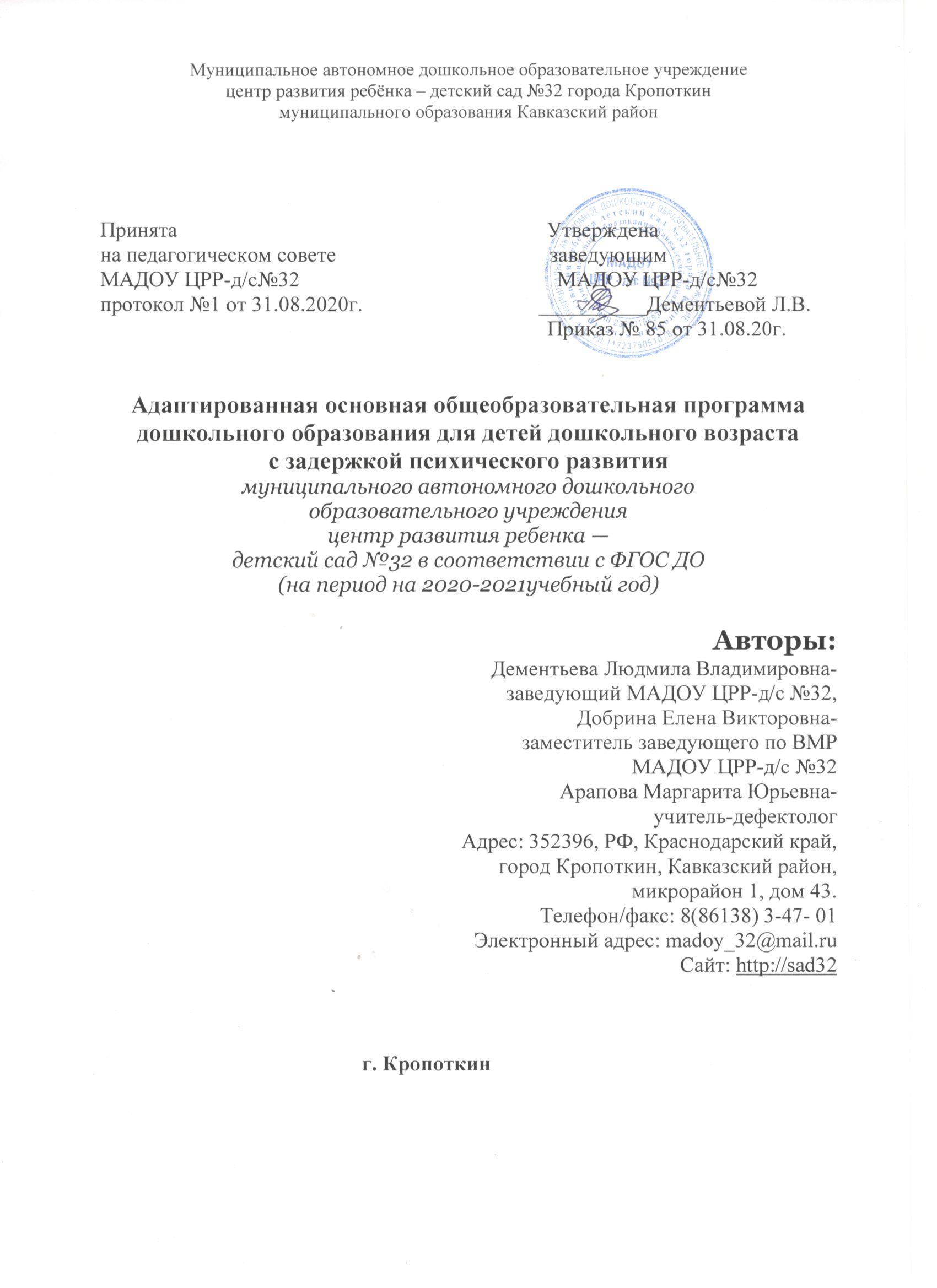 Содержание.I. Целевой раздел…………………………………………………………………..4I.1.Пояснительная записка ……………………………………………...…..……..4I.1.1. Цели и задачи реализации АООП ДО для детей с ЗПР ………………...….5I.1.2. Принципы и подходы АООП ДО для детей с ЗПР ……………..…..…...…6I.2. Значимые для разработки и реализации АООП ДО характеристики……….….6I.2.1Возрастные особенности развития детей дошкольного возраста с задержкой психического развития в группе компенсирующей направленности…………………………………………………………………...…8I.2.2.Возрастные и индивидуальные характеристики особенностей развития детей группы компенсирующей направленности ……………………..………….8I.2.3 Учебный план и календарный учебный график……………………….……..9I.3. Планируемые результаты освоения АООП ДО для детей с ЗПР (целевые ориентиры) ……………………………………………………………….………...12II. Содержательный раздел ………………………………………………….….16II.1. Содержание образования…………………………………………………….16II.2. Образовательные области АООП ДО для детей с ЗПР …………...…….....43II.2.1. «Социально-коммуникативное развитие»……………………..………….43II.2.2. «Познавательное развитие…………………................................................44II.2.3. «Речевое развитие»…………………………….…………………………...46II.2.4. «Художественно - эстетическое развитие»………………………..……...47II.2.5. «Физическое развитие»……………………………………………..……...48II.3. Содержание вариативных форм, способов, методов реализации программы с учетом возрастных и индивидуальных особенностей воспитанников, специфики их образовательных потребностей и интересов для групп компенсирующей направленности с ОВЗ с ЗПР……………………...…………50II.3.1.Расписание ОД для групп компенсирующей направленности (ЗПР)...........................................................................................................................50II.3.2. Расписание занятости музыкального и физкультурного залов ………....54II.4. Способы и направления детской инициативы………………….…………..55II.5. Особенности образовательной деятельности разных видов и культурных практик…………………………………………………………………………..….56II.6. Основные принципы работы учителя-дефектолога в группе компенсирующей направленности для детей с ЗПР…………..……………...…63II.7. Взаимодействие учителя-дефектолога и воспитателей в группе компенсирующей направленности для детей с ОВЗ с ЗПР с другими специалистами ДОУ………………………………………………….……………64II.8. Особенности взаимодействие педагогического коллектива с семьями воспитанников……………………………………………………………………...66II.9.Система диагностики и мониторинга ……………………………..…….….70III. ОРГАНИЗАЦИОННЫЙ РАЗДЕЛ……………………………………...…..72III.1.Вариативные режимы дня…………………………………………………...72III.2.Особенности традиционных событий, праздников, мероприятий………..79III.2.1.Тематическое перспективное планирование воспитательно-образовательного процесса (модель года)…………………….………………....79III.2.2.Комплексная система физкультурно-оздоровительной работы…… ..…82III.3.Кадровое обеспечение реализации АООП…………………………….…...86III.4. Финансовые условия реализации Программы ………...…………………..86III.5. Материально-техническое обеспечение АООП…………………………...89III.6. Особенности организация развивающей предметно-пространственной среды………………………………………………………………………….……..93III.7.Обеспечение методическими материалами и средствами обучения и воспитания…………………………………………………………………….…...111III.7.1. Методическая литература, обеспечивающая реализацию содержания 5 образовательных областей ……………………………………………………….118IV.ПРЕЗЕНТАЦИЯ АООПДО………………………………………...…….....126IV.1 Краткое содержание Программы…………………………………………..126IV.2. Возрастные и иные категории детей, на которые ориентирована АООП ДО…………………...……………….…………………………………………….129IV.3. Характеристика взаимодействия педагогического коллектива с семьями воспитанников…………………………………………………………………...129СПИСОК ИСПОЛЬЗУЕМЫХ СОКРАЩЕНИЙДОО — дошкольная образовательная организация. МАДОУ — муниципальное автономное дошкольное образовательное учреждение.АООП ДО – адаптированная основная общеобразовательная программа дошкольного образования.ФГОС ДО — федеральный государственный образовательный стандарт дошкольного образования (Приказ № 1155 от 17 октября 2013 года).ЗПР -задержка психического развитияППК –психолого  - педагогический консилиумОВЗ-ограниченные возможности здоровья.I.Целевой раздел.I.1 Пояснительная записка.Адаптированная основная общеобразовательная программа для дошкольников 5-6 лет с ограниченными возможностями здоровья с задержкой психического развития (Далее-АООП), которая предназначена для специалистов дошкольного учреждения (учителя-дефектолога, педагога-психолога, воспитателей групп компенсирующей направленности, инструктора по физическому воспитанию, музыкального работника) нацелена на коррекцию личности дошкольников с ОВЗ в условиях дошкольного образовательного учреждения.Данная программа разработана в соответствии со следующими нормативными документами:  1.	Федеральный закон «Об образовании» в Российской Федерации» от 29 декабря 2012 г. № 2012 г., ст. 32; 2.	Приказ Министерства образования и науки Российской Федерации от 17 октября 2013 г. № 1155 «Об утверждении федерального государственного образовательного стандарта дошкольного образования», зарегистрированного в Минюсте России 14 ноября 2013 г. № 30384. 3. Приказ Министерства образования и науки РФ от 30 августа 2013 г. № 1014 «Об утверждении порядка организации и осуществления образовательной деятельности по основным общеобразовательным программам – образовательным программам дошкольного образования» зарегистрированном в Минюсте России 26.09.2013 г. № 30038. 3.	Санитарно – эпидемиологические правила и нормативыСанПин 2.4.1.3049 – 13 (утвержденные постановлением главного государственного санитарного врача РФ № 26 от 15.05.2013 г. 4.Устав МАДОУ ЦРР-д/с№32	5. Основной общеобразовательной программой-образовательной программой дошкольного образования ДОУ; 6.	Письмом Министерство образования РФ от 27.03.2000г. № 27/901-6 «О психолого – медико - педагогическом консилиуме (ПМПк) образовательного учреждения»; Конституция РФ, ст. 43, 72. Конвенция о правах ребенка (1989 г.). Основой для разработки данной адаптированной основной общеобразовательной программы для дошкольников 5-6 лет с ограниченными возможностями здоровья с задержкой психического развития послужили следующие программы и программно-методические материалы:«Программа воспитания и обучения дошкольников с задержкой психического развития». Под ред. Л.Б. Баряевой, Е.А. Логиновой.- СПб.: 2010«Подготовка к школе детей с задержкой психического развития». Под общей ред. С.Г. Шевченко. - М., 2004Комплексная образовательная программа дошкольного образования «ДЕТСТВО» / Т.И.Бабаева, О.В.Гогоберидзе, О.В.Солнцева и др.-СПб: ООО «ИЗДАТЕЛЬСТВО «ДЕТСТВО-ПРЕСС»,2016гООПОП ДО МАДОУ ЦРР-д/с№32.Программа определяет содержание и организацию коррекционной образовательной деятельности в МАДОУ ЦРР-д/с № 32 на уровне дошкольного образования на 2020-2021г. Срок реализации 1 год. Обучение по Программе ведётся на русском языке. Образовательная деятельность по данной АООП ведется с 01.09.2020 по 31.05.2021г.Адаптированная основная общеобразовательная программа по развитию детей старшей группы компенсирующей направленности (ЗПР) обеспечивает разностороннее развитие детей в возрасте от 5до 6 лет с учётом их возрастных и индивидуальных особенностей по основным направлениям - физическому, социально-коммуникативному, познавательному, речевому и художественно – эстетическому.  Реализуемая программа строится на принципе личностно–развивающего и гуманистического характера взаимодействия взрослого с детьми.  I.1.1.Цели и задачи реализации АООП ДО для детей с ЗПР в обязательной части программы, совпадают с целями и задачами в вариативной части.Цели и задачи реализации основной адаптированной общеобразовательной программы дошкольного образования в соответствии с ФГОС дошкольного образования - создание благоприятных условий для: коррекционно-развивающей работы, полноценного проживания ребенком с задержкой психического развития дошкольного детства, формирования основ базовой культуры личности, развития психических и физических качеств в соответствии с возрастными и индивидуальными особенностями социальной адаптации. Цель: реализация содержания основной адаптированной программы дошкольного образования для детей с ограниченными возможностями здоровья (ЗПР) в соответствии с требованиями ФГОС дошкольного образования. Задачи реализации АООП ДО для детей с ЗПР:  1.Осуществление ранней диагностики, определение путей профилактики и координации психических нарушений. 2. Подбор, систематизация и совершенствование приемов и методов работы дефектолога в соответствии с программным содержанием.  3.Организация процесса обучения с учётом специфики усвоения знаний, умений и навыков детьми с ОВЗ с ЗПР. 4. Всестороннее развитие всех психических процессов с учетом возможностей, потребностей и интересов дошкольников. 5.Обеспечение взаимодействия семьи и образовательного учреждения (организация сотрудничества с родителями). 1.1.2 Принципы и подходы к формированию АООП для дошкольников 5-6 лет с ограниченными возможностями здоровья с задержкой психического развития. принцип гуманизма: усиление внимания к личности каждого ребенка, установка на формирование элементов гражданственности и патриотизма с полноценными интеллектуальными, моральными и физическими качествами;принцип преемственности: обогащение средств, форм и методов воспитания и обучения, наличие связей между элементами педагогического процесса в возрастных группах ДОУ и стилем воспитания в семье; принцип оптимистического подхода: при организации развивающей ситуации является необходимым со стороны педагога (родителя) поощрение ситуативных достижений ребенка в различных видах детской деятельности, что является операциональной составляющей формирования интегративных качеств личности ребенка; принцип учета возрастных и индивидуальных особенностей развития: работа с детьми строится на базе основных закономерностей психического развития с учетом сенситивных периодов, на основе понимания значения полноценного проживания последовательных возрастных стадий; принцип деятельностного подхода: психофизиологическое развитие ребенка определяется его активностью в рамках ведущей для возраста деятельности;принцип дифференциации и индивидуализации: создание условий для полноценного развития способностей каждого ребенка и своевременной коррекции проблем в его развитии; принцип единства коррекции и развития: целенаправленная коррекционная работа осуществляется с опорой на клинико-психолого-педагогический анализ внутренних и внешних условий развития ребенка, с учетом возрастных закономерностей развития и характера нарушений; принцип единства диагностики и коррекции: коррекционные мероприятия сопровождаются постоянной фиксацией происходящих изменений (качественных и количественных) в состоянии и развитии ребенка; принцип взаимосвязи коррекции и компенсации: система коррекционной работы нацелена на компенсацию нарушений в развитии, на реабилитацию и социальную адаптацию ребенка с ОВЗ; принцип интеграции и координации: организация согласованной работы всех субъектов в системе «педагоги-дети-родители». Принципы и подходы к части Программы, формируемой участниками образовательных отношений, используются те же, что и в обязательной части Программы.I.2. Значимые для разработки и реализации АООП ДО характеристики.Краткая информация о МАДОУ ЦРР-д/с№32.Полное название: Муниципальное автономное дошкольное образовательное учреждение центр развития ребёнка-детский сад № 32 (Далее - МАДОУ) города Кропоткин муниципального образования Кавказский район.Сокращённое название: МАДОУ ЦРР-д/с №32Юридический адрес: Краснодарский край, Кавказский район, город Кропоткин, микрорайон №1, дом 43.Тел. 8 (86138) 3-47-01.Образовательная деятельность осуществляется МАДОУ по адресу: 352396, РФ, Краснодарский край, Кавказский район, город Кропоткин, Микрорайон 1, дом 43.Заведующий: Дементьева Людмила Владимировна.Заместитель заведующего по ВМР: Добрина Елена Викторовна.Заместитель заведующего по АХР: Немшилова Ирина Владимировна.Главный бухгалтер: Красько Марина Михайловна.МАДОУ является юридическим лицом, и от своего имени может приобретать и осуществлять имущественные и личные неимущественные права, нести обязанности, быть истцом и ответчиком в суде.Статус МАДОУ по гражданскому законодательству:- организационно-правовая форма — муниципальное учреждение;- тип учреждения - автономное.Статус МАДОУ по законодательству об образовании:- тип — дошкольная образовательная организация.Наименование МАДОУ на русском языке.Учредителем и собственником имущества МАДОУ является муниципальное образование Кавказский район.МАДОУ - отдельно стоящее типовое двухэтажное здание, расположенное внутри жилого комплекса микрорайона №1 города Кропоткин. МАДОУ состоит: основное здание площадью 2474 м. кв., 13 теневых навесов, спортивная площадка, площадка по ПДД. Ближайшее окружение –МБУ СОШ №7, библиотека им. С.Я. Маршака, Центр занятости населения, спорткомплекс «Смена», Государственное казенное учреждение социального обслуживания Краснодарского края «Кропоткинский детский дом – интернат для умственно отсталых детей».Режим работы.Режим работы.МАДОУ ЦРР-д/с№32 работает по пятидневной рабочей неделе с выходными днями в субботу и воскресенье, с 7.30 до 18.00 часов.Группа кратковременного пребывания работает по пятидневной рабочей неделе с выходными днями в субботу и воскресенье, с 8.30- 12.00.Всего сотрудников вы МАДОУ ЦРР-д/с № 32 - 87 чел. Из них:- административный состав- 5 чел.- педагогический персонал-45 чел.- обслуживающий персонал-35 чел.В группах компенсирующей направленности (ЗПР) «Золотой ключик1», Золотой ключик 2» работают:Учитель-дефектолог: Арапова Маргарита ЮрьевнаУчитель-логопед: Глущенко Светлана ЮрьевнаПедагог-психолог: Дыбова Татьяна ВладимировнаМузыкальный руководитель: Жарикова Ольга АнатольевнаИнструктор по физической культуре: Дудникова Мария АлександровнаВоспитатели: Попелюх Ирина Павловна                         Шаптала Анна АнатольевнаI.2.1.Возрастные особенности развития детей дошкольного возраста с задержкой психического развития в группах компенсирующей направленности соответствуют возрастным и индивидуальным характеристикам особенностей развития детей дошкольного возраста с ЗПР методического пособия «Программы воспитания и обучения дошкольников с задержкой психического развития» Л.Б. Баряева, Е.А. Логинова. СПб.:2010. I.2.2. Возрастные и индивидуальные характеристики особенностей развития детей групп компенсирующей направленности для детей с ЗПР«Золотой ключик 1»,«Золотой ключик 2».Группу «Золотой ключик 1», «Золотой ключик 2»  посещают дети  старшего возраста. Количество детей в группе «Золотой ключик 1» 8 человек.Мальчиков  7,  девочек 1. Количество детей в группе «Золотой ключик 2» 9 человек. Мальчиков  5,  девочек 4. Группы сформированы из детей, посещавших ДОУ г. Кропоткин и Кавказского района. Набор детей в группу был произведён МКУ «Центр психолого-педагогической, медицинской и социальной помощи». в период с 01.09. 2018г.: 5 детей – ЗПР, 12 детей- ребёнок –инвалид.Для детей-инвалидов, которые посещают группу компенсирующей направленности для детей ОВЗ (ЗПР)учителем-дефектологом и другими специалистами разрабатывается индивидуальная программа реабилитации(ИПР).Не все дети групп владеют в совершенстве навыками самообслуживания, соблюдают правила личной гигиены. У многих детей ограничен запас знаний и представлений об окружающем мире. Во всех видах мыслительной деятельности практически у всех детей обнаруживаются отставание, дети затрудняются в объяснении причинно-следственных связей. Многие дети не в математическими и сенсорными представлениями и умениями, не все могут правильно указывать большую или меньшую группу предметов, воспроизводить числовой ряд, соотносить количество предметов с числом, группировать предметы по форме и цвету. Так же у большинства детей не сформирована игровая деятельность, дети не могут без помощи взрослого развернуть совместную игру в соответствии с общим замыслом, они предпочитают подвижную игру без правил. Речь детей своеобразна, у троих детей речь отсутствует. Недоразвитие речи проявляется в нарушениях звукопроизношения, бедности и недостаточной дифференцированности словаря, трудностях усвоения логико-грамматических конструкций. У значительной части детей наблюдается недостаточность фонетико-фонематического восприятия, снижения слухоречевой памяти. Значительно отстают в развитии лексическая, семантическая, фонетическая стороны речи. Дети испытывают трудности ориентировании во времени и пространстве. Отмечается недостаточная координация пальцев, кисти руки, недоразвитие мелкой моторики, что отрицательно сказывается на продуктивной деятельности-лепке, рисовании, аппликации и конструировании.I.2.3. Учебный план образовательной деятельности.Образовательная деятельность начинается с 1 сентября и заканчивается 31 августа. В летний оздоровительный период с 1.06.по 31.08. образовательная деятельность не проводится, а ведутся только мероприятия физкультурно-оздоровительного и художественно-эстетического цикла. Детский сад работает в режиме пятидневной рабочей недели. Но организованная образовательная деятельность по образовательным областям «Познавательное развитие», «Речевое развитие» не проводится в летние месяцы. Проводятся только мероприятия художественно-эстетического и физкультурно-оздоровительного цикла.   При составлении учебного плана учитывались следующие принципы:принцип развивающего образования, целью которого является развитие ребенка;принцип научной обоснованности и практической применимости;принцип соответствия критериям полноты, необходимости и достаточности;принцип обеспечения единства воспитательных, развивающих и обучающих целей и задач процесса образования дошкольников, в процессе реализации которых формируются знания, умения, навыки, которые имеют непосредственное отношение к развитию дошкольников;принцип интеграции непосредственно образовательных областей в соответствии с возрастными возможностями и особенностями воспитанников, спецификой и возможностями образовательных областей;комплексно-тематический принцип построения образовательного процесса;решение программных образовательных задач в совместной деятельности взрослого и детей, и самостоятельной деятельности детей не только в рамках организованной образовательной деятельности, но и при проведении режимных моментов в соответствии со спецификой дошкольного образования;построение непосредственно образовательного процесса с учетом возрастных особенностей дошкольников, используя разные формы работы.    Количество и продолжительность организованной образовательной деятельности устанавливаются в соответствии с санитарно-гигиеническими нормами и требованиями (СанПиН 2.4.1.304913): продолжительность непрерывной непосредственно образовательной деятельности:- для детей от 5 до 6 лет – не более 20 – 25 минут.Учебный план образовательной деятельностив старших группах компенсирующей направленности«Золотой ключик 1», «Золотой ключик 2» (ЗПР)на 2020-2021 учебный годГодовой календарный график старших групп компенсирующей направленности (ЗПР) «Золотой ключик 1»,«Золотой ключик 2».1.3. Планируемые результаты освоения АООП для дошкольников 5-6 лет с ОВЗ с ЗПР (целевые ориентиры) Целевые ориентиры базируются на ФГОС ДО, задачах данной программы и предполагают формирование у детей предпосылок к учебной деятельности на этапе завершения ими дошкольного образования.К целевым ориентирам программы относятся следующие социально-нормативные характеристики возможных достижений ребенка:способен к волевым усилиям, может следовать социальным нормам поведения и правилам в разных видах деятельности, во взаимоотношениях со взрослыми и сверстниками, может соблюдать правила безопасного поведения и личной гигиены;социально – коммуникативное развитие -выполняет элементарные ролевые действия, понимает и называет свою роль;выполняет ролевые действия, изображающие социальные функции людей;выполняет знакомые ролевые действия в соответствии с содержанием игры, использует их в различных ситуациях, тематически близких уже освоенной игре;отображает в игровых действиях отношения между людьми (подчинение, сотрудничество);использует в ходе игры доступные натуральные предметы, их модели, предметы-заместители;передает в сюжетно-ролевых и театрализованных играх элементарные виды социальных отношений;вступает в ролевое взаимодействие с детьми;стремиться к самостоятельности, проявляет относительную независимость от взрослого;проявляет доброжелательное отношение к детям, взрослым, оказывает помощь в процессе деятельности, благодарит за помощь;познавательное развитие-создает предметные конструкции из 4-5 деталей (по образцу, схеме, условиям, замыслу);осваивает конструирование из бумаги и природного материала;выбирает из нескольких одну карточку по названию цвета или формырасполагает по величине 5-7 предметов одинаковой формы;занимается продуктивным видом деятельности, не отвлекаясь, в течение некоторого времени (15-20 минут);устанавливает причинно-следственные связи между условиями жизни, внешними и функциональными свойствами в животном и растительном мире на основе наблюдений и практического экспериментирования;осуществляет «пошаговое» планирование с последующим словесным отчетом о последовательности действий сначала с помощью взрослого, к концу периода обучения самостоятельно;находит и различает простейшие графические образцы, конструирует из плоскостных элементов (геометрическая мозаика, геометрические фигуры) и палочек;моделирует целостный образ предмета из отдельных фрагментов (конструкторские наборы, сборно-разборные игрушки, разрезные картинки);использует конструктивные умения в ролевых играх;имеет представление о независимости количества элементов множества от пространственного расположения предметов, составляющих множество, и их качественных признаков;осуществляет элементарные счетные действия с множествами предметов на основе слухового, тактильного и зрительного восприятия;анализирует объект, воспринимая его во всем многообразии свойств, определяет элементарные отношения сходства и отличия;имеет представления о времени на основе наиболее характерных признаков (по наблюдениям в природе, по изображениям на картинках); узнает и называет реальные явления и их изображения: контрастные времена года (лето и зима) и части суток (день и ночь);действует по правилу или по инструкции в предметно-практических и игровых ситуациях;использует схему для ориентировки в пространстве;распределяет предметы по группам на основе общего признака (одежда, обувь, посуда);запоминает по просьбе взрослого шесть-семь названий предметов.знает основные цвета и их оттенки: оранжевый, коричневый, фиолетовый, серый, голубой;ориентируется на плоскости листа (низ, середина, верх),соотносит части реального предмета и его изображения, показывает и называет их, передает в изображении целостный образ предмета;речевое развитие -проявляет мотивацию к занятиям, попытки планировать (с помощью взрослого) деятельность для достижения какой-либо (конкретной) цели;понимает и осознанно употребляет слова, обозначающие названия предметов, действий, признаков, состояний, свойств, качеств;использует слова в соответствие с коммуникативной ситуацией;различает элементарные словообразовательные модели и грамматические формы слов;использует в речи словосочетания и простые нераспространённые предложения;пересказывает (с помощью взрослого) небольшую сказку, рассказ;составляет описательный рассказ по вопросам (с помощью взрослого), ориентируясь на игрушки, картинки, из личного опыта;различает на слух ненарушенные и нарушенные в произношении звуки;владеет простыми формами фонематического анализа;использует элементарные виды интонационных конструкций;воспроизводит отражённо и самостоятельно ритмико-интонационную структуру двух – трёхсложных слов из сохранных и усвоенных звуков;владеет элементарными коммуникативными умениями, взаимодействует с окружающими взрослыми и сверстниками, используя речевые и неречевые средства общения;может самостоятельно получать новую информацию (задает элементарные вопросы, экспериментирует);обладает значительно возросшим объемом понимания речи;обладает возросшими звукопроизносительными возможностями;употребляет все части, проявляя элементы словотворчества;обладает значительно расширенным активным словарным запасом с последующим включением его в простые фразы;владеет ситуативной речью в общении с другими детьми и со взрослыми;воспринимает на слух детские литературные произведения;понимает основной смысл произведения, может назвать имя главного героя(героев) произведения;различает основные жанры литературы: сказка, рассказ, стихотворение;с помощью взрослого может пересказать литературное произведение;отвечает на вопросы взрослого;разучивает стихотворения (2 -3 четверостишия);с помощью взрослого разыгрывает по ролям литературные произведения;художественно-эстетическое развитие-имеет представления о материалах и средствах, используемых в процессе изобразительной деятельности, их свойствах (карандаши, фломастеры, кисти, бумага, краски, мел, пластилин, глина и др.);умеет изображать реальные предметы, может устанавливать сходство изображений с предметами умеет пользоваться карандашами, фломастерами, кистью, мелом, мелками и др.;умеет рисовать прямые, наклонные, вертикальные, горизонтальные и волнистые линии одинаковой и разной толщины и длины, а также сочетать прямые и наклонные линии;умеет рисовать округлые линии и изображения предметов округлой формы;знает основные цвета их оттенки: оранжевый, коричневый, фиолетовый, серый, голубой;имеет пространственные представления: ближе, дальше, верх, низ, середина;имеет представления о величине и ее параметрах (большой — маленький, больше — меньше, высокий — низкий, выше — ниже, толстый — тонкий, длинный — короткий, длиннее — короче);умеет ориентироваться на плоскости листа (низ, середина, верх);умеет детей раскрашивать красками поверхность листа;умеет закрашивать контурные изображения красками, карандашами, фломастерами;умеет проводить пальцем, кистью и специально оборудованными средствами (тампоном из поролона, ваты) различные мазки: длинные, короткие, толстые и тонкие;умеет рисовать кистью приемами примакивания и касания листа бумаги кончиком кисти;знает приема декоративного рисования;умеет работать с клеем при выполнении аппликаций из готовых форм;умеет составлять изображение путем наклеивания готовых форм;знает приемы работы с глиной, пластилином (разминать, разрывать на крупные куски, соединять, отщипывать мелкие куски, раскатывать прямыми и круговыми движениями, расплющивать);умеет соотносить части реального предмета и его изображения, показывать и называть их, передавать в изображении целостный образ предмета;умеет сравнивать выполненное изображение с натурой или образцом, постепенно подводя к пониманию оценки;умеет сотрудничать с другими детьми в процессе выполнения коллективных работ;знаком с декоративным искусством (жостовская, хохломская, городецкая роспись), народными игрушками (дымковская, каргопольская, филимоновская, богородская), керамическими изделиями, с малыми скульптурными формами;знаком с произведениями живописи;физическое развитие-выполняет разноименные разнонаправленные движения;имеет навык сохранения равновесия;выполняет общеразвивающие упражнения в заданном темпе;сохраняет правильную осанку во время ходьбы, заданный темп (быстрый, средний, медленный);ловит мяч (расстояние 1,5 м), отбивает его от пола не менее пяти раз подряд;выполняет движения с речевым и музыкальным сопровождением (по образцу, данному взрослым, самостоятельно);умеет осваивать более сложные в организационном плане игры и эстафеты.II.Содержательныйраздел.II.1.Содержание образования.Содержание работы ориентировано на разностороннее развитие дошкольников с учетом их возрастных и индивидуальных особенностей. Задачи психолого-педагогической работы по формированию физических, интеллектуальных и личностных качеств детей решаются интегрировано в ходе освоения всех образовательных областей наряду с задачами, отражающими специфику каждой образовательной области, с обязательным психологическим сопровождением. При этом решение программных образовательных задач предусматривается не только в рамках организованной образовательной деятельности, но и в ходе режимных моментов — как в совместной деятельности взрослого и детей, так и в самостоятельной деятельности дошкольников.Развитие игровой деятельности.Всестороннее воспитание и коррекция развития детей с ОВЗ с ЗПР организуется через игру (эмоционально-нравственное, умственное, физическое, художественно-эстетическое и социально-коммуникативное). Основные цели и задачи: Создание условий для развития игровой деятельности детей с ОВЗ с ЗПР. Формирование игровых умений, культурных форм игры. Развитие самостоятельности, инициативы, творчества, навыков саморегуляции, формирование доброжелательного отношения к сверстникам и взрослым, умения взаимодействовать, договариваться, разрешать конфликтные ситуации. II.2. Образовательные области АООП для дошкольников 5-6 лет с ограниченными возможностями здоровья с задержкой психического развития.Основная задача коррекционно-педагогической работы – создание условий для всестороннего развития ребенка с ОВЗ с ЗПР в целях обогащения его социального опыта и гармоничного включения в коллектив сверстников. Охарактеризуем основные образовательные области. II.2.1.«Социально-коммуникативное развитие» Основная цель: создание условий для развития социально – коммуникативных навыков детей старшего дошкольного возраста с ЗПР.  Задачи социально-коммуникативного развития: развивать положительное отношение ребёнка к себе, другим людям, окружающему миру и социальной действительности; создать условия для формирования у ребёнка положительного самоощущения – уверенности в своих возможностях, в том, что он хороший, что его любят; приобщать детей к ценностям сотрудничества с другими людьми: оказание помощи при осознании необходимости людей друг в друге, планировании совместной работы, соподчинении и контроле своих желаний. развивать у детей чувства ответственности за другого человека, общее дело, данное слово; учить распознаванию эмоциональных переживаний и состояний окружающих, выражение собственных переживаний; формировать у детей социальные навыки: освоение различных способов разрешения конфликтных ситуаций, умений договариваться, соблюдать очерёдность, устанавливать новые контакты. развивать речь как средство развития коммуникативных и социальных навыков. Содержание работы с детьми с ОВЗ с ЗПР по развитию культурно-гигиенических умений Воспитание культурно-гигиенических навыков включает широкий круг задач:Развивать культурно-гигиенические навыки, формировать простейшие навыки поведения во время еды, умывания. Формировать привычку следить за своим внешним видом, умение правильно пользоваться мылом, мыть руки, лицо; насухо вытираться после умывания, вешать полотенце на место, пользоваться расческой, носовым платком. Формировать навыки поведения за столом: пользоваться правильно ложкой, салфеткой; не крошить хлеб, пережевывать пищу с закрытым ртом, не разговаривать за столом, не разговаривать с полным ртом. Формировать начальные представления о ценности здоровья, о том, что здоровье начинается с чистоты тела, что чистота-красота-здоровье – это неразделимые понятия. Формировать потребность в соблюдении навыков гигиены и опрятности в повседневной жизни. Привлекать родителей к соблюдению и развитию навыков личной гигиены дома. Обогатить предметно-развивающую среду группы. Обучение детей с ЗПР элементарным трудовым навыкам, умениям действовать простейшими инструментами, такая работа включает: организацию практической деятельности детей с целью формирования  у  них  навыков  самообслуживания,  определенных  навыков  хозяйственно-бытового труда и труда в природе;ознакомление детей с трудом взрослых, с ролью труда в жизни людей, воспитания уважения к труду;обучение умению называть трудовые действия, профессии и некоторые орудия труда;-  обучение уходу за растениями, животными;обучение ручному труду (работа  с  бумагой,  картоном,  природным материалом, использование клея, ножниц, разрезание бумаги, наклеивание  вырезанных  форм  на  бумагу,  изготовление  поделок  из  коробочек  и природного материала и др.); II.2.2.«Познавательное развитие» Основная цель — формирование познавательных процессов и способов умственной деятельности, усвоение обогащение знаний о природе и обществе; развитие познавательных интересов. Познавательные процессы окружающей действительности дошкольников с ограниченными возможностями обеспечиваются процессами ощущения, восприятия, мышления, внимания, памяти. Соответственно выдвигаются следующие задачи познавательного развития: формирование и совершенствование перцептивных действий; ознакомление и формирование сенсорных эталонов; развитие внимания, памяти; •развитие наглядно-действенного и наглядно-образного мышления. Направления образовательной деятельности.       Формирование целостной картины мира.Знакомство с предметами ближайшего окружения:ознакомление с предметами ближайшего окружения;формирование обобщенных названий предметов, относящихся к одной группе:     1.одежда (рубашка, платье, юбка, кофта и т. п.),     2.посуда (чашка, тарелка, ложка и т. д.),мебель (кровать, стул, стол, шкаф и т. п.),транспорт (машина, автобус, трамвай и т. д.),игрушки (зайчик, кукла, барабан и т. д.);обучение узнаванию названий и назначения предметов, определению их на рисунках, различению и называнию существенных деталей;расширение знаний ребенка о себе и своей семье;обучение ребенка называнию своего имени, имен родителей, воспитателей, педагогов, детей группы;формирование обобщенного представления о близких людях (мама, папа, бабушка, дедушка, дочка, сын, брат, сестра);ознакомление со строением тела человека, уточнение названий основных частей тела, развитие умения называть их.Знакомство с природой:обучение различению и правильному, называнию домашних животных и их детенышей (собака, кошка, корова, коза); формирование представлений о диких животных (заяц, лиса, медведь);- обучение различению и называнию отличительных, опознавательных особенностей внешнего вида животных, особенностей движений, издаваемых звуков;формирование элементарных представлений о некоторых растениях (у дерева есть ствол, ветви, листья; у растений - листья, стебель, цветок);ознакомление с названиями 2-3 деревьев (ель, береза), 2-3 растений, имеющих ярко выраженные характерные признаки (форма листьев, окраска цветов), одного кустарника;обучение различению состояний погоды, умению различать и показывать на картинках зиму и лето.Сенсорное развитие, в процессе которого у детей с ограниченными возможностями развиваются все виды восприятия: зрительное, слуховое, тактильно-двигательное, обонятельное, вкусовое. На их основе формируются полноценные представления о внешних свойствах предметов, их форме, цвете, величине, запахе, вкусе, положении в пространстве и времени. Сенсорное воспитание предполагает развитие мыслительных процессов: отождествления, сравнения, анализа, синтеза, обобщения, классификации и абстрагирования, а также стимулирует развитие всех сторон речи: номинативной функции, фразовой речи, способствует обогащению и расширению словаря ребенка. При планировании работы и подборе упражнений по сенсорному развитию следует исходить из того, насколько они будут доступны для выполнения, учитывая имеющиеся нарушения у детей, степень их тяжести.Развитие познавательно-исследовательской деятельности и конструктивной деятельности, направленное на формирование правильного восприятия пространства, целостного восприятия предмета, развитие мелкой моторики рук и зрительно-двигательную координацию для подготовки к овладению навыками письма; развитие любознательности, воображения; расширение запаса знаний и представлений об окружающем мире.    Учитывая быструю утомляемость детей с ОВЗ, образовательную деятельность следует планировать на доступном материале, чтобы ребенок мог увидеть результат своей деятельности. В ходе работы необходимо применять различные формы поощрения дошкольников.Формирование элементарных математических представлений предполагает обучение детей умениям сопоставлять, сравнивать, устанавливать соответствие между различными множествами и элементами множеств, ориентироваться во времени и пространстве. При обучении дошкольников с ЗПР необходимо опираться на сохранные анализаторы, использовать принципы наглядности, от простого к сложному. Количественные представления следует обогащать в процессе различных видов деятельности. При планировании работы по формированию элементарных математических представлений следует продумывать объем программного материала с учетом реальных возможностей дошкольников (дети с ЗПР, интеллектуальными нарушениями), это обусловлено низким исходным уровнем развития детей и замедленным темпом усвоения изучаемого материала.I.2.3. «Речевое развитие» Основная цель — обеспечивать своевременное и эффективное развитие речи как средства общения, познания, самовыражения ребенка, становления разных видов детской деятельности, на основе овладения языком своего народа.Задачи развития речи:формирование структурных компонентов системы языка - фонетического, лексического, грамматического;формирование навыков владения языком в его коммуникативной функции - развитие связной речи, двух форм речевого общения - диалога и монолога; • формирование способности к элементарному осознанию явлений языка и речи.    Основные направления работы по развитию речи дошкольников:развитие словаря. Овладение словарным запасом составляет основу речевого развития детей, поскольку слово является важнейшей единицей языка. В словаре отражается содержание речи. Слова обозначают предметы и явления, их признаки, качества, свойства и действия с ними. Дети усваивают слова, необходимые для их жизнедеятельности и общения с окружающими;воспитание звуковой культуры речи. Данное направление предполагает: развитие речевого слуха, на основе которого происходит восприятие и различение фонологических средств языка; обучение правильному звукопроизношению; воспитание орфоэпической правильности речи; овладение средствами звуковой выразительности речи (тон речи, тембр голоса, темп, ударение, сила голоса, интонация);формирование грамматического строя речи. Формирование грамматического строя речи предполагает развитие морфологической стороны речи (изменение слов по родам, числам, падежам), способов словообразования и синтаксиса (освоение разных типов словосочетаний и предложений);• развитие связной речи. Развитие связной речи включает развитие диалогической (разговорной) и монологической речи. Диалогическая речь является основной формой общения детей дошкольного возраста. Важно учить ребенка вести диалог, развивать умение слушать и понимать обращенную к нему речь, вступать в разговор и поддерживать его, отвечать на вопросы и спрашивать самому, объяснять, пользоваться разнообразными языковыми средствами, вести себя с учетом ситуации общения. Не менее важно и то, что в диалогической речи развиваются умения, необходимые для более сложной формы общения — монолога, умений слушать и понимать связные тексты, пересказывать, строить самостоятельные высказывания разных типов;формирование элементарного осознавания явлений языка и речи, обеспечивающее подготовку детей к обучению грамоте, чтению и письму;развитие фонематического слуха, развитие мелкой моторики руки.    Обогащая, например, словарь, мы одновременно заботимся о том, чтобы ребенок правильно и четко произносил слова, усваивал разные их формы, употреблял слова в словосочетаниях, предложениях, в связной речи.                    В связной речи отражены все другие задачи речевого развития:-формирование словаря;-грамматического строя;-фонетической стороны.В ней проявляются все достижения ребенка в овладении родным языком. Взаимосвязь разных речевых задач на основе комплексного подхода к их решению создает предпосылки для наиболее эффективного развития речевых навыков и умений. Развитие речи у дошкольников с ОВЗ осуществляется во всех видах деятельности: игра, занятия по физическому развитию, ИЗО (рисование, лепка, аппликация, конструирование), музыка и др.; в свободный деятельности, в общении со всеми, кто окружает ребенка.  II.2.4. «Художественно - эстетическое развитие» Основная задача - формирование у детей эстетического отношения к миру, накопление эстетических представлений и образов, развитие эстетического вкуса, художественных способностей, освоение различных видов художественной деятельности.       В этом направлении решаются как общеобразовательные, так и коррекционные задачи, реализация которых стимулирует:развитие у детей с ЗПР сенсорных способностей, чувства ритма, цвета, композиции;умения выражать в художественных образах свои творческиспособности.Основные направления работы с детьми в данной образовательной области.Основная цель — обучение детей созданию творческих работ. Специфика методов обучения различным видам изобразительной деятельности детей с ограниченными возможностями здоровья должна строиться на применении средств, отвечающих их психофизиологическим особенностям.Лепка способствует развитию мелкой моторики рук, развивает точность выполняемых движений, в процессе работы дети знакомятся с различными материалами, их свойствами.Аппликация способствует развитию конструктивных возможностей, формированию представлений о форме, цвете.Рисование направлено на развитие манипулятивной деятельности и координации рук, укрепление мышц рук.     В зависимости от степени сохранности зрения, слуха, двигательной сферы ребенка и его интеллектуальных и речевых возможностей, следует подбирать разноплановый инструментарий, максимально удобный для использования (величина, форма, объемность, цвет, контрастность), продумывать способы предъявления материала (показ, использование табличек с текстом заданий или названий предметов, словесно-жестовая форма объяснений, словесное устное объяснение); подбирать соответствующие формы инструкций.В совокупности, обозначенные образовательные области обеспечивают решение общеразвивающих задач. Вместе с тем каждый из видов деятельности имеет свои коррекционные задачи и соответствующие методы их решения. Это связано с тем, что дети с ОВЗ имеют как общие, так и специфические особенности, обусловленные непосредственно имеющимися нарушениями.Музыкальная деятельность– слушание детьми музыки, пения, выполнение музыкально-ритмических движений, танцы, игра на музыкальных инструментах.      Контингент детей с ЗПР неоднороден по степени выраженности дефектов и по уровню сохранности тех или иных функций, следовательно, необходимо уделять внимание способам предъявления звучания музыкальных инструментов, танцевальных движений, игры на музыкальных инструментах, подбору музыкальных произведений. II.2.5.«Физическое развитие» Основная цель: совершенствование функций формирующегося организма, развития двигательных навыков, тонкой ручной моторики, общей моторики, зрительно-пространственной координации в соответствии с индивидуальными способностями и возможностями. Задачи физического развития: формирование необходимых двигательных умений и навыков, физические качества и способности, направленные на жизнеобеспечение, развитие и совершенствование организма;формирование в процессе физического воспитания пространственных и временных представлений;изучение в процессе предметной деятельности различных свойств материалов, а также назначение предметов;развитие речи посредством движений;формирование в процессе двигательной деятельности различных видов познавательной деятельности;управление эмоциональной сферы ребёнка, развитие морально-волевых качеств личности, формирующихся в процессе специальных двигательных занятий, игр, эстафет;формировать у ребёнка осознанное отношение к своим силам;развивать способность преодоления не только физических, но и психологических барьеров;формировать компенсаторные навыки, умение использовать функции разных систем и органов вместо нарушенных;развивать способность к преодолению физических нагрузок;формировать потребность быть здоровым и вести здоровый образ жизни;стремление к повышенной умственной и физической работоспособности;формировать желания улучшать свои личностные качества;формировать осознание необходимости своего личного вклада в жизнь общества;формирование положительных форм взаимодействия между детьми.Образовательная область «Физическое развитие» включает:физические упражнения;построение в шеренгу (вдоль линии), в колонну, друг за другом, в круг;ходьба;бег;прыжки;лазание, ползание;метание;общеразвивающие упражнения на укрепление мышц спины, плечевого пояса и ног;общеразвивающие упражнения на координацию движения;общеразвивающие упражнения на формирование правильной осанки;общеразвивающие упражнения на развитие равновесия;подвижные игры, направленные на совершенствование двигательных умений.II.3.Содержание вариативных форм, способов, методов реализации программы с учетом возрастных и индивидуальных особенностей воспитанников, специфики их образовательных потребностей и интересов для групп компенсирующей направленности с ОВЗ с ЗПР.Построение образовательного процесса основывается на адекватных возрасту формах работы с детьми. Выбор форм работы осуществляется педагогами самостоятельно и зависит от контингента воспитанников, оснащенности ДОУ, культурных и региональных особенностей, специфики дошкольного учреждения, эпидемиологической ситуации в регионе, от опыта и творческого подхода педагога.Если в регионе неблагоприятная эпидемиологическая обстановка, существует высокий риск заражения детей инфекционными заболеваниями, в том числе короновирусной инфекцией, любые формы работы с детыми, которые предполагают массовость, например, концерты, общесадовские праздники, спортивные соревнования, выездные экскурсии и другие, необходимо запретить.II.3.1.Расписание образовательной деятельности в группах компенсирующей направленности (ЗПР) «Золотой ключик 1»,«Золотой ключик 2».Социально-коммуникативное развитие детей осуществляется в образовательной деятельности в ходе режимных моментов, в совместной и самостоятельной игровой деятельности, в семье.Расписание образовательной деятельности«Золотой ключик 1» (ЗПР)на 2020-2021 учебный год*Чтение художественной литературы в режимных моментах 1 раз в неделю.** Чередование: конструирование/аппликация*** Интегрированное занятие (Познание с развитием речи).**** Одно занятие по Изобразительной деятельности (Рисование) в совместной деятельности 1 раз в неделю. (пятница)***** Чередование: 1 неделя - исследование объектов живой и неживой природы, экспериментирование; 2 неделя - познание предметного и социального мира, освоение безопасного поведения.Расписание образовательной деятельностив старшей группе компенсирующей направленности «Золотой ключик 2» (ЗПР)на 2020-2021 учебный год*Чтение художественной литературы в режимных моментах 1 раз в неделю.** Чередование: конструирование/аппликация*** Интегрированное занятие (Познание с развитием речи).**** Одно занятие по Изобразительной деятельности (Рисование) в совместной деятельности 1 раз в неделю. (пятница)***** Чередование: 1 неделя - исследование объектов живой и неживой природы, экспериментирование; 2 неделя - познание предметного и социального мира, освоение безопасного поведения.Расписание мероприятий художественно-эстетического или физкультурно-оздоровительного цикла в старшей группе компенсирующей направленности «Золотой ключик 1» (ЗПР)на 2020-2021 учебный год (на летний период с 01.06.21 по 30.08.21* праздники, досуги, развлечения проводят воспитатели согласно тематическому планированию на воздухе ** проводится на прогулке или в группе воспитателемв игровой форме согласно тематическому планированию*** праздники, досуги, развлечения проводят узкие специалисты согласно тематическому планированию на воздухе или в зале, или в изостудии****Чтение художественной литературы в режимных моментах 1 раз в неделю на воздухе.***** Чередование Лепка/аппликация******Конструирование в совместной деятельности 1 раз в неделю******* Одно занятие по Изобразительной деятельности (Рисование) в совместной деятельности 1 раз в неделю.Расписание мероприятий художественно-эстетического или физкультурно-оздоровительного цикла в старшей группе компенсирующей направленности «Золотой ключик 2» (ЗПР)на 2020-2021 учебный год (на летний период с 01.06.21 по 30.08.21* праздники, досуги, развлечения проводят воспитатели согласно тематическому планированию на воздухе ** проводится на прогулке или в группе воспитателемв игровой форме согласно тематическому планированию*** праздники, досуги, развлечения проводят узкие специалисты согласно тематическому планированию на воздухе или в зале, или в изостудии****Чтение художественной литературы в режимных моментах 1 раз в неделю на воздухе.***** Чередование Лепка/аппликация******Конструирование в совместной деятельности 1 раз в неделю******* Одно занятие по Изобразительной деятельности (Рисование) в совместной деятельности 1 раз в неделю.II.3.2. Расписание занятости музыкального и физкультурного залов.Расписание занятости музыкального зала в МАДОУ ЦРР-д/с №32на 2020-2021 учебный годРасписание занятости физкультурного залав МАДОУ ЦРР-д/с №32на 2020-2021 учебный годII.4. Способы и направления детской инициативы.Детская инициатива проявляется в свободной самостоятельной деятельности детей по выбору и интересам. Возможность играть, рисовать, конструировать, сочинять и пр. в соответствии с собственными интересами является важнейшим источником эмоционального благополучия ребенка в детском саду. Самостоятельная деятельность детей протекает преимущественно в утренний отрезок времени и во второй половине дня. Все виды деятельности ребенка в детском саду могут осуществляться в форме самостоятельной инициативной деятельности:  -самостоятельные сюжетно-ролевые, режиссерские и театрализованные игры;  развивающие и логические игры;  музыкальные игры и импровизации;  речевые игры, игры с буквами, звуками и слогами;  самостоятельная деятельность в книжном уголке;  самостоятельная изобразительная и конструктивная деятельность по выбору детей;  самостоятельные опыты и эксперименты и др.В развитии детской инициативы и самостоятельности воспитателю важно соблюдать ряд общих требований:  -развивать активный интерес детей к окружающему миру, стремление к получению новых знаний и умений;  -создавать разнообразные условия и ситуации, побуждающие детей к активному применению знаний, умений, способов деятельности в личном опыте; - постоянно расширять область задач, которые дети решают самостоятельно. Постепенно выдвигать перед детьми более сложные задачи, требующие сообразительности, творчества, поиска новых подходов, поощрять детскую инициативу; - тренировать волю детей, поддерживать желание преодолевать трудности, доводить начатое дело до конца;  -ориентировать дошкольников на получение хорошего результата. Необходимо своевременно обратить особое внимание на детей, постоянно проявляющих небрежность, торопливость, равнодушие к результату, склонных не завершать работу; -«дозировать» помощь детям. Если ситуация подобна той, в которой ребенок действовал раньше, но его сдерживает новизна обстановки, достаточно просто намекнуть, посоветовать вспомнить, как он действовал в аналогичном случае. - поддерживать у детей чувство гордости и радости от успешных самостоятельных действий, подчеркивать рост возможностей и достижений каждого ребенка, побуждать к проявлению инициативы и творчества.II.5. Особенности образовательной деятельности разных видов и культурных практик.Развитие ребенка в образовательном процессе детского сада осуществляется целостно в процессе всей его жизнедеятельности. В то же время освоение любого вида деятельности требует обучения общим и специальным умениям, необходимым для ее осуществления.Особенностью организации образовательной деятельности по программе «Детство» является ситуационный подход. Основной единицей образовательного процесса выступает образовательная ситуация, то есть такая форма совместной деятельности педагога и детей, которая планируется и целенаправленно организуется педагогом с целью решения определенных задач развития, воспитания и обучения.Образовательная ситуация протекает в конкретный временной период образовательной деятельности. Особенностью образовательной ситуации является появление образовательного результата (продукта) в ходе специально организованного взаимодействия воспитателя и ребенка. Такие продукты могут быть как материальными (рассказ, рисунок, поделка, коллаж, экспонат для выставки), так и нематериальными (новое знание, образ, идея, отношение, переживание). Ориентация на конечный продукт определяет технологию создания образовательных ситуаций.Преимущественно образовательные ситуации носят комплексный характер и включают задачи, реализуемые в разных видах деятельности на одном тематическом содержании.Образовательные ситуации используются в процессе непосредственно организованной образовательной деятельности. Главными задачами таких образовательных ситуаций являются формирование у детей новых умений в разных видах деятельности и представлений, обобщение знаний по теме, развитие способности рассуждать и делать выводы.Воспитатель создает разнообразные образовательные ситуации, побуждающие детей применять свои знания и умения, активно искать новые пути решения возникшей в ситуации задачи, проявлять эмоциональную отзывчивость и творчество.Организованные воспитателем образовательные ситуации ставят детей перед необходимостью понять, принять и разрешить поставленную задачу. Активно используются игровые приемы, разнообразные виды наглядности, в том числе схемы, предметные и условно-графические модели. Назначение образовательных ситуаций состоит в систематизации, углублении, обобщении личного опыта детей: в освоении новых, более эффективных способов познания и деятельности; в осознании связей и зависимостей, которые скрыты от детей в повседневной жизни и требуют для их освоения специальных условий. Успешное и активное участие в образовательных ситуациях подготавливает детей к будущему школьному обучению.Воспитатель также широко использует ситуации выбора (практического и морального). Предоставление дошкольникам реальных прав практического выбора средств, цели, задач и условий своей деятельности создает почву для личного самовыражения и самостоятельности.Образовательные ситуации могут включаться в образовательную деятельность в режимных моментах. Они направлены на закрепление имеющихся у детей знаний и умений, их применение в новых условиях, проявление ребенком активности, самостоятельности и творчества.Образовательные ситуации могут запускать инициативную деятельность детей через постановку проблемы, требующей самостоятельного решения, через привлечение внимания детей к материалам для экспериментирования и исследовательской деятельности, для продуктивного творчества.Ситуационный подход дополняет принцип продуктивности образовательной деятельности, который связан с получением какого-либо продукта, который в материальной форме отражает социальный опыт, приобретаемый детьми (панно, газета, журнал, атрибуты для сюжетно-ролевой игры, экологический дневник и др.). Принцип продуктивности ориентирован на развитие субъектности ребенка в образовательной деятельности разнообразного содержания. Этому способствуют современные способы организации образовательного процесса с использованием детских проектов, игр- оболочек и игр-путешествий, коллекционирования, экспериментирования, ведения детских дневников и журналов, создания спектаклей-коллажей и многое другое.Организованная образовательная деятельность основана на организации педагогом видов деятельности, заданных ФГОС дошкольного образования.Игровая деятельность является ведущей деятельностью ребенка дошкольного возраста. В организованной образовательной деятельности она выступает в качестве основы для интеграции всех других видов деятельности ребенка дошкольного возраста. В младшей и средней группах детского сада игровая деятельность является основой решения всех образовательных задач. В сетке непосредственно образовательной деятельности игровая деятельность не выделяется в качестве отдельного вида деятельности, так как она является основой для организации всех других видов детской деятельности.Игровая деятельность представлена в образовательном процессе в разнообразных формах — это дидактические и сюжетно-дидактические, развивающие, подвижные игры, игры-путешествия, игровые проблемные ситуации, игры-инсценировки, игры-этюды и пр.При этом обогащение игрового опыта творческих игр детей тесно связано с содержанием непосредственно организованной образовательной деятельности.Организация сюжетно-ролевых, режиссерских, театрализованных игр и игр- драматизаций осуществляется преимущественно в режимных моментах (в утренний отрезок времени и во второй половине дня).Коммуникативная деятельность направлена на решение задач, связанных с развитием свободного общения детей и освоением всех компонентов устной речи, освоение культуры общения и этикета, воспитание толерантности, подготовки к обучению грамоте (в старшем дошкольном возрасте). В сетке непосредственно организованной образовательной деятельности она занимает отдельное место, но при этом коммуникативная деятельность включается во все виды детской деятельности, в ней находит отражение опыт, приобретаемый детьми в других видах деятельности.Познавательно-исследовательская деятельность включает в себя широкое познание детьми объектов живой и неживой природы, предметного и социального мира (мира взрослых и детей, деятельности людей, знакомство с семьей и взаимоотношениями людей, городом, страной и другими странами), безопасного поведения, освоение средств и способов познания (моделирования, экспериментирования), сенсорное и математическое развитие детей.Восприятие художественной литературы и фольклора организуется как процесс слушания детьми произведений художественной и познавательной литературы, направленный на развитие читательских интересов детей, способности восприятия литературного текста и общения по поводу прочитанного. Чтение может быть организовано как непосредственно чтение (или рассказывание сказки) воспитателем вслух и как прослушивание аудиозаписи.Конструирование     и     изобразительная     деятельность     детейпредставлена разными видами художественно-творческой (рисование, лепка, аппликация) деятельности. Художественно-творческая деятельность неразрывно связана со знакомством детей с изобразительным искусством, развитием способности художественного восприятия. Художественное восприятие произведений искусства существенно обогащает личный опыт дошкольников, обеспечивает интеграцию между познавательно-исследовательской, коммуникативной и продуктивной видами деятельности.Музыкальная деятельность организуется в процессе музыкальных занятий, которые проводятся музыкальным руководителем ДОО в специально оборудованном помещении.Двигательная деятельность организуется в процессе занятий физической культурой, требования к проведению которых согласуются дошкольной организацией с положениями действующего СанПиН.Образовательная деятельность, осуществляемая в ходе режимных моментов, требует особых форм работы в соответствии с реализуемыми задачами воспитания, обучения и развития ребенка. В режимных процессах, в свободной детской деятельности воспитатель создает по мере необходимости   дополнительно   развивающие   проблемно-игровые   или практические ситуации, побуждающие дошкольников применить имеющийся опыт, проявить инициативу, активность для самостоятельного решения возникшей задачи.Образовательная деятельность, осуществляемая в утренний отрезок времени, включает:наблюдения — в уголке природы, за деятельностью взрослых (сервировка стола к завтраку);индивидуальные игры и игры с небольшими подгруппами детей (дидактические, развивающие, сюжетные, музыкальные, подвижные и пр.);создание практических, игровых, проблемных ситуаций и ситуаций общения, сотрудничества, гуманных проявлений, заботы о малышах в детском саду, проявлений эмоциональной отзывчивости ко взрослым и сверстникам;—	трудовые поручения (сервировка столов к завтраку, уход за комнатными растениями и пр.);—	беседы и разговоры с детьми по их интересам;рассматривание дидактических картинок, иллюстраций, просмотр видеоматериалов разнообразного содержания;индивидуальную работу с детьми в соответствии с задачами разных образовательных областей;двигательную деятельность детей, активность которой зависит от содержания организованной образовательной деятельности в первой половине дня;работу по воспитанию у детей культурно-гигиенических навыков и культуры здоровья.Образовательная деятельность, осуществляемая во время прогулки, включает:подвижные игры и упражнения, направленные на оптимизацию режима двигательной активности и укрепление здоровья детей;наблюдения за объектами и явлениями природы, направленные на установление разнообразных связей и зависимостей в природе, воспитание отношения к ней;экспериментирование с объектами неживой природы;сюжетно-ролевые и конструктивные игры (с песком, со снегом, с природным материалом);элементарную трудовую деятельность детей на участке детского сада;—	свободное общение воспитателя с детьми. Культурные практикиВо второй половине дня организуются разнообразные культурные практики, ориентированные на проявление детьми самостоятельности и творчества в разных видах деятельности. В культурных практиках воспитателем создается атмосфера свободы выбора, творческого обмена и самовыражения, сотрудничества взрослого и детей. Организация культурных практик носит преимущественно подгрупповой характер.Совместная игра воспитателя и детей (сюжетно-ролевая, режиссерская, игра- драматизация, строительно-конструктивные игры) направлена на обогащение содержания творческих игр, освоение детьми игровых умений, необходимых для организации самостоятельной игры.Ситуации общения и накопления положительного социально-эмоционального опыта носят проблемный характер и заключают в себе жизненную проблему, близкую детям дошкольного возраста, в разрешении которой они принимают непосредственное участие. Такие ситуации могут быть реально-практического характера (оказание помощи малышам, старшим), условно-вербального характера (на основе жизненных сюжетов или сюжетов литературных произведений) и имитационно-игровыми. В ситуациях условно-вербального характера воспитатель обогащает представления детей об опыте разрешения тех или иных проблем, вызывает детей на задушевный разговор, связывает содержание разговора с личным опытом детей. В реально-практических ситуациях дети приобретают опыт проявления заботливого, участливого отношения к людям, принимают участие в важных делах («Мы сажаем рассаду для цветов», «Мы украшаем детский сад к празднику» и пр.).Ситуации могут планироваться воспитателем заранее, а могут возникать в ответ на события, которые происходят в группе, способствовать разрешению возникающих проблем.Творческая мастерская предоставляет детям условия для использования и применения знаний и умений. Мастерские разнообразны по своей тематике, содержанию, например: занятия рукоделием, приобщение к народным промыслам («В гостях у народных мастеров»), просмотр познавательных презентаций, оформление художественной галереи, книжного уголка или библиотеки («Мастерская книгопечатания», «В гостях у сказки»), игры и коллекционирование. Начало мастерской — это обычно задание вокруг слова, мелодии, рисунка, предмета, воспоминания. Далее следует работа с самым разнообразным материалом: словом, звуком, цветом, природными материалами, схемами и моделями. И обязательно включение детей в рефлексивную деятельность: анализ своих чувств, мыслей, взглядов («Чему удивились? Что узнали? Что порадовало?» и пр.). Результатом работы в творческой мастерской является создание книг-самоделок, детских журналов, составление маршрутов путешествия на природу, оформление коллекции, создание продуктов детского рукоделия и пр.Музыкально-театральная и литературная гостиная (детская студия) — форма организации художественно-творческой деятельности детей, предполагающая организацию восприятия музыкальных и литературных произведений, творческую деятельность детей и свободное общение воспитателя и детей на литературном или музыкальном материале.Сенсорный и интеллектуальный тренинг — система заданий преимущественно игрового характера, обеспечивающая становление системы сенсорных эталонов (цвета, формы, пространственных отношений и др.),способов интеллектуальной деятельности (умение сравнивать, классифицировать, составлять сериационные ряды, систематизировать по какому-либо признаку и пр.). Сюда относятся развивающие игры, логические упражнения, занимательные задачи.Детский досуг — вид деятельности, целенаправленно организуемый взрослыми для игры, развлечения, отдыха. Как правило, в детском саду организуются досуги «Здоровья и подвижных игр», музыкальные и литературные досуги. Возможна организация досугов в соответствии с интересами и предпочтениями детей (в старшем дошкольном возрасте). В этом случае досуг организуется как кружок. Например, для занятий рукоделием, художественным трудом и пр.Коллективная и индивидуальная трудовая деятельность носит общественно полезный характер и организуется как хозяйственно-бытовой труд и труд в природе.Сетка совместной образовательной деятельности и культурных практик в режимных моментахСетка самостоятельной деятельности детей в режимных моментах  Модель физического воспитанияII.6. Основные принципы работы учителя-дефектолога в группе компенсирующей направленности для детей с ОВЗ с ЗПР. построение образовательной деятельности с учётом индивидуальных и психофизических особенностей каждого ребёнка; содействие и сотрудничество детей и взрослых, признание ребёнка полноценным участником образовательных отношений; поддержка инициативы детей в различных видах деятельности; сотрудничество с семьёй; приобщение детей к социокультурным нормам, традициям семьи, общества и государства; формирование познавательных интересов и познавательных действий ребенка в различных видах деятельности; возрастная адекватность дошкольного образования (соответствие условий, требований, методов возрасту и особенностям развития ребенка).II.7 Взаимодействие учителя-дефектолога и воспитателей в группах компенсирующей направленности для детей с ОВЗ с ЗПР с другими специалистами ДОУ (педагог-психолог, музыкальный руководитель, инструктор по физической культуре, учитель-логопед).Необходимая коррекционная направленность всего образовательно-воспитательного процесса и построения «индивидуального образовательного маршрута», преодоление задержки психического развития и трудностей социальной адаптации детей возможна в полной мере при организованной преемственности в работе учителя-дефектолога, педагога-психолога, учителя-логопеда, специалистов, воспитателей и родителей.Работа учителя-дефектолога, учителя-логопеда, и воспитателей всегда проходит в тесной взаимосвязи. Коррекционные педагоги определяют лексическую тему недели, словарь для работы над данной темой. Воспитатель на всех занятиях учитывает лексическую тему, таким образом, основная нагрузка по уточнению и накоплению словаря в каждой теме распределяется на воспитателя, а учитель-логопед основное внимание уделяет уточнению наиболее сложных лексических понятий и грамматических обобщений. Воспитатель закрепляет приобретённые знания, отрабатывает умения до автоматизации навыков, интегрируя коррекционные цели, содержание, технологии в повседневную жизнь детей, в содержание развивающих занятий, а также в ходе наблюдений, экскурсий. Важное значение придаётся созданию речевой среды для стимуляции речевой активности детей.Педагог-психолог проводит психогимнастику, учит детей управлять своим настроением, формирует бесконфликтное поведение, бесконфликтное поведение, благоприятный микроклимат в детском коллективе, корригирует нарушенные у ребёнка функции, развивает потенциальные возможности.Музыкальный руководитель на музыкальных, занятиях формирует движения под музыку, развивает музыкальный слух и певческие навыки, работает над развитием голоса, фонематического слуха, участвует в работе по автоматизации звуков, развитию темпа, ритма, плавности речи, способствует созданию музыкального фона в деятельности ребёнка, средствами музыки стимулирует познавательные процессы ребёнка.Инструктор по физической культуре способствует оздоровлению и закаливанию детского организма, совершенствует координацию основных видов движений, развивает общую и мелкую моторику, формирует положительные качества личности. Для организации эффективного взаимодействия специалистов в организации коррекционно-развивающего сопровождения детей, в детском саду используются различные формы работы:- консультации,- семинары-практикумы,- круглые столы,- просмотр и анализ открытых мероприятий.Контроль за качеством коррекционной работы осуществляет психолого - педагогический консилиум МАДОУ, который заседает один раз в квартал и оценивает качество коррекционно-развивающей работы. На заседания ППк приглашаются сотрудники группы и все специалисты, работающие с детьми. Все специалисты, в зависимости от динамики развития, вносят коррективы в индивидуальный образовательный маршрут ребенка. Целью ППк является: обеспечение диагностико-коррекционного психолого -педагогического сопровождения воспитанников с отклонениями в развитии и /или состояниями декомпенсации исходя из реальных возможностей ДОУ и в соответствии со специальными образовательными потребностями, возрастными и индивидуальными особенностями, состоянием соматического и нервно- психического здоровья воспитанников. Задачами ППк являются: Своевременное выявление и ранняя диагностика отклонений в развитии и/или состояний декомпенсации ребёнка. Профилактика физических, интеллектуальных и эмоционально-личностных перегрузок и срывов ребёнка. Выявление резервных возможностей развития ребёнка. Определение характера, продолжительности и эффективности специальной (коррекционной) помощи в рамках имеющихся в ДОУ возможностей. Подготовка и ведение документации, отражающей уровень актуального развития ребёнка, динамику его состояния, уровень усвоения программного материала. Перспективное планирование коррекционно-развивающей работы, оценка её эффективности. Структура и организация деятельности ППк Состав ППк определяется приказом заведующего ДОУ в его состав входят: заместитель заведующего по ВМР, учитель-дефектолог, учитель-логопед, педагог-психолог, старшая медсестра, опытные воспитатели, инструктор по физической культуре, музыкальный руководитель. Председатель ППк назначается заведующим ДОУ, учитывая рекомендацию членов ППк. Специалисты, включённые в ППк, выполняют работу в рамках основного рабочего времени, составляя индивидуальный план работы в соответствии с реальным запросом на обследование детей с отклонениями в развитии и /или состояниями декомпенсации. Обследование ребёнка специалистами ППк осуществляется по инициативе родителей (законных представителей) или сотрудников ДОУ с согласия родителей (законных представителей) на основании договора между ДОУ и родителями (законными представителями) воспитанников. Обследование проводится каждым специалистом ППк индивидуально с учётом реальной возрастной психофизической нагрузки на ребёнка. Для обследования ребёнка на ППк должны быть представлены следующие документы:- Выписка из истории развития ребёнка. - Педагогическое представление на ребёнка, в котором должны быть отражены проблемы, возникающие у воспитателя, при работе с ребёнком, творческие работы,- Представления специалистов, включающее заключение и рекомендации. На основании полученных данных коллегиально составляется заключение консилиума и рекомендации по обучению, развитию и воспитанию ребёнка с учётом его индивидуальных возможностей и особенностей, на основании этого, составляется коррекционная программа и определяются сроки её реализации. В апреле-мае ППк (или по окончании реализации программы) анализирует результаты коррекционно-развивающего обучения ребёнка на основании динамического наблюдения и, в случае необходимости, рекомендует родителям  (законным представителям) обращаться в районную ПМПк – Центр диагностики и консультирования (ЦдиК) муниципального образования Кавказский район. В ходе деятельности ППк ведётся следующая документация: - годовой план и график проведения плановых заседаний ППк; - журнал регистрации заключений, рекомендаций специалистов и коллегиального заключения и рекомендаций ППк; - представления и карта развития ребенка и коррекционная программа - список специалистов ППк; - протоколы заседаний. Деятельность консилиума ориентировано на решение следующих задач: -определение путей психолого –педагогического сопровождения детей; -выработка согласованных решений по созданию оптимальных условий для развития и обучения детей; -динамическая оценка состояния ребенка, группы и коррекция ранее намеченной программы.II.8. Особенности взаимодействия педагогического коллектива с семьями воспитанников.   Формирование базового доверия к миру, к людям, к себе – ключевая задача периода раннего развития ребенка в период младенческого и раннего возраста.  С возрастом число близких взрослых увеличивается. В этих отношениях ребенок находит безопасность и признание, и они вдохновляют его исследовать мир и быть открытым для нового. Значение установления и поддержки позитивных надежных отношений в контексте реализации Программы сохраняет свое значение на всех возрастных ступенях. Процесс становления полноценной личности ребенка происходит под влиянием различных факторов, первым и важнейшим из которых является семья. Именно родители, семья в целом, вырабатывают у детей комплекс базовых социальных ценностей, ориентаций, потребностей, интересов и привычек. Семья – важнейший институт социализации личности. Именно в семье человек получает первый опыт социального взаимодействия. На протяжении какого-то времени семья вообще является для ребенка единственным местом получения такого опыта. Затем в жизнь человека включаются такие социальные институты, как детский сад, школа, улица. Однако и в это время семья остается одним из важнейших, а иногда и наиболее важным, фактором социализации личности. В этой связи изменяется и позиция ДОО в работе с семьей.  Взаимодействие педагогов Организации с родителями направлено на повышение педагогической культуры родителей. Задача педагогов– активизировать роль родителей в воспитании и обучении ребенка, выработать единое и адекватное понимание проблем ребенка. Укрепление и развитие взаимодействия Организации и семьи обеспечивают благоприятные условия жизни и воспитания ребёнка, формирование основ полноценной, гармоничной личности. Главной ценностью педагогической культуры является ребенок — его развитие, образование, воспитание, социальная защита и поддержка его достоинства и прав человека. Основной целью работы с родителями является обеспечение взаимодействия с семьей, вовлечение родителей в образовательный процесс для формирования у них компетентной педагогической позиции по отношению к собственному ребенку. Реализация цели обеспечивает решение следующих задач: выработка у педагогов уважительного отношения к традициям семейного воспитания детей и признания приоритетности родительского права в вопросах воспитания ребенка; вовлечение родителей в воспитательно-образовательный процесс; внедрение эффективных технологий сотрудничества с родителями, активизация их участия в жизни ДОО. создание активной информационно-развивающей среды, обеспечивающей единые подходы к развитию личности в семье и детском коллективе; повышение родительской компетентности в вопросах воспитания и обучения детей. Работа, обеспечивающая взаимодействие семьи и дошкольной организации, включает следующие направления: аналитическое - изучение семьи, выяснение образовательных потребностей родителей для согласования воспитательных воздействий на ребенка; коммуникативно-деятельностное - направлено наповышение педагогической культуры родителей; вовлечение родителей в воспитательно-образовательный процесс; создание активной развивающей среды, обеспечивающую единые подходы к развитию личности в семье и детском коллективе. информационное - пропаганда и популяризация опыта деятельности ДОО; создание открытого информационного пространства (сайт ОУ, форум, группы в социальных сетях и др.);  Эффективное взаимодействие педагогического коллектива ДОУ и семьи возможно только при соблюдении комплекса психолого-педагогических условий:- поддержка эмоциональных сил ребенка в процессе его взаимодействия с семьей, осознание ценности семьи как «эмоционального тыла» для ребенка;- учет в содержании общения с родителями разнородного характера социокультурных потребностей и интересов;- нацеленность содержания общения с родителями на укрепление детско-родительских отношений;- сочетание комплекса форм сотрудничества с методами активизации и развития педагогической рефлексии родителей; - практическая направленность психолого-педагогических технологий сотрудничества с семьями на овладение родителями разными видами контакта и общения с ребенком (вербального, невербального, игрового).Принципы руководства взаимодействием общественного и семейного воспитания:- ценностного отношения к детству как части духовной жизни семьи, что является источником развития и ребенка, и взрослого.- деятельностный в отношениях «педагог-семья».- интеграции внешних и внутренних факторов повышения воспитательного потенциала семьи.- доверительных отношений в системе «семья - ДОУ», включающий готовность сторон доверять компетентности друг друга.- разграничение ответственности между педагогом и родителем как партнерами по общению, каждый из которых несет персональную долю ответственности в рамках своей социальной роли.- комплексности целостное видение воспитательной компетентности родителей.- системность-упорядоченностью периодов развития воспитательного потенциала семьи от подготовки к будущему родительству к воспитанию его в разных периодах детства.Формы и активные методы сотрудничества с родителями.1. Родительские собрания.2. Консультации.3. Совместные праздники.4. Акции.5. Конкурсы.6. Оформление родительских уголков.7. Анкетирование.8. Размещение информации на сайте ДОУ и т.д.9. Совместные проекты.10. Дни открытых дверей.Годовой план работы с родителями полностью совпадает с годовым планом в ООПОП ДО МАДОУ ЦРР-д/с№32 на 2020-2021 учебный год.Комплексный план работы с семьями воспитанников, сформированный участниками образовательных отношений на 2020-2021 уч. год.I.9. Система диагностики и мониторинга.     Необходимым условием реализации АООП для детей с ОВЗ с ЗПР является проведение комплексного психолого-педагогического обследования. Направления обследования раскрывают целостную картину психического, речевого и физического развития ребенка: его познавательной, двигательной и эмоционально-волевой сфер, осведомленности (знаний о себе и окружающей действительности), умений и навыков в тех видах деятельности, в которые он включается, особенностей поведения и общения, условий воспитания в семье. Мониторинг состоит из нескольких разделов:Запас представлений об окружающем и точность этих представлений Общая и мелкая  моторикаЗрительно- пространственное восприятие Внимание Память Мышление Математические представления Фонематическое восприятие Речь Эмоционально- волевая сфера Коммуникативные и игровые навыки Тревожность и агрессивность Цель мониторинга:Выявление особенностей развития детей и качественный анализ уровня психологического развития каждого ребенка для определения его индивидуальных особенностей и на этой основе создание идеальных условий для развития, обучения и коррекции отклонений у дошкольников с задержкой психического развития. Задачи:     Обеспечить комплексный подход к оценке итоговых и промежуточных результатов. Обеспечить оценку динамики достижений воспитанников. Результаты диагностики являются точкой отсчета для прогнозирования особенностей развития каждого ребенка и подбора оптимального содержания обучения, средств и приемов адекватного педагогического и коррекционного воздействия. Установлена следующая периодичность проведения исследований - три раза в год:В начале учебного года – первичная (сентябрь) диагностика проводится с целью выявления уровня развития детей и корректировки содержания образовательной работы;В середине учебного года – промежуточное  (январь) экспресс-обследование  проводится с целью выявления уровня развития детей и                          дальнейшей корректировки содержания образовательной работы в процессе образовательной деятельности в соответствии с динамикой и заносится в  карты развития;В конце учебного года – итоговая (май) – с целью сравнения полученного и желаемого результата. Результаты педагогической диагностики (мониторинга) используются исключительно для решения следующих задач:Индивидуализации образования (в том числе поддержки ребенка, построения его образовательной траектории или профессиональной коррекции особенностей его развития): Оптимизации работы с группой детей.      Участие ребенка в психологической диагностике допускается только с согласия его родителей (законных представителей). Педагогическая диагностика проводиться в ходе наблюдений за активностью детей спонтанной и специально организованной   деятельности. Инструментарий для педагогической диагностики - карты развития ребенка с ОВЗ с ЗПР, позволяющие фиксировать индивидуальную динамику и перспективы развития каждого ребѐнка в ходе коммуникации со сверстниками и взрослыми; игровой, познавательной, проектной, художественной деятельности; физического развития.Учитель-дефектолог проводит диагностику с использованием практического материала «Психолого-педагогическая диагностика развития детей раннего и дошкольного возраста: метод. пособие с прил. альбома «Наглядный материал для обследования детей» / (Е.А. Стребелева и др.); под ред, Е.А. Стребелевой. - 9-е изд. - М.: Просвещение, 2020. + Прил. (248 с. : ил.).Для проведения индивидуальной педагогической диагностики учителем-логопедом используется «Речевая карта для обследования ребенка дошкольного возраста» и стимульный материал для проведения обследования О.И. Крупенчук Санкт- Петербург, Издательство дом «Литра», 2019г.Речевая карта составлена в соответствии с используемым в работе «Методическим пособием «Организация логопедической работы с детьми 5-7 лет с ОНР» О.С. Гомзяк, Москва, издательский дом ГНОМ, 2013, «Комплексной образовательной программой дошкольного образования для детей с тяжелыми нарушениями речи (общим недоразвитием речи) с 3 до 7 лет» /Нищева Н.В. - СПб.: ООО «Издательство «Детство-Пресс», 2015.Педагог-психолог проводит диагностику с использованием материала С.Д Забрамная О.В.Боровик. «Методические рекомендации к пособию «Практический материал для проведения психолого-педагогического обследования детей» Пособие для психолого педагогических комиссий.-М.:Владос,2003Другие специалисты группы компенсирующей направленности для детей с ОВЗ ЗПР используют для проведения индивидуальной педагогической диагностики комплект альбомов, разработанных Н.В. Верещагиной «Педагогическая диагностика индивидуального развития ребенка 5-6 лет в группе детского сада»-СПбООО «ИЗДАТЕЛЬСТВО «ДЕТСТВО-ПРЕСС»,2018 и проводят ее 2 раза в год (сентябрь и май)III. ОРГАНИЗАЦИОННЫЙ РАЗДЕЛ.III.1. Вариативные режимы дня.Режим работы дошкольного образовательного учреждения и длительность пребывания в нем детей, определены Уставом МАДОУ ЦРР-д/с№32. Организация работает по пятидневной рабочей неделе с 7.30 до 18.00. (10,5 часов) с выходными днями в субботу и воскресенье    Организация жизни и деятельности детей спланирована согласно числовым показателям, представленным в Постановлении Главного государственного санитарного врача Российской Федерации от 15 мая 2013 г. N 26 г. Москва от «Об утверждении СанПиН 2.4.1.3049-13 «Санитарно эпидемиологические требования к устройству, содержанию и организации режима работы дошкольных образовательных организаций».         С целью переключения детей на динамическую деятельность для снятия физического и умственного напряжения, повышения эмоционального тонуса организма между организованной образовательной деятельностью существуют перерывы не менее 5- 10 минут. В середине образовательной деятельности статического характера педагоги проводят физкультурную минутку. Физкультурные занятия проводятся 3 раза в неделю, третье занятие – на прогулке.   Ежедневная продолжительность прогулки детей составляет не менее 4 часов в день (может изменяться в зависимости от температуры воздуха).Максимальная продолжительность непрерывного бодрствования детей от 3 лет до 7 лет составляет 5,5 – 6 часов. Самостоятельная деятельность занимает в режиме дня 3-4 час. Максимально допустимый объем образовательной нагрузки в первой половине дня в старшей и подготовительной – 45 минут и 1,5 часа соответственно. В середине времени, отведенного на организованную образовательную деятельность, проводят физкультурные минутки. Образовательная деятельность с детьми старшего дошкольного возраста может осуществляться во второй половине дня после дневного сна. Ее продолжительность должна составлять не более 25 – 30 минут в день. В середине организованной образовательной деятельности статического характера проводятся физкультурные минутки.     Режим дня составлен по каждой группе отдельно:на осенний, весенний и зимний период года;на летний оздоровительный период года;оздоровительный режим старшего дошкольного возраста. Также составлен двигательный режим для всех возрастных групп.Особое внимание уделялось:-соблюдению баланса между разными видами активности детей (умственной, физической и др.); виды активности целесообразно чередуются;-проведению гигиенических мероприятий по профилактике утомления детей с учётом холодного и тёплого времени года, изменения биоритмов детей в течение недели, активности в течение суток.Учитывая структуру дефекта детей данной категории, режим дня и занятий в этой группе составлены таким образом, чтобы, с одной стороны, максимально эффективно осуществлять коррекционно-воспитательное воздействие, а, с другой – создавать наиболее оптимальные условия для сохранения и развития здоровья детей. Образовательные и воспитательные занятия с детьми при благоприятных погодных условиях, соответствующих требованиям СанПиН 2.4.1.3049-13, максимально проводятся на улице. Также необходимо следить, чтобы дети гуляли строго на отведенных для их групп площадках и не контактировали с детьми из других групп.Режим дня на холодный период года (сентябрь-май)в МАДОУ ЦРР- д/с №32 на 2020-2021 учебный год для групп компенсирующей направленностиРежим дня на летний оздоровительный период годав МАДОУ ЦРР- д/с №32 на 2020-2021 учебный год в группах компенсирующей направленностиОздоровительный режим (старший дошкольный возраст)для групп компенсирующей направленностина 2020-2021 учебный годОрганизация двигательного режима в МАДОУ ЦРР-д/с№32на 2020-2021 учебный год в группах компенсирующей направленностиIII.2. Особенности традиционных событий, праздников, мероприятий. Описание традиционных для групп событий, праздников, мероприятий в обязательной части полностью совпадает с ООПОП ДО МАДОУ ЦРР-д/с№32 на 2020-2021 учебный год.Часть, формируемая участниками образовательных отношений.План  традиционных мероприятий для групп «Золотой ключик 1»,«Золотой ключик 2».III.2.1.Тематическое перспективное планирование воспитательно-образовательного процесса (модель года)Организация образовательного процесса строится с учетом закономерностей психологического развития ребенка в периоде дошкольного детства.             Полноценное развитие ребенка осуществляется в определенных социальных условиях жизни ребенка, в процессе общения и деятельности; обеспечение личностно-ориентированного взаимодействия педагога с детьми, ориентация на общечеловеческие ценности, введение детей в мир культуры, установление сотруднических отношений с семьей для обеспечения полноценного развития ребенка.           Программа дает возможность реализации принципа приобщения детей к социокультурным нормам, традициям семьи, общества и государства, который осуществляется в совместной деятельности взрослых и детей в игре, продуктивных видах детской деятельности, в процессе экскурсий, праздников.               В соответствии с содержанием комплексной образовательной программой «Детство» и содержанием вариативной части, весь познавательный материал равномерно запланирован по времени, чтобы дети получали информацию постепенно, в определённой системе. Для этого использован принцип тематического планирования. Тематическое распределение познавательного материала позволяет реализовать комплексный подход, взаимосвязь и своеобразное взаимопроникновение материала разных тем.      В летний оздоровительный период проводятся только мероприятия физкультурно-оздоровительной и художественно-эстетической направленности. В период трудовых отпусков инструкторов по физической культуре и музыкальных руководителей мероприятия, запланированные на летний оздоровительный период, проводят воспитатели.Перспективное тематическое планированиевоспитательно-образовательного процесса в старших группах компенсирующей направленности (ЗПР) (модель года)III.2.2.Комплексная система физкультурно-оздоровительной работы.В дошкольной организации проводится постоянная работа по укреплению здоровья детей, закаливанию организма и совершенствованию его функций.   Под руководством медицинского персонала осуществляется комплекс закаливающих процедур с использованием природных факторов: воздуха, солнца, воды, с учетом состояния здоровья детей и местных условий. При проведении закаливающих мероприятий учитывается дифференцированный подход к детям, их индивидуальные возможности.Обращается внимание на выработку у детей правильной осанки.   В помещении обеспечивается оптимальный температурный режим, регулярное проветривание; дети приучаются находиться в помещении в облегченной одежде.Обеспечивается пребывание детей на воздухе в соответствии с режимом дня.Обеспечивается оптимальный двигательный режим — рациональное сочетание различных видов занятий и форм двигательной активности, в котором общая продолжительность двигательной активности составляет не менее 60% от всего времени бодрствования.   В учреждении поощряется участие детей в совместных подвижных играх и физических упражнениях на прогулке. Развивается инициатива детей в организации самостоятельных подвижных и спортивных игр и упражнений, поощряется самостоятельное использование детьми имеющегося физкультурного и спортивно-игрового оборудования. Воспитывается интерес к физическим упражнениям, дети учатся пользоваться физкультурным оборудованием вне занятий (в свободное время).   Ежедневно проводится с желающими детьми утренняя гимнастика.   В процессе образовательной деятельности, требующей высокой умственной нагрузки, и в середине времени, отведенного на непрерывную образовательную деятельность, проводятся физкультминутки длительностью 1–3 минуты.Модель физкультурно - оздоровительных мероприятий на день(дошкольный возраст)Система закаливающих мероприятий В МАДОУ ЦРР-д/с№32Система закаливания разрабатывается и периодически корректируется медицинским работником Организации в соответствии с имеющимися условиями. Основной принцип – постепенное расширение зоны воздействия и увеличение времени процедуры. Старшая и подготовительная группыБодрящая гимнастика с элементами корригирующей, дыхательная гимнастика. Умывание лица и рук до локтя после сна. Полоскание рта после еды, горла после сна.При осуществлении закаливания следует придерживаться основных принципов:закаливающее воздействие вписывается в каждый элемент режима дня;закаливание осуществляется на фоне различной двигательной деятельности;закаливание проводится на положительном эмоциональном фоне.III.3. Кадровое обеспечение реализации АООП.Коррекционно-развивающее направление образовательной деятельности ДОУ обеспечивают учитель-дефектолог, учитель-логопед, педагог-психолог, два воспитателя группы компенсирующей направленности для детей с ЗПР, прошедшие специальную курсовую подготовку. Направление художественно-эстетического развития воспитанников осуществляет музыкальный руководитель.Направление физическое развитие осуществляет инструктор по физической культуре.Работу по дополнительным программа ведет педагог дополнительного образования. Все педагоги имеют высшее образование и высшую квалификационную категорию.III.4. Финансовые условия реализации Программы.Федеральный государственный образовательный стандарт четко определяет, что реализация образовательной программы осуществляется в полной мере лишь в условиях, соответствующих предъявляемых к ним требованиям. В свою очередь финансирование реализации образовательной программы дошкольного образования не является самоцелью, а обуславливается именно необходимостью финансирования условий, создаваемых при реализации программы организацией. Именно обеспечение условий, кадровых, предметно пространственной среды, иных, требуют от организации направленных усилий, связанных с формированием финансовых потоков. Так, если для реализации программы требуется привлечение педагога-психолога (иначе не будет возможности при необходимости провести психологическую диагностику, а значит выполнить требование стандарта, п. 3.2.3), то организация обязана его привлечь для создания требуемых условий, а значит, обязана оплатить его труд, понести соответствующие расходы. Следовательно, построение экономики организации должно осуществляться с учетом решения задачи обеспечения всех необходимых условий, в этом ключе сама экономика должна решать задачи содействия реализации образовательной программы. На уровнях же учредителя организации, субъекта Российской Федерации, определяемые финансовые условия реализации образовательных программ должны в обязательном порядке учитывать, что доводимые до организаций средства доводятся, прежде всего, с целью содействия организациям в реализации образовательной программы в 82 соответствии со всеми требованиями к условиям федерального государственного образовательного стандарта. Таким образом, главным принципом формирования финансовых условий реализации программы является принцип их содействия конечному обучению воспитанника в условиях, необходимых для обеспечения такого обучения. Экономика дошкольного образования в этой связи должна рассматриваться как экономика содействия. Финансовое обеспечение реализации, адаптированной основной образовательной программы дошкольного образования, разработанной для детей с тяжелыми нарушениями речи, осуществляется в соответствии с потребностями МАДОУ на осуществление всех необходимых расходов на обеспечение конституционного права на бесплатное и общедоступное дошкольное образование с учетом направленности группы, режима пребывания детей в группе, возрастом воспитанников и прочими особенностями реализации АООП. Объём финансового обеспечения реализации Программы определяется исходя из Требований к условиям реализации основной образовательной программы дошкольного образования ФГОС ДО и должен быть достаточным и необходимым для осуществления МАДОУ: расходов на оплату труда работников, реализующих Программу, в том числе педагогических работников дополнительной привлекаемых для реализации, адаптированной основной общеобразовательной программы для детей с тяжелыми нарушениями речи в количестве, необходимом для качественного педагогического сопровождения указанной категории детей.  расходов на средства обучения, включая средства обучения необходимые для организации реализации адаптированной основной общеобразовательной программы для детей с тяжелыми нарушениями речи, соответствующие материалы, в том числе приобретение учебных изданий в бумажном и электронном виде, дидактических материалов, аудио- и видео- материалов, средств обучения, в том числе, материалов, оборудования, спецодежды, игр и игрушек, электронных образовательных ресурсов, необходимых для организации всех видов образовательной деятельности и создания развивающей предметно-пространственной среды (в том числе специальных для детей с ОВЗ и детей-инвалидов), приобретения обновляемых образовательных ресурсов, в том числе, расходных материалов, подписки на актуализацию электронных ресурсов, пополнение комплекта средств обучения и подписки на техническое сопровождение деятельности средств обучения, спортивного, оздоровительного оборудования, инвентаря, оплату услуг связи, в том числе расходов, связанных с подключением к информационной сети Интернет;  расходов, связанных с дополнительным профессиональным образованием педагогических работников по профилю их педагогической деятельности;  иных расходов, связанных с реализацией Программы, в том числе необходимых для организации деятельности МАДОУ по реализации программы (включая приобретение услуг, в том числе коммунальных) Финансовое обеспечение реализации Программы в государственных и муниципальных организациях осуществляется с учётом распределения 83 полномочий по обеспечению государственных гарантий прав граждан на получение общедоступного и бесплатного дошкольного образования между отдельными уровнями власти. Финансовое обеспечение реализации Программы в автономном образовательном учреждении осуществляется исходя из нормативных затрат на основе государственного (муниципального) задания учредителя на оказание государственных (муниципальных) услуг по реализации Программы в соответствии с требованиями федерального государственного образовательного стандарта по каждому виду и направленности образовательных программ с учётом форм обучения в соответствии с ведомственным перечнем услуг.Объем финансового обеспечения реализации Программы на уровне МАДОУ осуществляется в пределах объёмов средств на текущий финансовый год и используется для осуществления расходов, необходимых для реализации Программы, в том числе оплаты труда всех категорий персонала, участвующего в ее реализации, приобретения средств обучения, обеспечения дополнительного профессионального образования педагогических работников и организации функционирования Организации. Порядок, размеры и условия оплаты труда отдельных категорий работников организации, в том числе распределения стимулирующих выплат, определяются в локальных правовых актах Организации и (или) в коллективных договорах. В локальных правовых актах о стимулирующих выплатах, в том числе, определяются критерии и показатели результативности и качества, разработанные в соответствии с требованиями ФГОС ДО к условиям реализации Программы. В распределении стимулирующей части фонда оплаты труда предусматривается участие органов самоуправления Организации. Организация самостоятельно устанавливает предмет закупок, количество и стоимость приобретаемых средств обучения, а также перечень работ для обеспечения требований к условиям реализации Программы.III.5. Материально-техническое обеспечение АООП.МАДОУ обеспечивает материально-технические условия, позволяющие достичь обозначенные АООП цели и выполнить задачи, в т. ч.: ─ осуществлять все виды деятельности ребенка, как индивидуальной самостоятельной, так и в рамках каждой дошкольной группы с учетом возрастных и индивидуальных особенностей воспитанников, их особых образовательных потребностей; ─ организовывать участие родителей воспитанников (законных представителей), педагогических работников и представителей общественности в разработке основной образовательной программы, в создании условий для ее реализации, а также мотивирующей образовательной среды, уклада организации, осуществляющей образовательную деятельность; ─ использовать в образовательном процессе современные образовательные технологии (в т. ч. игровые, коммуникативные, проектные технологии и культурные практики социализации детей); ─ обновлять содержание основной образовательной программы, методики и технологий ее реализации в соответствии с динамикой развития системы образования, запросами воспитанников и их родителей (законных представителей) с учетом особенностей социокультурной среды развития воспитанников и специфики информационной социализации детей; ─ обеспечивать эффективное использование профессионального и творческого потенциала педагогических, руководящих и иных работников организации, осуществляющей образовательную деятельность, повышения их профессиональной, коммуникативной, информационной, правовой компетентности и мастерства мотивирования детей; ─ эффективно управлять организацией, осуществляющей образовательную деятельность, с использованием технологий управления проектами и знаниями, управления рисками, 	технологий 	разрешения конфликтов, 	информационно-коммуникационных технологий, современных механизмов финансирования. Состояние материально-технического обеспечения соответствует педагогическим требованиям, современному уровню образования и санитарным правилам, и нормам, утвержденными Постановлением Главного государственного санитарного врача Российской Федерации от 15 мая 2013 г. N 26 г. Москва от «Об утверждении СанПиН 2.4.1.3049-13 «Санитарно эпидемиологические требования к устройству, содержанию и организации режима работы дошкольных образовательных организаций».    МАДОУ постоянно работает над укреплением материально-технической базы. Ежегодно осуществляется косметический ремонт внутренних помещений и игрового оборудования на прогулочных участках. Постоянно расширяется ассортимент методической литературы, нетрадиционных дидактических средств, помогающие решать задачи внедрения инновационных технологий в воспитательно-образовательный процесс. В следующем учебном году планируется:Приобретение методического и дидактического материала по программе.   В помещениях МАДОУ имеются планы эвакуации, соответствующие требованиям пожарной безопасности. В учреждении имеется система пожарного водоснабжения, звуковая система оповещения и система пожарной сигнализации, наличие «тревожной кнопки», видеонаблюдение по территории учреждения и в здании всего 16 камер, главная калитка учреждения снабжена видеофоном.   Во всех групповых комнатах имеются по 2 пожарных выхода, все двери, ведущие в холлы оснащены устройством для самозакрывания дверей (дверные доводчики), вторые этажи имеют железные эвакуационные лестницы. Коридоры, холлы, прачечная, пищеблок, спортивный зал, музыкальный зал, щитовая, кладовая, мастерская, и все кабинеты оснащены огнетушителями, которые проходят ежегодную проверку освидетельствования и перезарядку. Разработан ежегодный план по пожарной и антитеррористической деятельности.В учреждении проведен интернет. К Сети подключены все рабочие места. Функционируют необходимые для жизнедеятельности образовательного учреждения сайты, налажен электронный документооборот и настроено программное обеспечение для дистанционной работы. Сеть активно используешься работниками ДОУ в целях обмена опытом с коллегами образовательных учреждений города, района, региона и стран, а также для проведения занятий с детьми, в том числе дистанционных, если воспитанники по каким-то причинам не посещают детский сад.III.6. Особенности организации развивающей предметно-пространственной среды.«Развивающая предметно-пространственная среда – часть образовательной среды, представленная специально организованным пространством (помещениями, участком и т. п.), материалами, оборудованием и инвентарем, для развития детей дошкольного возраста в соответствии с особенностями каждого возрастного этапа, охраны и укрепления их здоровья, учёта особенностей и коррекции недостатков их развития».В соответствии со Стандартом предметно-пространственная развивающая образовательная среда (далее – ППРОС, РППС) МАДОУ обеспечивает и гарантирует: охрану и укрепление физического и психического здоровья и эмоционального благополучия детей с ЗПР, в том числе с учетом специфики информационной социализации и рисков Интернет-ресурсов, проявление уважения к их человеческому достоинству, чувствам и потребностям, формирование и поддержку положительной самооценки, уверенности в собственных возможностях и способностях, в том числе при взаимодействии детей друг с другом и в коллективной работе; максимальную реализацию образовательного потенциала пространства Организации, группы и прилегающих территорий, приспособленных для реализации образовательной программы, а также материалов, оборудования и инвентаря для развития детей дошкольного возраста с ЗПР в соответствии с потребностями каждого возрастного этапа, охраны и укрепления их здоровья, возможностями учета особенностей и коррекции недостатков их речевого развития; построение вариативного развивающего образования, ориентированного на возможность свободного выбора детьми материалов, видов активности, участников совместной деятельности и общения как с детьми разного возраста, так и со взрослыми, а также свободу в выражении своих чувств и мыслей; создание условий для ежедневной трудовой деятельности и мотивации непрерывного самосовершенствования и профессионального развития педагогических работников, а также содействие в определении собственных целей, личных и профессиональных потребностей и мотивов; открытость дошкольного образования и вовлечение родителей (законных представителей) непосредственно в образовательную деятельность, осуществление их поддержки в деле образования и воспитания детей, охране и укреплении их здоровья, а также поддержки образовательных инициатив внутри семьи; построение образовательной деятельности на основе взаимодействия взрослых с детьми, ориентированного на уважение достоинства и личности, интересы и возможности каждого ребенка и учитывающего социальную ситуацию его развития и соответствующие возрастные и индивидуальные особенности (недопустимость как искусственного ускорения, так и искусственного замедления развития детей); создание равных условий, максимально способствующих реализации различных образовательных программ в Организации, для детей, принадлежащих к разным национально-культурным, религиозным общностям и социальным слоям, а также имеющих различные (в том числе ограниченные) возможности здоровья.  ППРОС обладает свойствами открытой системы и выполняет образовательную, воспитывающую, мотивирующую функции. Среда в МАДОУ не только развивающая, но и развивающаяся.  Предметно-пространственная развивающая образовательная среда  МАДОУ обеспечивает возможность реализации разных видов детской активности, в том числе с учетом специфики информационной социализации детей и правил безопасного пользования Интернетом: игровой, коммуникативной, познавательно-исследовательской, двигательной, конструирования, восприятия произведений словесного, музыкального и изобразительного творчества, продуктивной деятельности и пр. в соответствии с потребностями каждого возрастного этапа детей, охраны и укрепления их здоровья, возможностями учета особенностей и коррекции недостатков развития детей с ЗПР. Предметно-пространственная развивающая образовательная среда МАДОУ создана педагогами для развития индивидуальности каждого ребенка с учетом его возможностей, уровня активности и интересов, поддерживая формирование его индивидуальной траектории развития. Она строиться на основе принципа соответствия анатомо-физиологическим особенностям детей (соответствие росту, массе тела, размеру руки, дающей возможность захвата предмета и др.). Для выполнения этой задачи ППРОС является:  содержательно-насыщенной и динамичной – включать средства обучения (в том числе технические и информационные), материалы (в том числе расходные), инвентарь, игровое, спортивное и оздоровительное оборудование, которые позволяют обеспечить игровую, познавательную, исследовательскую и творческую активность детей с ЗПР, экспериментирование с материалами, доступными детям; двигательную активность, в том числе развитие общей и тонкой моторики, участие в подвижных играх и соревнованиях; эмоциональное благополучие детей во взаимодействии с предметно-пространственным окружением;  игрушки должны обладать динамичными свойствами — подвижность частей, возможность собрать, разобрать, возможность комбинирования деталей; возможность самовыражения детей;  трансформируемой – обеспечивать возможность изменений ППРОС в зависимости от образовательной ситуации, в том числе меняющихся интересов, мотивов и возможностей детей; полифункциональной – обеспечивать возможность разнообразного использования составляющих ППРОС (например, детской мебели, матов, мягких модулей, ширм, в том числе природных материалов) в разных видах детской активности; доступной – обеспечивать свободный доступ воспитанников (в том числе детей с ограниченными возможностями здоровья) к играм, игрушкам, материалам, пособиям, обеспечивающим все основные виды детской активности. Все игровые материалы должны подбираться с учетом особенностей ребенка с ЗПР, с учетом уровня развития его познавательных психических процессов, стимулировать познавательную и речевую деятельность ребенка с ЗПР, создавать необходимые условия для его самостоятельной, в том числе, речевой активности; безопасной – все элементы ППРОС должны соответствовать требованиям по обеспечению надежности и безопасность их использования, такими как санитарно-эпидемиологические правила и нормативы и правила пожарной безопасности, а также правила безопасного пользования Интернетом. При проектировании ППРОС необходимо учитывать целостность образовательного процесса в МАДОУ, в заданных Стандартом образовательных областях: социально-коммуникативной, познавательной, речевой, художественно-эстетической и физической;  эстетичной – все элементы ППРОС привлекательны, так, игрушки не должны содержать ошибок в конструкции, способствовать формированию основ эстетического вкуса ребенка; приобщать его к миру искусства; Предметно-пространственная развивающая образовательная среда в МАДОУ обеспечивает условия для эмоционального благополучия детей и комфортной работы педагогических и учебно-вспомогательных сотрудников.  Для обеспечения образовательной деятельности в социально-коммуникативной области в групповых и других помещениях, предназначенных для образовательной деятельности детей (музыкальном, спортивном залах, изостудии, музеи, лаборатории и др.), созданы условия для общения и совместной деятельности детей как со взрослыми, так и со сверстниками в разных групповых сочетаниях. Дети имеют возможность собираться для игр и занятий всей группой вместе, а также объединяться в малые группы в соответствии со своими интересами.  Социально-коммуникативное развитие детей дошкольного возраста осуществляется главным образом в ведущей деятельности этого периода - игре. Именно в этой деятельности формируются такие важнейшие новообразования дошкольного возраста как воображение, произвольность, самосознание. Кроме того, в дошкольном возрасте начинается активное приобщение детей к жизни общества и формирование таких социально значимых качеств как толерантность. Каждая из этих способностей требует специфических форм игры и, следовательно, определённых игровых материалов. Предметно-пространственная развивающая образовательная среда обеспечивает условия для развития игровой и познавательно-исследовательской деятельности детей. Для этого в групповых помещениях и на прилегающих территориях пространство организовано так, чтобы можно было играть в различные, в том числе сюжетно-ролевые игры. В групповых помещениях и на прилегающих территориях находится оборудование, игрушки и материалы для разнообразных сюжетно-ролевых и дидактических игр, в том числе предметы-заместители.  Воображение наиболее эффективно развивается в ролевой и режиссёрской игре. Для осуществления этих видов игры имеются: «признаковые» игрушки, открытые для фантазии ребенка, и допускающие различные названия, и способ использования (способные служить заместителями разных предметов и персонажей); простые маленькие куколки (пупсики, солдатики); куклы неопределенного пола и возраста (без лица); пальчиковые куклы и куклы для театра и др. Формирование и развитие произвольности осуществляется в ролевой игре и в играх с правилами. Для этих видов игр имеются: наборы кукол разного пола и размера; кукольная мебель, посуда, одежда; наборы для игры в доктора, парикмахера, магазин и пр.; детали костюма и атрибуты, помогающие принять и удерживать игровую роль; транспортные игрушки; настольно-печатные игры; дидактические игры разных видов, адекватные возрасту и др. Весьма полезны такие игрушки, отражающие различные моменты окружающей взрослой жизни: куклы в разных костюмах, соответствующих разным ситуациям; атрибуты разных профессий и труда взрослых; модели современных технических средств; игрушечные машинки разных типов и др. На прилегающих территориях также выделены зоны для общения и совместной деятельности больших и малых групп детей из разных возрастных групп и взрослых, в том числе для использования методов проектирования как средств познавательно-исследовательской деятельности детей. Для развития любознательности, познавательной активности, познавательных способностей взрослые создают насыщенную ППРОС, стимулирующую познавательный интерес детей, исследовательскую активность, элементарное экспериментирование с различными веществами, предметами, материалами. Поэтому предметно-пространственная развивающая образовательная среда МАДОУ обеспечивает условия для познавательно-исследовательского развития детей (выделены помещения или зоны, оснащенные оборудованием и информационными ресурсами, приборами и материалами для разных видов познавательной деятельности детей – книжный центр, музей, огород, цветочный центр, лаборатория и др.). Возможность свободных практических действий с разнообразными материалами, участие в элементарных опытах и экспериментах имеет большое значение для умственного и эмоционально-волевого развития ребенка с ЗПР способствует построению целостной картины мира, оказывает стойкий долговременный эффект. У него формируется понимание, что окружающий мир полон загадок, тайн, которые еще предстоит разгадать. Таким образом, перед ребенком открывается познавательная перспектива дальнейшего изучения природы, мотивация расширять и углублять свои знания. Помимо поддержки исследовательской активности, педагоги создают условия для организации с детьми с ЗПР познавательных игр, поощряя интерес детей с нарушением речи к различным развивающим играм и занятиям, например, лото, шашкам, шахматам, конструированию и пр. Речевому развитию способствуют наличие в предметно-пространственной развивающей образовательной среде открытого доступа детей к различным литературным изданиям, предоставление места для рассматривания и чтения детьми соответствующих их возрасту книг, наличие других дополнительных материалов, например плакатов и картин, рассказов в картинках, аудиозаписей литературных произведений и песен, а также других материалов. Для художественно-эстетического развития детей с ЗПР и коррекции нарушений развития фонематического слуха и ритмической структуры подбираются музыкально-дидактические игры: на обогащение слухового опыта; на определение характера музыки; на развитие звуковысотного слуха; на развитие музыко-слуховой памяти; на развитие тембрового слуха; на развитие чувства ритма. Дети должны иметь возможность безопасного беспрепятственного доступа к объектам инфраструктуры Организации, а также к играм, игрушкам, материалам, пособиям, обеспечивающим все основные виды детской активности.  ППРОС МАДОУ соответствует требованиям Стандарта и педагогическим требованиям, современному уровню образования и санитарным правилам, и нормам, утвержденными Постановлением Главного государственного санитарного врача Российской Федерации от 15 мая 2013 г. N 26 г. Москва от «Об утверждении СанПиН 2.4.1.3049-13 «Санитарно-эпидемиологические требования к устройству, содержанию и организации режима работы дошкольных образовательных организаций».Развитие ребенка зависит не только от того, как организован процесс воспитания, но и от оснащения и условий окружающей его среды.Педагоги нашего МАДОУ постоянно работают над улучшением и оснащением развивающей предметно-пространственной среды в группах. Так, в группах раннего возраста (от 2-х лет до 3-х лет) дети обеспечены материалами и пособиями, стимулирующими исследовательскую и манипулятивную деятельность. В группах имеется оригинальные специальные панно для развития сенсорики и мелкой моторики рук, изготовленные руками педагогов. Также в группах для детей ясельного возраста имеется игровой материал для познавательного развития, для сюжетных игр, игровой материал и оборудование для музыкального развития детей, материал для продуктивной творческой деятельности, игры и оборудование для развития движений детей. Оборудование и игрушки расположены в помещениях рационально, по тематическому принципу.В МАДОУ имеются дидактические средства и оборудование для всестороннего развития детей, с учетом рационального использования помещений. Для этого все оборудование и дидактический материал расположены по тематическому принципу (по центрам) с учетом возрастных особенностей детей.  В группах компенсирующей направленности (ЗПР) имеются различные центры детской активности:Центр художественного творчества. Воспитатели обеспечивают условия для творческой самореализации детей в изодеятельности, предоставляют ребенку право свободного выбора сюжета и изобразительных средств. Этот центр оборудован различными материалами для продуктивной творческой деятельности: листы бумаги, кисти, краски, карандаши, фломастеры, разноцветные мелки, пластилин, соленой тесто, трафареты, шаблоны, штампы, ножницы, цветная бумага, бросовый и природный материал, клей, картон, старые журналы, палитра для смешивания цветов, а также оборудована наглядно-дидактическими пособиями и т.д.Центр театрально-музыкальной деятельности оснащен оборудованием для всех видов театров (настольный, пальчиковый, теневой, би-ба-бо). Детям предоставлено право выбора средств для импровизации и самовыражения: атрибуты, костюмы, виды театров, ширмы, маски, наборы кукол, материалы для их изготовления. Педагогами созданы все условия для совместной театрализованной деятельности детей и взрослых. В нем же созданы все условия для развития у детей музыкальных способностей. Он оснащен музыкальными инструментами (металлофон, бубен, погремушки, барабан, дудочки и т.д.) Имеются музыкально-дидактические игры и пособия, магнитофоны, диски с детской и классической музыкой, портреты композиторов. Центр художественного чтения. В этом центре детям предоставляется возможность самостоятельно познакомиться с художественной и научной литературой. Тематика и подбор книг соответствует программе и возрасту детей и систематически обновляется.Центр ролевой игры.В нем имеется игровое оборудование, соответствующее возрасту детей для организации различных игр: «Парикмахерская», «Больница», «Магазин». «Семья», «Строители», «Моряки», «Ателье», «Школа», «Дорога», «Почта», «Детский сад» и т.д. Все игры оборудованы атрибутами, костюмами, предметами-заместителями, постоянно пополняются и обновляются. Педагогами созданы все условия для развития творческой активности детей в игре.Центр природы и экспериментирования. В группах имеются природные центры, которые оснащены комнатными растениями, наглядными пособиями, содержат иллюстративный материал для развития экологической культуры (альбомы, наборы картин, муляжи, дидактические игры). В уголках природа содержатся животные: попугаи, рыбки, черепахи. В нем также созданы все условия для развития у детей элементарных естественно-научных представлений. В нем имеются материалы и приборы для демонстрации детского экспериментирования (магниты, очки, лупы, глобусы, карты, макеты, наборы открыток и иллюстраций), имеется оборудование для игр с водой и песком.Центр патриотического воспитания, где имеются: подбор книг, открыток, репродукции, макеты, куклы в национальных костюмах, символика края и страны, знакомящие с историей, культурой, бытом нашего края, нашей Родины. Центр двигательной активности, где имеется инвентарь и оборудование для физической активности детей, закаливания и оздоровления: мячи, обручи, спортивный инвентарь, клюшки, скакалки, массажные коврики, тренажеры, коврики для профилактики плоскостопия, атрибуты для проведения подвижных игр и т.д.Центр интеллектуального и речевого развития и развивающих игр, который состоит из нескольких разделов: - Формирование у детей элементарно-математических представлений. В группах имеется демонстрационный и раздаточный материал для обучения детей счету, развития представлений о величине предметов и их форме, для формирования у детей представлений о числе и количестве (кассы цифр, весы, мерные стаканы), для развития пространственных и временных представлений (стенды со схемами, различного вида часы), шахматы, шашки, математическое лото, домино. Весь материал подобран соответственно возрасту детей. Педагоги создают условия для усвоения детьми математических представлений в разных видах деятельности на занятиях, в играх, предметной деятельности, при выполнении режимных моментов. - Речевое развитие детей. Подобраны настольно-печатные игры, наборы картин, дидактические и наглядные пособия по развитию речи.-   Развивающие игры. В группах имеются дидактические игры, направленные на развитие у детей внимания, памяти, мышления, восприятия, воображения, умение устанавливать причинно-следственные связи. Игры подобраны в соответствии с возрастом детей, подбор игр систематически меняется и обновляется.Центр строительных игр. Данный центр оснащен различными видами конструкторов больших и малых форм, разрезные картинки, танграмы, чертежи, схемы, пазлы, бросовый материал. Педагоги предоставляют возможность выбора различных материалов для конструирования, поощряют самостоятельную творческую активность, побуждают детей к созданию построек для использования их в сюжетных играх.Центр безопасности. Данный центр оснащен:разнообразные транспортные игрушкидидактические пособиянастольно-печатные игрыиллюстративный и демонстрационный материал, макеты улиц города.     В каждой группе существует «центр уединения», в котором созданы условия, приближенные к домашней обстановке, где ребенок может уединиться, посмотреть фотоальбом, отдохнуть, полежать на диванчике. Вся развивающая среда соответствует возрастным особенностям детей.Весь материал многослоен, поли функционален, обеспечивает занятость детей с разной степенью освоения того или иного вида деятельности. Ребенок в предметной среде свободно выбирает материалы, а предметы, в свою очередь, наталкивают его на новые формы активности, стимулируют рождение новых замыслов без навязывания учебных задач и регламентации деятельности. Ведется постоянная работа над модернизацией среды, поиск более совершенных форм.Все групповые помещения эстетически оформлены и имеют свой собственный стиль, что способствует художественно-эстетическому развитию детей и прививает чувство вкуса. Цветовой дизайн и оформление помогают сенсорному развитию дошкольников, создают дополнительные зрительные горизонты, благоприятное эмоциональное состояние, желание общаться друг с другом и взрослыми. Расстановка мебели, игрового и дидактического материалов в групповых комнатах согласована с принципами развивающего обучения, индивидуального подхода, дифференцированного воспитания. В каждой раздевальной комнате имеются оригинальные родительские уголки, материал в которых подобран в соответствии с возрастом детей, с учетом запросов родителей и периодически обновляется. Предметно-пространственная развивающая образовательная среда МАДОУ обеспечивает условия для физического и психического развития, охраны и укрепления здоровья, коррекции недостатков развития детей с ЗПР.Для этого в групповых и других помещениях создано достаточно пространства для свободного передвижения детей, а также выделены помещения или зоны для разных видов двигательной активности детей – бега, прыжков, лазания, метания и др. В учреждении имеется оборудование, инвентарь и материалы для развития общей моторики и содействия двигательной активности, материалы и пособия для развития тонкой моторики.  В учреждении созданы условия для проведения диагностики состояния здоровья детей с ЗПР медицинских процедур, занятий со специалистами (учителем-логопедом, педагогом-психологом, другими специалистами) с целью проведения коррекционных и профилактических мероприятий. В МАДОУ имеются кабинеты учителей-логопедов (2), включающие необходимое для логопедической работы с детьми оборудование и материалы: настенное зеркало, индивидуальные зеркала, шпатели, средства для их обработки, пособия для логопедической работы с детьми: игрушки, иллюстративный материал, дидактические материалы для развития дыхания и пр.  В кабинете учителя-дефектолога развивающая предметно-пространственная среда представлена по видам деятельностиОборудование логопедического кабинета Мебель: столы, стулья в количестве, достаточном для подгруппы детей, шкафы, стеллажи или полки для оборудования; Зеркала: настенное большое зеркало, индивидуальные маленькие и средние зеркала по количеству детей; Зонды логопедические: массажные и для постановки звуков; а также вспомогательные средства для исправления звукопроизношения (шпатели.); обязательно: средства для санитарной обработки инструментов: емкость средняя или малая, спиртовой раствор, ватные диски (вата), ватные палочки, салфетки, марля и т.п. дидактические материалы для обследования и коррекционной работы: альбомы для обследования и коррекции звукопроизношения, слоговой структуры слов;  наборы наглядно-графической символики (по темам: звуки, предлоги, схемы для звуко-слогового анализа и синтеза, схемы для составления предложений, рассказов, словообразовательные схемы и уравнения и т.п.);  дидактические пособия по развитию словарного запаса: обобщающие понятия (посуда, овощи-фрукты, дикие и домашние животные, транспорт, детеныши животных, одежда, обувь и т.п.),  целый предмет и его части, части тела человека, и животных, словадействия, признаки предметов (качественные, относительные, притяжательные), слова – антонимы, слова – синонимы, слова с переносным значением и т.п. дидактические пособия по развитию грамматического строя речи по темам: согласование существительных с прилагательными, глаголами, числительными; глаголов с местоимениями; простые и сложные предлоги; простые и сложные предложения; однородные члены предложения, картинки и с изображением предметов, объектов, обозначаемых родственными и однокоренными словами и т.д. дидактические пособия по развитию связной речи: картины, серии картин; наборы предметных и сюжетных картинок для распространения или уточнения сюжетной линии; игрушки для составления рассказов-описаний, сборники сказок, рассказов для составления пересказов, различные детские хрестоматии; загадки, потешки, поговорки, скороговорки (в зависимости от возраста и уровня речевого развития детей) и т.п. дидактические пособия по развитию оптико-пространственных ориентировок: листы бумаги, плоскостные и объемные геометрические формы, настенные и настольные панно, модули, лабиринты, игры Монтессори, эвристические кубики и т.п. дидактические пособия по развитию моторно-графических навыков: наборы для развития чувствительности и подвижности рук, настенные и настольные панно и модули, игры Монтессори, конструкторы, ручки, карандаши, фломастеры, глина, пластилин и т.п. дидактические пособия по обучению элементам грамоты, разрезная азбука букв, схемы слов, контурные, силуэтные, объемные  и др. изображения букв, изображения букв со смешанными или отсутствующими графическими элементами, рабочие тетради, прописи и т.п., а также логопедическая документация: индивидуальные речевые карты, тетради для индивидуальных логопедических занятий, планирование индивидуальной и погрупповой работы по периодам обучения, тетрадь для вечерних занятий воспитателя по заданию логопеда, отчет  логопеда о проделанной работе (в конце учебного года), график и тематика проведения родительских собраний. речевая аппаратура с биологической обратной связью. Пособия для обследования и развития слуховых функций Звучащие игрушки, музыкальные инструменты (бубен металлофон, пианино, барабан , гитара, балалайка, гармошка, колокольчики) предметные картинки, обозначающие низко и высоко частотные слова (школа, чайник, щетка, шапка пирамида, лампа, ракета, лодка),сюжетные картинки, погремушки. Пособия для обследования и развития интеллекта Пирамидки разной величины, кубики вкладыши, набор матрешек разного размера, «почтовый ящик», счетные палочки, разрезные картинки (на 2,3,4 части), наборы картинок по тематическим циклам (для выделения 4-ой лишней), наборы парных картинок для сравнения (аппликация и цветок в вазе), кукла и девочка, лев в клетке мягкая игрушка льва, настольная лампа и солнце, самолет и птица, Снегурочка и елочная игрушка),серии сюжетных картинок (2345), альбом с заданиями на определение уровня логического мышления (Миша ходит в детский сад, а Оля учится в школе Кто из них старше? Саша догоняет Свету. Кто бежит первым? Слава толкнул Митю. Кто из них драчун?) Пособия для обследования и развития фонематических процессов, формирования навыков языкового анализа и синтеза, обучения грамоте.Азбука, разрезная азбука, букварь. Символы звуков, схемы для анализа и синтеза слогов, слов. Символы для составления картинно-графической схемы предложений. Символы простых и сложных предлогов. Наборы букв разной величины (заглавные и прописные), печатные, наборы элементов букв, которые можно раскрасить, вырезать по контуру, заштриховать, слепить из теста, пластилина, сделать из проволоки, картона, бархатной бумаги или наждачной. Карточки с перевернутыми буквами, схемами слов разной сложности. Дидактические игры в соответствии с разделами коррекционно-развивающей работы с детьми.Также имеется кабинет педагога-психолога, который полностью оснащен дидактическими и методическими пособиями, также имеются оригинальные авторские дидактические пособия по коррекционной работе с детьми и интерактивная доска. Около кабинете психолога имеется комната релаксации (сенсорная комната).     Оборудование к данным комнатам может быть представлено в разных вариантах, поскольку на сегодняшний день возможен широкий ассортимент, ориентируясь на такие факторы, как: потребности образовательных организаций, состав обучающихся (в том числе с ТНР) в соответствии с социальным паспортом учреждений, размеры помещений и их освещенность и проч. В нашей сенсорной комнате имеется: мягкая среда, которая представлена мягкими напольными и настенными покрытиями, пуфиками и подушечками с гранулами, детским зеркальными уголком на мягкой платформе, пузырьковой колонной, тактильными дорожками для ног, сухим бассейном (с подсветкой или без нее), сухим душем и т.п. Интерактивное оборудование, к которому относятся различные виды настенных или напольных панелей, со световыми и звуковыми индикаторами и подсветкой. Светильники, прожектора и приборы со световыми и звуковыми эффектами и т.п.     В учреждении имеется специально оборудованное помещение для изостудии, где созданы условия для художественно-эстетического развития детей. Изостудии имеют оригинальный дизайн, который создан руками педагога дополнительного образования Березовой М.Л. В изостудиях дети занимаются различными видами изо деятельности: лепка из соленого теста, декоративное рисование, нетрадиционное рисование, рисование песком. Они оснащены круглыми специальными столами для рисования, индивидуальными мольбертами, досками для демонстрации репродукций и пособий, двусторонними доской для рисования, материалами и средствами для изобразительной деятельности. В студиях собран демонстрационный материал по декоративно-прикладному искусству, по технике предметного и сюжетного рисования, предусмотрено место для детских работ, постоянно функционирует выставка работ детей и взрослых. В изостудии имеется комната, оснащенная видео оборудованием и специальными столами для рисования песком.В МАДОУ имеется специальные помещения для музыкально-театрализованной деятельности: музыкальный зал, который эстетически оформлен, электронное пианино, музыкально-дидактические пособия для развития детей, а также мультимедийная установка, ноутбук и проведен интернет. А также имеется костюмерная с богатым выбором костюмов, атрибутов, созданных руками музыкальных руководителей, воспитателей и родителей.В МАДОУ созданы условия для укрепления здоровья детей и их физического развития. Имеется большой спортивный зал, оборудованные новейшим спортивным инвентарем: мягкие модули, массажеры, мячи (баскетбольные, волейбольные, футбольные), обручи, скакалки, «шведские» стенки, маты, гимнастические скамейки, сухой бассейн, баскетбольные кольца, спортивные комплексы «Батыр», 2 батута, равновесия, фитболы и т.д.В МАДОУ имеется Музей, созданный руками сотрудников. В нем существуют экспозиции: на кубанскую тематику: предметы быта, старые фотографии, и т.д., а также экспозиция на военную тематику. С    Эстетическое оформление помещений, холлов учреждения способствует художественному развитию детей. Каждая холла имеет свое оригинальное неповторимое оформление. В холлах проходят всевозможные выставки: детских работ, фотовыставки, совместных работ детей и родителей, согласно годовому методическому плану. Центральная холла оформлена стендами, содержащими информацию для родителей и сотрудников (визитная карточка, расписание занятий по возрастным группам, уголок охраны труда, пожарной безопасности, уголок безопасности дорожного движения), цветами, декоративным деревянным панно. В одном из холлов имеется уголок российской и кубанской символики: флаги, портреты президента России и губернатора Краснодарского края, гимн России и Краснодарского края, гербы России, Краснодарского края и города Кропоткина.Территория.    Общая площадь земельного участка – 15749,0 м2. Территория по периметру ограждена забором и зелеными насаждениями.Территория МАДОУ полностью озеленена. Территория МАДОУ оформлена большим количеством цветочных клумб. Вся территория устлана декоративной плиткой, а участки отсевом.    МАДОУ имеет спортивную площадку, где созданы все условия для физического развития детей, оснащенную спортивно-игровым оборудованием, беговыми дорожками, полосой препятствий, другим инвентарем.   Участок каждой группы укомплектован навесами, столами, лавочками и песочницами, игровым оборудованием. В каждой группе имеется выносной инвентарь для игр детей на прогулках. Оборудование на участках и в учреждении соответствует всем требованиям техники безопасности.   В соответствии с приказом Департамента образования и науки Краснодарского края «О мерах по предупреждению дорожно-транспортного травматизма воспитанников, учащихся образовательных учреждений Краснодарского края» от 07.05.2009г. № 1278, размечена транспортная площадка, на которой дети имеют возможность закреплять правила дорожной безопасности в играх и развлечениях. Вывод: Предметно-развивающая среда способствует всестороннему развитию личности ребёнка. Расположение мебели, игрового материала отвечает требованиям безопасности, санитарно-гигиеническим нормам, физиологии дошкольников.III.7. Обеспечение методическими материалами и средствами обучения.Познавательное развитие.Домино.Домино с картинкамиДомино «Домашние животные»Домино « Фруктовая страна»Развивающее лото «Профессии»Игра-лото «Большие и маленькие»Лото «Птицы»Лото «Времена года»Лото «Цвет и форма»Лото «Всё расставим по местам» Лото «Животные»Зоолото. Ботаническое лото. Обучающая игра « Математика»Математические деревянные палочки.Занимательная игра «Раз, два, три, четыре»Шашки.Шахматы.Мозаика (2)Кубик – конструктор с пазлами «Фрукты».Карточки с цифрами.Обучающая игра «Мир животных»Обучающая игра «Природные сообщества»Наглядно-дидактическое пособие: «Что такое «хорошо» и что такое «плохо».Наглядно-дидактическое пособие: «Уроки поведения для малышей»Д/игра «Логический домик»Д/игра «Похожий – непохожий»Д/игра «Отгадай-ка!»Д/игра «Играем с карточками. Техника»Д/игра «Играем с карточками. Животные»Д/игра «Загадочные палочки»Д/игра «Парные картинки»Д/игра «Раз, два сосчитай»Д/игра «Найди признаки отличия всех фигур одной группы от фигур другой»Д/игра «Узнай на ощупь»Д/игра «Загадочные палочки»Д/игра «Всё о времени»Методика весёлого обучения детей счёту «Считалочка с Маугли»Методика весёлого обучения детей счёту «Считалочка с Русалочкой»Конструктор «Лего»Конструктор мелкий.Конструктор большой.Мягкие модули.Набор «Парикмахерская»Набор «Больница»Набор для повара «Кондитерские изделия»Набор для повара «Фрукты»Игра «Лабиринт»Коляски  детские.Кукла.Кукла говорящая.Корзина с гипермаркета.Муляжи фруктов.Муляжи овощей.Набор посуды детской.Набор диких животных.Набор домашних животных.Машина-кран.Материал для исследований: соль, сахар, мука, горох.Материал для исследований: камни, шишки, жёлуди, скорлупа.Лупа.Шприцы.Календарь.Формочки для льда.Образцы разной бумаги.Массажёр.Метр.Часы.Губка.Зубочистки.Набор мерных ложек.Разноцветные стёклышки.Воронки разных размеров.Спринцовка.Пипетка.Щётка.Зеркало.Компас.Трубочки для коктейлей.Кинетический песок.Мяч-глобус.Пемза.Мыльные пузыри.Прищепки.Машинка военная.Аксессуары для игры: «Уборщица»Аксессуары для игры: «Ремонтная мастерская»Трактор колёсный.Набор для игры в песочнице.Детская кроватка.Набор пластмассовых кубиков.Д/игра «Домашняя песочница» Демонстрационный материал:  «Российская геральдика и государственные праздники» Демонстрационный материал:  «Расскажите детям о Московском Кремле»Демонстрационный материал:  «Народы России и ближнего зарубежья» Демонстрационный материал:  «Славянская семья: родство и занятия»Демонстрационный материал:  «Русские богатыри»Демонстрационный материал:  «Защитники Отечества»Учебник для малышей «Моя родина-Россия»Атлас «Прогулка по России»Атлас «Наша планета от А до Я»Энциклопедия для детей «Россия»Наглядное пособие «Москва»Д/пособие «Наша родина-Россия.Лото: «Внимание! Дорога!»Лото: «Основы безопасности»Лото: «Первая помощь»Наглядно-дидактическое пособие: Безопасность дома и на улице»Наглядно-дидактическое пособие» Правила маленького пешехода»Д/игра: «Учим дорожные знаки»Настольная игра: «Знаки дорожного движения»Настольная игра: «Правила дорожного движения»Настольная игра: «Азбука пешехода» Настольная игра «Поле чудес»Лото «Сказка»Д/игра «Домино»Д/игра «Волшебный мешочек»Д/игра «Настроение»Д/игра «Эмоции»Развивающая игра «Свойства»Календарь природы.Д/игра «Театр настроения»Пальчиковый театр.Перчаточный театр.Цветной песок.Демонстрационный материал: «Головные уборы»Демонстрационный материал: «Хлеб»Демонстрационный материал: «Рыбы морские и пресноводныеДемонстрационный материал: «Природные и погодные явления»Демонстрационный материал: «Грибы съедобные и ядовитые»Демонстрационный материал: «Ягоды садовые и лесные»Демонстрационный материал: «Еда и напитки»Демонстрационный материал: «Комнатные цветы»Демонстрационный материал: «Полевые цветы»Демонстрационный материал: «Живая и неживая природа»Демонстрационный материал: «Деревья и кустарники»Демонстрационный материал: «Овощи»Демонстрационный материал: «Фрукты»Демонстрационный материал: «Дикие и домашние животные»Демонстрационный материал: «Времена года»Демонстрационный материал: «Зимние забавы»Демонстрационный материал: «Транспорт»Демонстрационный материал: «Птицы»Демонстрационный материал: «Обувь»Демонстрационный материал: «Одежда»Демонстрационный материал: «Образцы тканей»Демонстрационный материал: «Профессии»Демонстрационный материал: «Злаки»Демонстрационный материал: «Труд людей»Демонстрационный материал: «Космос»Демонстрационный материал: «Школа»Демонстрационный материал: «Семья»Демонстрационный материал: «Человек»Демонстрационный материал: «Здоровый образ жизни»Демонстрационный материал: «Спорт»Демонстрационный материал: «Инструменты»Демонстрационный материал: «Игрушки»Демонстрационный материал: «Посуда»Демонстрационный материал: «Бытовая техника»Демонстрационный материал: «Мебель»Демонстрационный материал: «Части суток»Демонстрационный материал: «Праздники»Плакаты: «Семья. Школа. На рыбалке. Медвежья семья. Лоси зимой у кормушки. Фламинго  Учитель. Доярка. Портниха. Продавец. Маляр. Парикмахер. Машинист. Космонавт. Библиотекарь. Почтальон. Повар. Врач. Если бы мы были художниками. Рабочий – строитель. На групповой площадке. У железнодорожного переезда Переход улиц и дорог. Мы переходим улицу. На улицах города»Речевое развитие:Д/и «Кто где живёт?»Д/и « Один- много»Д/и « Назови детёнышей»Д/и «Чего не стало?»Д/и « Отгадай слово»Д/и « Мой дом»Д/и « Карандашики»Д/и « Контрасты»Д/и « Дары природы»Д/и « Собери ромашку»Д/и «Свистит- звенит »Д/и « Кому это нужно?»Д/и « Кто это? Что это?»Д/и « Растения, животные, насекомые, птицы»Д/и « Выполни задания»Д/и « Удочка»Д/и « Что или кто лишний?»Д/и « Назови правильно  растение, цветок?»Д/и « Кто кем (чем) был раньше?»Д/и « Ответь на вопрос»Д/и « Отвечай быстро»Д/и « Как мы одеваемся»Д/и « Разложи картинки»Д/и « Для чего это нужно?»Д/и « У кого чего не хватает?»Д/и « Путаница»Д/и «Разложи по группам»Д/и «Отвечай четко»Д/и « Найди звук»Д/игра «Играем с карточками. Буквы»Настольная игра «Азбука»Настольная игра «Учим буквы»Логопедическое лотоСоставь рассказ по Сюжетной картинкеД/пособие «1…2…5…»Д/пособие «Азбука в картинках»Картотека д/заданийИгры в кармашкеСказки Василисы ПрекраснойМудрые сказкиДенискины рассказыСказка «Красная шапочка»Сказка «Белоснежка и семь гномов»Сказка «Колобок»Сказка «Теремок»Сказка «По щучьему велению»Сказка «Машенька и медведь»Сказка «Баба Яга»Сказка «Крошечка- Хаврошечка»Сказка «Репка»Сказка «Вершки и корешки»Сказка «Петушок-золотой  гребешок»Сказка «Лисичка со скакалкой»Сказка «Волк и семеро козлят»Сказка «Гуси-лебеди»Сказка «Петушок и чудо меленка»Сказка «Царевна-лягушка»Сказка «Царь и солдат»Пазлы:  ПрофессииКниги-пазлыСчетные палочкиСуджокХудожественно-эстетическое развитие:Детские книги по программе и любимые книги детей, детские энциклопедии, справочная литература.Книги по интересам о достижениях в различных областях. Книги, знакомящие с культурой русского народа: сказки, загадки, потешки, игры. Стихи «Времена года»Книжки-раскраски по изучаемым лексическим темам, книжки-самоделки Сказка «Заюшкина избушка»Портреты детских писателей и поэтов.Д/игра о музыкальных инструментах.Музыкальные инструменты: Гусли. Гитара. Трещотка. Дудочка. Ксилофон.Уголок красоты.Энциклопедия  Великих людей: Шишкин И. И.Энциклопедия  Великих людей: Саврасов А. К.Энциклопедия  Великих людей: Васнецов В. М.Энциклопедия  Великих людей: Левитан И. И.Демонстрационный материал: «Природа глазами художников»Плакаты: Зима. С. А. Куприянов , Весна. С. А. Куприянов, Осень. С. А. Куприянов, Лето. Б. М. ИгнатьевДемонстрационный материал: «Народные промыслы»Физическое развитие:Д/и об Олимпийских играхД/и о зимних видах спортаМаски для подвижных игрОбручиБубенБадминтонСкакалкиСенсорная  дорожка для ногГимнастические палкиМячи футбольныеМячи резиновые Дорожка «Ладошки»Ручной тренажёрПомпоны для группы поддержкиОриентир «Ножки-ладошки»Кольцеброс Набор «Хоккей».Нетрадиционное спортивное оборудованиеМетодическое обеспечение образовательного процесса в коррекционной работе.Пособия, используемые педагогом-психологом в дошкольном учрежденииПособия, используемые учителем-логопедом и учителем-дефектологом в дошкольном учрежденииМетодические и наглядные пособия, используемые музыкальными руководителями:1. Музыкальные инструменты. Картотека предметных картинок (выпуск 8) (СПб.: ООО «Издательство «Детство-пресс», 2011. – 8с.,цв.ил)2. Наглядно-дидактический комплект «Моделирование театрализованной деятельности» (Издательство «Учитель», 2014г)3. Иллюстрационный материал и тексты бесед для музыкальных занятий в детском саду «Сказка в музыке» (СПб.: ООО «Издательство «Детство-пресс», 2015. – 8с.,цв.ил)4. Е.А.Судакова, Иллюстрированный материал и тексты бесед для музыкальных занятий в детском саду  «Альбом П.И. Чайковского «Времена года» (С-П, «Детство-пресс», 2015)5. М.Ю.Картушина, Вокалдьно-хоровая работа в детском саду (ООО «Издательство «Скрипторий 2003», 2011г)6. С.В.Конкевич, «Мир музыкальных образов». Слушаем музыку вместе с ребенком. Советы музыкальным руководителям (подготовительная группа) С-П, Детство-пресс, 2010)7. Журнал «Погремушка» И вот так! Учимся дружить. (WWW.karapuz.com 2011)Музыкально – дидактические игры, для детей коррекционных групп.Музыкально-дидактические игры, направленные на развитие ритмического восприятия и музыкальной памяти.Передай ритм.Музыкальные стульчики.Барабанщики.Музыкально-дидактические игры, направленные на определение мажорного и минорного лада.Замри.Сосулька.Найди паруИгры на развитие внимания.Небо, воздух, земля.Ветерок.Поймай снежинку.Сорви яблоко.Змейка.А-У!Не зевай.Игры на развитие памяти.Бабочки.Жуки.Руки вниз не опускай!ВенокНайди куклу.Кто пришел в гости?Музыкальные игры, развивающие звуковысотный слух.Музыкальная лесенка.Озорное эхо.Нарисуй мелодию.Музыкальные игры, развивающие тембровый слухКолокольцы-бубенцы.Музыкальный домик.Угадай инструмент.Музыкальное лото.Музыкальные игры, развивающие динамический слухТихо – громко. Игра с платочками.Игры, развивающие музыкальную память.Сколько нас поет?Музыкальный волчокМузыкальные игры, развивающие у детей творческие способности.Веселый паровозик.Придумай песенку.Музыкально-ритмическая игра: “Сочини свой танец”«Спой сказку» «Театр настроений» Цвет - настроениеКартотека пальчиковых игр согласно тематическому плану.Методическое обеспечение педагогического процесса по образовательной области «Физическое развитие» (используют инструктора по ФК)Картотека общеразвивающих упражнений по физической культуре.Картотека тематических комплексов ОРУ с речевым сопровождением.Картотека подвижных игр и упражнений на прогулке.Картотека подвижных и малоподвижных игр по физической культуре для детей всех возрастных групп.Картотека пальчиковых гимнастик для детей всех возрастных групп.Картотека подвижных игр, упражнений, физкультминуток, польчиковых гимнастик под редакцией Нищевой Н.В. для групп компенсирующей направленности.Картотека малоподвижных игр с речевым сопровождением для групп компенсирующей направленности.Методическое пособие «Буду олимпийцем. Олимпийская азбука» (комплект из 24 карточек)III.7.1. Методическая литература, обеспечивающая реализацию содержания 5 образовательных областей.Методическая литература,используемая учителем- дефектологом в дошкольном учреждении.Подготовка к школе детей с задержкой психического развития. Книга 1/ Под ред. С. Г. Шевченко. – М.: Школьная пресса, 2003.Программа воспитания и обучения дошкольников с задержкой психического развития/ Л. Б. Баряева, И. Г. Вечканова, О. П. Гаврилушкина и др.; Под ред. Л. Б. Боряевой, Е. А. Логиновой.- СПб.: ЦДК проф. Л. Б, Баряевой, 2010.Л.С. Метлина «Занятия по математике в детском саду», Москва «Просвещение», 1985г.Морозова И. А., Пушкарёва М. Л.Развитие элементарных математических представлений. Конспекты занятий. Для работы с детьми 6-7 лет с ЗПР.- М.: МОЗАИКА-СИНТЕЗ, 2010.Морозова И. А., Пушкарёва М. Л.Ознакомление с окружающим миром. Конспекты занятий. Для работы с детьми 6-7 лет с ЗПР.- М.: МОЗАИКА-СИНТЕЗ, 2011.Стребелева Е. А. Коррекционно-развивающее обучение детей в процессе дидактических игр: пособие для учителя–дефектолога.- М.: Гуманитар. изд. Центр ВЛАДОС, 2015Занятия для детей с задержкой психического развития. Старший дошкольный возраст/ авт. – сост. Н. В. Ротарь, Т. В. Карцева.- Волгоград: Учитель, 2016Зырянова Л.Н.,Лужбина Т.В. Занятия по развитию речи в ДОУ.-2-е изд.-Ростов н/Д:Феникс,2013.Стребелева Е. А. Формирование мышления детей с отклонениями в развитии (наглядный материал. - М.: Гуманитарный изд. Центр ВЛАДОС, 2015.Методическая литература,используемая учителем-логопедом в дошкольном учреждении.«Комплексная образовательная программа дошкольного образования для детей с тяжелыми нарушениями речи (общим недоразвитием речи) с 3 до 7 лет» /Нищева Н.В. СПБ.: ДЕТСТВО-ПРЕСС, 2016г.«Программой воспитания и обучения дошкольников с задержкой психического развития». Под ред. Л.Б. Баряевой, Е.А. Логиновой.- СПб: 2010«Подготовка к школе детей с задержкой психического развития». Под общей ред. С.Г. Шевченко.- М., 2004Т.Б. Филичева, Г.В. Чиркина, Т.В.Туманова и др. Программы дошкольных образовательных учреждений  компенсирующего вида для детей с нарушениями речи-Москва «Просвещение» 2010г.Н.В Соловьева  Подготовка детей к обучению грамоте-Москва «ТЦ  СФЕРА» 2000г.Т.В. Буденная  Логопедическая гимнастика-Спб Детство-Пресс, 2000гН.С. Четверушкина Слоговая структура слова. Система коррекционных упражнений для детей 5-7 лет- Москва «ТЦ  СФЕРА» 2005г.Т.А. Ткаченко  Схемы составления дошкольниками описательных и сравнительных рассказов-Москва «Гном и Д» 2005г.Т.А. Ткаченко Формирование лексико-грамматических категорий-Москва «Гном и Д» 2005г.О.Узорова, Е. Нефёдова. Букварь-Планета Детства. 2006г.И. Синицина. Говорим правильно. Буду чисто говорить.-Москва «РОСМЭН» 2008г.В.С. Волордина. Альбом по развитию речи-Москва «РОСМЭН-ПРЕСС» 2011г.В.М. Акименко Исправление звуко-произношения у детей.-Ростов-на-Дону Феникс 2008г.Рабочие тетради «Школа для дошколят»-Москва «РОСМЭН-ПРЕСС» 2006г.Н.С.Жукова. Букварь. Сочетание традиционной и оригинальной логопедической методики-Москва «Эксмо» 2005г.Ю.В. Гурин Серия «Веселые чистоговорки и логопедичес кие игры. Развиваем речь»-Издательство Дом «Литера», 206г.Е.М. Косинова «Моя первая книга знаний-Москва Эксмо 2006г.И.Л. Лебедева «Трудный звук, ты наш друг! (звуки Ч,Ц,Р.РЬ)-Издательский центр «Вентана-граф» 2005г.Нищева Н.В. Картотека упражнений для автоматизации правильного произношения и дифференциации звуков разных групп-СПБ.: ДЕТСТВО-ПРЕСС, 2009г.Е.В.Колесникова« Развитие фонематического слуха у детей 5-7 лет»-Издательство ЮВЕНТА, Москва 20007г.Н.А. Гоголева, Л.В. Цыбирева «Я учу звуки и буквы»-«ТЦ Сфера», 2010г.О.И.Крупенчук «Научите меня правильно говорить».-Спб Издательский дом Литера, 2012И.Асташина. Логопедические игры и упражнения длячдетей.-РИПОЛ КЛАССИК,Москва, 2008г. Ю.К. Школьник. Логопедия. Пособие по автоматизации свистящих, шипящих и сонорных звуков.-Москва Эксмо 2006г.Н.М. Сергина, Т.С. Кот. Логопедическая азбука.-Москва. АСТ. Астрель 2007г.О. Перова. Обучение грамоте.-Москва «РОСМЭН», «ОЛИСС», 2008г.Г.В. Ханьшева .Практикум по логопедии. Коррекция звукопроизношения.-Ростов-на-Дону, «Феникс», 2006г.С.П. Цуканова, Л,Л.Бетц Учим ребенка читать и говорить. Конспекты занятий по развитию фонематической стороны речи и обучению грамоте детей старшего дошкольного возраста. Альбомы для индивидуальной работы.(1-3  период обучения.)-Москва «Гном и Д»  2008г.Большакова С.Е. Преодоление нарушений слоговой структуры слова у детей.-М.: ТЦ Сфера, 2007г. Н.Э.Теремкова. Логопедические домашние задания для детей 5-7 лет с ОНР (альбомы 1-5)-ООО «Издательство ГНОМ и Д», 2005г. 2007г.Л.А.Комарова. Автоматизация звуков в игровых упражнениях.-ООО «Издательство ГНОМ и Д», 2009г. Н.А. Киселёва. Методическое оснащение диагностической деятельности учителя-логопеда дошкольного образовательного учреждения. Учебно-методическое пособие.Куб.Гос. Университет, 2007 г.Е.А.  Азарова, О.О. Чернова Логопедические тетради «Учим звуки»-М.: ТЦ Сфера, 2010г. В.А.Ракитина, Е.Н.Рыжакова. Логопедическая азбука-Ростов-на-Дону «Феникс», 2006г.Е.С. Анищенкова Артикуляционная гимнастика для развития речи дошкольников-Издательство Астрель 2006гАгранович З.Е. Сборник домашних заданий в помощь логопедам и родителям-С-П. Детство-Пресс 2002г.Филичева Т. Б., Чиркина Г.В. Устранение общего недоразвития речи у детей дошкольного возраста-М.: АЙРИС ПРЕСС, 2004г.Кирьянова Р.А. Комплексная диагностика-СПб.: КАРО, 2004г.Нищева Н.В. Картотека упражнений для автоматизации правильного произношения и дифференциации звуков разных групп-СПБ.: ДЕТСТВО-ПРЕСС, 2009г.Нищева Н.В. Картотека методических рекомендаций для родителей дошкольников с ОНР. СПб.: ДЕТСТВО-ПРЕСС, 2007г.Нищева Н.В. Картотека методических рекомендаций для родителей дошкольников с ОНР. СПб.: ДЕТСТВО-ПРЕСС, 2007г.Нищева Н.В. Конспекты подгрупповых логопедических занятий в старшей группе детского сада для детей с ОНР.-СПБ.: ДЕТСТВО-ПРЕСС, 2008г.Нищева Н.В. Конспекты подгрупповых логопедических занятий в подготовительной к школе  группе детского сада для детей с ОНР. Февраль – май.-СПБ.: ДЕТСТВО-ПРЕСС, 2008г.Филичева Т. Б., Чиркина Г.В., Т.В. Туманова Коррекция нарушений речи. -Москва «Просвещение» 2010 г.В.М. Акименко Исправление звуко-произношения у детей.-Ростов-на-Дону Феникс 2008г.Поваляева М.А. Справочник логопеда.-Р/Д.: Феникс, 2007г.Г.А. Быстрова., Э.А.Сизова.,Т.А. Шуйская. Логопедические игры и задания-Спб КАРО 2004г.Н.В.Дурова. Фонематика. Как научить детей слышать и правильно различать звуки. Методическое пособие-Москва. Мозаика-синтезКраузе Е.Н. Практическая логопедия .-СПБ КОРОНА принт, Москва Бином-Пресс 2006г.Л.Н.Смирнова. Лоогопедия в детском саду. Занятия с детьми 5-6 лет.-Москва. «Мозаика-Синтез» 2006г.О. Перова. Букварь тренажер.-Москва «Махаон», 2007г.Швайко Г.С. Игры и игровые упражнения по развитию речи.-М.: Айрис-пресс, 2007г.Л.В. Лопатина. Логопедическая работа с детьми дошкольного возраста-Спб Союз 2005г.«Речевая карта для обследования ребенка дошкольного возраста» и стимульный материал для проведения обследования О.И. Крупенчук Санкт- Петербург, Издательство дом «Литра», 2019гМетодическая литература, используемая педагогом-психологом в дошкольном учрежденииАралова М.А. Справочник психолога ДОУ. – М: ТЦ Сфера, 2010.Забрамная С. Д. От диагностики к развитию. М., 1998.Забрамная С.Д., Боровик О.В. «Практический материал для проведения психолого- педагогического обследования детей»Загорная Е.В. Настольная книга детского психолога. – Спб: Наука и Техника, 2010.Истратова О.Н. Большая книга детского психолога.- Ростов н/Д: Феникс, 2011.Куражева Н.Ю., Вараева Н.В., Тузаева А.С., Козлова И.А. «Цветик-семицветик». Программа интеллектуального, эмоционального и волевого развития детей 5-6 лет. – СПб.: Речь, М.: Сфера, 2012.Комплексная образовательная программа дошкольного образования «Детство» /  Т.И. Бабаева, А.Г. Гогоберидзе, О.В. Солнцева и др. — СПб. : ООО «Издательство «Детство- Пресс», 2019.Панфилова М.А. Игротерапия общения: Тесты и коррекционные игры. Практическое пособие для психологов, педагогов и родителей. – М: «Издательство ГНОМ и Д».Работа с родителями: практические рекомендации и консультации по воспитанию детей 2-7 лет / авт.-сост. Е.В.Шитова. – Волгоград: Учитель, 2011.Семаго, М.М., Семаго, Н.Я.. Психолого-педагогическая оценка уровня готовности ребенка к школьному обучению (методическое руководство)- Библиотечка «Первого сентября», Серия «Школьный психолог», Выпуск 2, 2005.Психолого-педагогическая диагностика: Учеб. Пособие.- И.Ю. Левченко, С.Д.Забрамная, Т.А.Добровольская – М.: Издательский центр «Академия», 2003.Программа воспитания и обучения дошкольников с задержкой психического развития/ Л.Б. Баряева, И.Г. Вечканова, О.П. Гаврилушкина. - Спб.: ЦДК 2010Урунтаева, Г.А., Афонькина Ю.А. Практикум по дошкольной психологии - М., 2000.Шипицина Л.М., Воронова А.П., Нилова Т.А. Азбука общения: Развитие личности ребенка, навыков общения со взрослыми и сверстниками, 2010.Шарохина В.Л., Катаева Л.И. Коррекционно-развивающие занятия: старшая, подготовительная группы. – М.: ООО «Национальный книжный центр», 2011. Методическая литература, используемая воспитателями в старшей группе компенсирующей направленности для детей с ЗПР.Область «Познавательное развитие»:Дыбина О. В. Из чего сделаны предметы: Игры-занятия для дошкольников. - М.: ТЦ Сфера, 2010.Дыбина О. В. Ознакомление с предметным и социальным окружением. - М.: МОЗАИКА-СИНТЕЗ,2014.Занятия для детей с задержкой психического развития. Старший дошкольный возраст/ авт. – сост. Н. В. Ротарь, Т. В. Карцева. - Волгоград: Учитель, 2016.Организация опытно-экспериментальной деятельности детей 2-7 лет: тематическое планирование, рекомендации, конспекты занятий /авт. – сост. Е. А. Мартынова, И. М. Сучкова. - Волгоград: Учитель, 2013.Формирование познавательной сферы у детей 5-7 лет: развивающие игровые занятия/ авт. - сост. Ф. К. Никулина. Волгоград: Учитель, 2015Область «Речевое развитие»:Занятия для детей с задержкой психического развития. Старший дошкольный возраст / авт.-сост. Н. В. Ротарь, Т. В. Карцева. – Изд. 3-е, испр. – Волгоград: Методкнига, 2019Игры для развития мелкой моторики рук с использованием нестандартного оборудования. – Авт. сост. О. А. Зашигина. – СПб.: ООО «ИЗДАТЕЛЬСТВО «ДЕТСТВО-ПРЕСС», 2014.Ладыгина Т. Б. Стихи к зимним детским праздникам. – М.: ТЦ Сфера, 2012.Ладыгина Т. Б. Стихи к весенним детским праздникам. – М.: ТЦ Сфера, 2014.Ладыгина Т. Б. Стихи к осенним детским праздникам. – М.: ТЦ Сфера, 2013.Область «Художественно-эстетическое развитие»:Колдина Д. Н. Рисование с детьми 5-6 лет. Сценарии занятий. -М.: МОЗАИКА-СИНТЕЗ, 2015.Колдина Д. Н. Лепка с детьми 5-6 лет. Конспекты занятий. - М.: МОЗАИКА-СИНТЕЗ, 2013. Колдина Д. Н. Аппликация с детьми 5-6 лет. Конспекты занятий. - М.: МОЗАИКА-СИНТЕЗ, 2011.Комарова Т. С. Изобразительная деятельность в детском саду: Старшая группа. - М.: МОЗАИКА-СИНТЕЗ, 2014.Куцакова Л. В. Занятия по конструированию из строительного материала в старшей группе детского сада. – М.: МОЗАИКА-СИНТЕЗ, 2010.Куцакова Л. В. Конструирование и художественный труд в детском саду. - М.: ТЦ Сфера, 2010Леонова Н. Н. Художественно-эстетическое развитие детей в старшей группе ДОУ. СПб.: ООО «ИЗДАТЕЛЬСТВО «ДЕТСТВО-ПРЕСС», 2014.Литвинова О. А. Конструирование с детьми старшего дошкольного возраста. Конспекты совместной деятельности с детьми 5-6 лет: учебно–методическое пособие. – СПб.: ООО «ИЗДАТЕЛЬСТВО «ДЕТСТВО-ПРЕСС», 2019Лыкова И. А., Шипунова В. А. Дорожная азбука. Детская безопасность: учебно-методическое пособие для педагогов, практическое руководство для родителей. – М.: Издательский дом «Цветной мир», 2013.Художественно-творческая деятельность. Оригами: тематические, сюжетные, игровые занятия с детьми 5-7 лет/ авт.- сост. И. А. Рябкова, О. А. Дюрлюкова. - Волгоград: Учитель, 2012.Формирование коммуникативного и социального опыта у детей с ЗПР. Система коррекционно-развивающих занятий. Старшая группа/ авт. сост. Т .Бойко. – Изд. 2-е, - Волгоград: Учитель, 2019г.Фешина Е. В. Лего-конструирование в детском саду. Методическое пособие -М.: ТЦ Сфера,2016.Область «Социально-коммуникативное развитие»:Игротренинги с использованием сенсорных модулей. Старшая и подготовительная группы/ авт.-сост. М. В. Янчук. - Волгоград: Учитель, 2014.Кравченко И. В., Долгова Т. Л. Прогулки в детском саду. Старшая и подготовительная к школе группы. - М.: ТЦ Сфера, 2010.Макарычева Н. В., Скобёдкина С. В. Парциальная образовательная программа приобщения детей к социокультурным нормам «Мои права и обязанности». Ленинградская: информационно-аналитический центр Ленинградского социально-педагогического колледжа Краснодарского края, 2014.Приобщение дошкольников к труду. - Авт.-сост.: Бондаренко Т. М., Воронеж, 2014.Преодоление задержки психоречевого развития детей 4-7 лет: система работы с родителями, мастер –классы, планирование индивидуального маршрута ребёнка /авт. – сост. О. А. Романович. – Изд. 2-е, перераб. – Волгоград: Учитель, 2019.Профилактика жадности, лжи, лени и хвастовства: Коррекционно-развивающая программа для детей 5-8 лет/Авт.-сост. Н. В. Макарычева. – М. АРКТИ, 2014.Область «Физическое развитие»:Спортивные занятия на открытом воздухе для детей 3-7 лет/ авт. –сост. Е. И. Подольская. – Волгоград: Учитель,2013.Физическая культура. Планирование работы по освоению образовательной области детьми 2-7 лет по программе «Детство» / авт. – сост. Е. А. Мартынова, Н. А. Давыдова, Н. Р. Кислюк. – Волгоград: Учитель,2013СПИСОК МЕТОДИЧЕСКОЙ ЛИТЕРАТУРЫ ПО ОБРАЗОВАТЕЛЬНОЙ ОБЛАСТИ «ХУДОЖЕСТВЕННО - ЭСТЕТИЧЕСКОЕ РАЗВИТИЕ», используемый ПДО по ИЗОКостина О.В. Программа дополнительного образования по художественному творчеству «Шкатулка радужных идей», - СПб.: ООО «ИЗДАТЕЛЬСТВО «ДЕТСТВО - ПРЕСС», 2019г.Шакирова Е.В. «Рисуем на песке» Парциальная образовательная программа для детей 6-8 лет. Санкт – Петербург «ИЗДАТЕЛЬСТВО «ДЕТСТВО - ПРЕСС», 2019г.Дубровская Н.В. Парциальная программа художественно – эстетического развития дошкольников «Цвет творчества». От 2 до 7 лет. – СПб. : ООО «Издательство «Детство – пресс», 2019 г.Дубровская Н.В. Наглядно – методическое пособие для практических работников ДОО и родителей. «Совместная деятельность с дошкольниками по изобразительному искусству от 5 до 6 лет. Старшая группа. СПб.:  ООО «Издательство «Детство – Пресс», 2019 г.  Дубровская Н.В. Наглядно – методическое пособие для практических работников ДОО и родителей. «Совместная деятельность с дошкольниками по изобразительному искусству от 6 до 7 лет. Подготовительная группа. СПб.:  ООО «Издательство «Детство – Пресс», 2019 г. Шаляпина И.А. Нетрадиционное рисование с дошкольниками, 20 познавательных игровых занятий, - М.: ТЦ Сфера, 2019г.Сапожникова О.Б. Игры с песком для обучения пересказу детей 5-7 лет. Методические рекомендации,- М.: ТЦ Сфера, 2018г.Сапожникова О.Б., Гарнова, Е.В. Песочная терапия в развитии дошкольников,- М.: ТЦ Сфера, 2018г.Тупичкина Е.А. «Мир песочных фантазий» Программа обучения детей рисованию песочных картин в технике «SandArt» ( для детей дошкольного и младшего школьного возраста), издательство «Аркти», Москва 2016г.	Никитина А.В. Нетрадиционные техники рисования в детском саду. Планирование, конспекты занятий. Пособие для воспитателей и заинтересованных родителей. Санкт – Петербург: КАРО, 2016г.Епачинцева О.Ю. «Роль песочной терапии в развитии эмоциональной сферы детей дошкольного возраста» Санкт-Петербург, «Детство-Пресс» 2015г.ВойноваА. «Песочное рисование», Ростов-на Дону «Феникс» 2014 г.Юртакова А. «Квилинг». Создаем композиции из бумажных лент», изд. «Скиф», Москва, 2012 г.ДиброваА. «Картины из зерен», изд. «Феникс», Ростов - на - Дону.2012 г.Хофман К. «Фигурки и гирлянды из бумаги». Практическое руководство. Изд. «Ниола Пресс», Москва, 2012 г.Немешаева Е. «Художества без кисточки» Ростов-на Дону «Феникс» 2013г. СПИСОК МЕТОДИЧЕСКОЙ ЛИТЕРАТУРЫ ПО ОБРАЗОВАТЕЛЬНОЙ ОБЛАСТИ «ФИЗИЧЕСКОЕ РАЗВИТИЕ», используемый инструкторами по физической культуре.Сулим Е.В. Занятия по физкультуре в детском саду: Игровой стретчинг. – М.: ТЦ Сфера, 2012г.Кириллова Ю.А. Сценарии физкультурных досугов и спортивных праздников для детей логопедических групп с диагнозом ОНР и детей массовых групп детского сада от 3 до 7 лет. – СПб.: ООО «ИЗДАТЕЛЬСТВО «ДЕТСТВО-ПРЕСС», 2012г.Силантьева С.В. Игры и упражнения для свободной двигательной деятельности дошкольного возраста. – СПб.: ООО «ИЗДАТЕЛЬСТВО «ДЕТСТВО-ПРЕСС», 2013г.Кириллова Ю.А. Примерная программа физического образования и воспитания детей логопедических групп с общим недоразвитием речи с 3 до 7 лет. – СПб.: ООО «Издательство «ДЕТСТВО – ПРЕСС», 2013г.Мосягина Л.И. Целостная система физкультурно-оздоровительной работы с детьми раннего и младшего дошкольного возраста. – СПб.: ООО «Издательство «ДЕТСТВО – ПРЕСС», 2013г.Силантьева С.В. Игры и упражнения для свободной двигательной деятельности дошкольников всех возрастов.  – СПб.: ООО «Издательство «ДЕТСТВО – ПРЕСС», 2013г.Гуменюк Е.И., Слисенко Н.А. Недели здоровья в детском саду: метод. пособие. – СПб.: ООО «Издательство «ДЕТСТВО – ПРЕСС», 2013г.Хацкевич И.Г. Организация совместной работы дошкольного образовательного учреждения и семьи по сохранению и укреплению здоровья детей. – Армавир, 2015г.Токаева Т.Э. Будь здоров, дошкольник. Программа физического развития детей 3 – 7 лет. – М.: ТЦ Сфера, 2016г.Сулим Е.В. Занятия физкультурой: игровой стретчинг для дошкольников. – М.: ТЦ Сфера, 2016г.Грядкина Т.С. Образовательная область «Физическое развитие». Как работать по программе «Детство»: Учебно-методическое пособие/Т.С. Грядкина. Н. ред.: А.Г. Гогоберидзе. – СПб.: ООО «Издательство «ДЕТСТВО – ПРЕСС», 2016г.Бабаева Т.И., Гогоберидзе А.Г., Солнцева О.В. и др. Комплексная образовательная программа дошкольного образования «ДЕТСТВО». – СПб.: ООО «ИЗДАТЕЛЬСТВО «ДЕТСТВО-ПРЕСС», 2017г.Сучкова И.М., Мартынова Е.А. Физическое развитие. Планирование работы по освоению образовательной области детьми 2 – 4 лет по программе «Детство». – Волгоград: Учитель, 2017г.Мартынова Е.А., Давыдова Н.А., Кислюк Н.Р.  Физическое развитие. Планирование работы по освоению образовательной области детьми 4 - 7 лет по программе «Детство». – Волгоград: Учитель, 2017г.Кириллова Ю.А. Картотека подвижных игр в спортивном зале и на прогулке для детей с ТНР с 5 до6 лет. – СПб.: ООО «ИЗДАТЕЛЬСТВО «ДЕТСТВО-ПРЕСС», 2017г.Стефанко А.В., Степченкова С.В., Слизкина А.Б., Снежко Т.А., Бакулина Д.В. Здоровьесбережение в коррекционной и образовательной деятельности с дошкольниками с ТНР 4 – 7 лет. Парциальная адаптированная программа. – СПб.: ООО «ИЗДАТЕЛЬСТВО «ДЕТСТВО-ПРЕСС», 2018г.Кириллова Ю.А. Парциальная программа физического развития в группе компенсирующей направленности для детей с тяжелыми нарушениями речи (ОНР) с 3 до 7 лет. – СПб.: ООО «ИЗДАТЕЛЬСТВО «ДЕТСТВО-ПРЕСС», 2019г.Верхозина Л.Г. Гимнастика для детей 5 – 7 лет: программа, планирование, конспекты занятий, рекомендации. – Волгоград: УчительСПИСОК МЕТОДИЧЕСКОЙ ЛИТЕРАТУРЫ ПО ОБРАЗОВАТЕЛЬНОЙ ОБЛАСТИ «ХУДОЖЕСТВЕННО-ЭСТЕТИЧЕСКОЕ РАЗВИТИЕ», НАПРАВЛЕНИЕ «МУЗЫКА», используемый музыкальными руководителями.ВихареваГ.Ф.Кленовые кораблики: Песенки для дошкольников о временах года. –СПб. : ООО «ИЗДАТЕЛЬСТВО «ДЕТСТВО-ПРЕСС», 2014. – 88с. + CDНищева Н.В., Гавришева Л.Б. Новые логопедические распевки, музыкальная пальчиковая гимнастика, подвижные игры, CD: Учебно-методическое пособие для педагогов ДОУ. – СПб. : ООО «ИЗДАТЕЛЬСТВО «ДЕТСТВО-ПРЕСС», 2013. – 48 с.Судакова Е.А. .Логопедические музыкально-игровые упражнения для дошкольников. – СПб. :  ООО «ИЗДАТЕЛЬСТВО «ДЕТСТВО-ПРЕСС», 2013. – 56с., CDСудакова Е.А. Сказка в музыке. Иллюстративный материал и тексты бесед для музыкальных занятий в детском саду. – СПб. : ООО «ИЗДАТЕЛЬСТВО «ДЕТСТВО-ПРЕСС», 2015. – 8с., цв.ил.Судакова Е.А. «Времена года». Иллюстративный материал и тексты бесед для музыкальных занятий в детском саду по альбому П.И. Чайковского. – СПб. : ООО «ИЗДАТЕЛЬСТВО «ДЕТСТВО-ПРЕСС», 2016. – 16 с., цв.ил.Конкевич С.В. Мир музыкальных образов. Конспекты музыкальных занятий для старших дошкольников (6-7 лет). Выпуск 1. – СПб. : ООО «ИЗДАТЕЛЬСТВО «ДЕТСТВО-ПРЕСС», 2018. – 16 с. + 8 цв. Ил.Конкевич С.В. Мир музыкальных образов. Конспекты музыкальных занятий для старших дошкольников (6-7 лет). Выпуск 2. – СПб. : ООО «ИЗДАТЕЛЬСТВО «ДЕТСТВО-ПРЕСС», 2018. – 16 с. + 8 цв. ил.Нищева Н.В. Логопедическая ритмика в системе коррекционно-развивающей работы в детском саду. Музыкальные игры, упражнения, песенки. Учебно-методическое пособие. – СПб. : ООО «ИЗДАТЕЛЬСТВО «ДЕТСТВО-ПРЕСС», 2018 г.Гавришева Л.Б. Конспекты интегрированной коррекционной образовательной музыкальной деятельности с детьми. Методическое пособие. – СПб. : «ИЗДАТЕЛЬСТВО «ДЕТСТВО-ПРЕСС», 2016. – 224 с.Яцкевич И.Е. Музыкальное развитие дошкольников на основе примерной образовательной программы «Детство». Содержание, планирование, конспекты, сценарии, методические советы. – СПб. : ООО «ИЗДАТЕЛЬСТВО «ДЕТСТВО-ПРЕСС», 2015. – 224 с. (Из опыта о программе «Детство».)Гогоберидзе А.Г., Деркунская В.А. Детство с музыкой. Современные педагогические технологии музыкального воспитания и развития детей раннего и дошкольного возраста: Учебно-методическое пособие. – ООО «ИЗДАТЕЛЬСТВО-ПРЕСС», 2013.Акулова О.В., Вербенец А.М., Гогоберидзе А.Г., Деркунская В.А. Образовательная область «Художественно-эстетическое развитие». Методический комплект программы «Детство»: учебно-методическое пособие / науч. Ред. А.Г. Гогоберидзе. – СПб. : ООО «ИЗДАТЕЛЬСТВО «ДЕТСТВО-ПРЕСС», 2016г.Бабаева Т.И., Гогоберидзе А.Г., Солнцева О.В. и др. Комплексная образовательная программа дошкольного образования «ДЕТСТВО». – СПб.: ООО «ИЗДАТЕЛЬСТВО «ДЕТСТВО-ПРЕСС», 2017г.Каплунова И.М. Слушаем музыку. Методическое пособие с аудиоприложением для учителей музыки общеобразовательных школ и музыкальных руководителей детских садов. Библиотека по программе «Ладушки».  - Санкт-Петербург: Невская ноты, 2018г.Переверзева Т.А., Гладышева Н.Н. Игры с разрезными картами: учебно-дидактический комплект по освоению опыта музыкальной деятельности. Средняя группа / авт.-сост. Т.А. Переверзева, Н.Н Гладышева. – Волгоград : Учитель, 2014. – 80 с. : ил.Даньшова А.А. Играем и поем вместе. Сборник сценариев праздников, игровых занятий, познавательных досугов с мультимедийным приложением / А.А. Даньшова, Г.Я. Даньшова, Г.В. Листопадова. – Волгоград : Учитель, 2015. – 133с.IV.ПРЕЗЕНТАЦИЯ АООП ДО.IV.1. Краткое содержание Программы.Адаптированная основная общеобразовательная программа для дошкольников 5-6 лет с ограниченными возможностями здоровья с задержкой психического развития, которая предназначена для специалистов дошкольного учреждения (учителя-дефектолога, педагога-психолога, воспитателей групп компенсирующей направленности, инструктора по физическому воспитанию, музыкального работника) нацелена на коррекцию личности дошкольников с ОВЗ в условиях дошкольного образовательного учреждения.Данная программа разработана в соответствии со следующими нормативными документами:  1.	Федеральный закон «Об образовании» в Российской Федерации» от 29 декабря 2012 г. № 2012 г., ст. 32; 2.	Приказ Министерства образования и науки Российской Федерации от 17 октября 2013 г. № 1155 «Об утверждении федерального государственного образовательного стандарта дошкольного образования», зарегистрированного в Минюсте России 14 ноября 2013 г. № 30384. 3. Приказ Министерства образования и науки РФ от 30 августа 2013 г. № 1014 «Об утверждении порядка организации и осуществления образовательной деятельности по основным общеобразовательным программам – образовательным программам дошкольного образования» зарегистрированном в Минюсте России 26.09.2013 г. № 30038. 3.	Санитарно – эпидемиологические правила и нормативы СанПин 2.4.1.3049 – 13 (утвержденные постановлением главного государственного санитарного врача РФ № 26 от 15.05.2013 г. 4.Устав МАДОУ ЦРР-д/с№32	5. . Основной общеобразовательной программой-образовательной программой дошкольного образования ДОУ; 6.	Письмом Министерство образования РФ от 27.03.2000г. № 27/901-6 «О психолого – медико - педагогическом консилиуме (ПМПк) образовательного учреждения»; Конституция РФ, ст. 43, 72. Конвенция о правах ребенка (1989 г.). Основой для разработки данной адаптированной основной образовательной программы для дошкольников 5-6 лет с ограниченными возможностями здоровья с задержкой психического развития послужили следующие программы и программно-методические материалы:«Программа воспитания и обучения дошкольников с задержкой психического развития». Под ред. Л.Б. Баряевой, Е.А. Логиновой.- СПб.: 2010«Подготовка к школе детей с задержкой психического развития». Под общей ред. С.Г. Шевченко. - М., 2004Комплексная образовательная программа дошкольного образования «ДЕТСТВО» / Т.И.Бабаева, О.В.Гогоберидзе, О.В.Солнцева и др.-СПб: ООО «ИЗДАТЕЛЬСТВО «ДЕТСТВО-ПРЕСС»,2016гООП МАДОУ ЦРР-д/с№32, Программа определяет содержание и организацию коррекционной образовательной деятельности в МАДОУ ЦРР-д/с № 32 на уровне дошкольного образования на 2020-2021г. Срок реализации 1 год. Обучение по Программе ведётся на русском языке. Образовательная деятельность по данной РП ведется с 01.09.2020 по 31.05.2021г.Адаптированная основная общеобразовательная программа по развитию детей подготовительной к школе группы компенсирующей направленности (ЗПР) обеспечивает разностороннее развитие детей в возрасте от 5до 6 лет с учётом их возрастных и индивидуальных особенностей по основным направлениям - физическому, социально-коммуникативному, познавательному, речевому и художественно – эстетическому.  Реализуемая программа строится на принципе личностно–развивающего и гуманистического характера взаимодействия взрослого с детьми.    Программа состоит из трех основных разделов: целевого, содержательного и организационного.Целевой раздел включает в себя пояснительную записку и планируемые результаты освоения программы.      В пояснительной записке раскрываются цели и задачи Программы; принципы и подходы к формированию Программы; значимые для разработки и реализации особенностей развития детей раннего и дошкольного возраста.Результаты освоения образовательной программы представлены в виде целевых ориентиров дошкольного образования, которые представляют собой социально-нормативные возрастные характеристики возможных достижений ребёнка на этапе завершения уровня дошкольного образования: ребёнок овладевает основными культурными способами деятельности, проявляет инициативу и самостоятельность в разных видах деятельности – игре, общении, познавательно-исследовательской деятельности, конструировании и др.; способен выбирать себе род занятий, участников по совместной деятельности; ребёнок обладает установкой положительного отношения к миру, к разным видам труда, другим людям и самому себе, обладает чувством собственного достоинства; активно взаимодействует со сверстниками и взрослыми, участвует в совместных играх. Способен договариваться, учитывать интересы и чувства других, сопереживать неудачам и радоваться успехам других, адекватно проявляет свои чувства, в том числе чувство веры в себя, старается разрешать конфликты; ребёнок обладает развитым воображением, которое реализуется в разных видах деятельности, и прежде всего в игре; ребёнок владеет разными формами и видами игры, различает условную и реальную ситуации, умеет подчиняться разным правилам и социальным нормам; ребёнок достаточно хорошо владеет устной речью, может выражать свои мысли и желания, может использовать речь для выражения своих мыслей, чувств и желаний, построения речевого высказывания в ситуации общения, может выделять звуки в словах, у ребёнка складываются предпосылки грамотности; у ребёнка развита крупная и мелкая моторика; он подвижен, вынослив, владеет основными движениями, может контролировать свои движения и управлять ими; ребёнок способен к волевым усилиям, может следовать социальным нормам поведения и правилам в разных видах деятельности, во взаимоотношениях со взрослыми и сверстниками, может соблюдать правила безопасного поведения и личной гигиены; ребёнок проявляет любознательность, задаёт вопросы взрослым и сверстникам, интересуется причинно-следственными связями, пытается самостоятельно придумывать объяснения явлениям природы и поступкам людей; склонен наблюдать, экспериментировать. Обладает начальными знаниями о себе, о природном и социальном мире, в котором он живёт; знаком с произведениями детской литературы, обладает элементарными представлениями из области живой природы, естествознания, математики, истории и т.п.; ребёнок способен к принятию собственных решений, опираясь на свои знания и умения в различных видах деятельности. Содержательный раздел представляет общее содержание Программы, обеспечивающее полноценное развитие личности детей. Программа включает обязательную часть и часть, формируемую участниками образовательных отношений. Обе части являются взаимодополняющими и необходимыми с точки зрения реализации требований Федерального государственного образовательного стандарта дошкольного образования. IV.2. Возрастные и иные категории детей, на которые ориентирована АООПГруппу «Золотой ключик 1», «Золотой ключик 2»  посещают дети  старшего возраста. Количество детей в группе «Золотой ключик 1» 8 человек.Мальчиков  7,  девочек 1. Количество детей в группе «Золотой ключик 2» 9 человек. Мальчиков  5,  девочек 4. Группы сформированы из детей, посещавших ДОУ г. Кропоткин и Кавказского района. Набор детей в группу был произведён МКУ «Центр психолого-педагогической, медицинской и социальной помощи». в период с 01.09. 2018г.: 5 детей – ЗПР, 12 детей- ребёнок –инвалид.IV.3. Характеристика взаимодействия педагогического коллектива с семьями детей.Основной целью работы с родителями является обеспечение взаимодействия с семьей, вовлечение родителей в образовательный процесс для формирования у них компетентной педагогической позиции по отношению к собственному ребенку.Реализация цели обеспечивает решение следующих задач:выработка у педагогов уважительного отношения к традициям семейного воспитания детей и признания приоритетности родительского права в вопросах воспитания ребенка;вовлечение родителей в воспитательно-образовательный процесс;внедрение эффективных технологий сотрудничества с родителями, активизация их участия в жизни ДОО.создание активной информационно-развивающей среды, обеспечивающей единые подходы к развитию личности в семье и детском коллективе;повышение родительской компетентности в вопросах воспитания и обучения детей.Эффективное взаимодействие педагогического коллектива ДОУ и семьи возможно только при соблюдении комплекса психолого-педагогических условий:поддержка эмоциональных сил ребенка в процессе его взаимодействия с семьей, осознание ценности семьи как «эмоционального тыла» для ребенка;учет в содержании общения с родителями разнородного характера социокультурных потребностей и интересов;нацеленность содержания общения с родителями на укрепление детско- родительских отношений;сочетание комплекса форм сотрудничества с методами активизации и развития педагогической рефлексии родителей; - практическая направленность психолого-педагогических технологий сотрудничества с семьями на овладение родителями разными видами контакта и общения с ребенком (вербального, невербального, игрового).Принципы руководства взаимодействием общественного и семейного воспитания:- ценностного отношения к детству как части духовной жизни семьи, что является источником развития и ребенка, и взрослого. - деятельностный в отношениях «педагог-семья». - интеграции внешних и внутренних факторов повышения воспитательного потенциала семьи. - доверительных отношений в системе «семья - ДОУ», включающий готовность сторон доверять компетентности друг друга. - разграничение ответственности между педагогом и родителем как партнерами по общению, каждый из которых несет персональную долю ответственности в рамках своей социальной роли.- комплексности целостное видение воспитательной компетентности родителей. - системность -упорядоченностью периодов развития воспитательного потенциала семьи от подготовки к будущему родительству к воспитанию его в разных периодах детства.Формы и активные методы сотрудничества с родителями.1. Родительские собрания. 2. Консультации. 3. Совместные праздники. 4. Акции. 5. Конкурсы. 6. Оформление родительских уголков. 7. Анкетирование. 8. Размещение информации на сайте ДОУ и т.д.9. Совместные проекты. 10. Дни открытых дверей.Планируемый результат работы с родителями: Сформировано у родителей  представление о сфере  педагогической деятельности. Овладение родителями практическими умениями и навыками воспитания и обучения детей дошкольного возраста. Сформирован  устойчивый  интерес родителей  к активному включению в общественную деятельность образовательного учреждения.№ п/п Образовательные областиКоличество образовательных     ситуаций и занятий Количество образовательных     ситуаций и занятий Количество образовательных     ситуаций и занятий № п/п Образовательные областиВ неделю В месяц В  годОбязательная часть Обязательная часть Обязательная часть Обязательная часть Обязательная часть 1.Физическое развитие1.1.Физическая культура3121092.Речевое развитие:Речевое развитие:Речевое развитие:Речевое развитие:2.1.Развитие речи ---2.2.Коррекционное логопедическое занятие3121043.Познавательное развитиеПознавательное развитиеПознавательное развитиеПознавательное развитие3.1.- Познание(Исследование объектов живой и неживой природы, экспериментирование/Познание предметного и социального мира, освоение безопасного поведения;Ознакомление с окружающим миром (интегрированное занятие)28623.2. Математическое и сенсорное развитие 28624. Художественно-эстетическое развитиеХудожественно-эстетическое развитиеХудожественно-эстетическое развитиеХудожественно-эстетическое развитие4.1. Изобразительная деятельность:рисование14384.1. Изобразительная деятельность:рисование1 раз в неделю одно занятие в совместной деятельности1 раз в неделю одно занятие в совместной деятельности1 раз в неделю одно занятие в совместной деятельности4.1. Конструирование                                Аппликация12194.1. Конструирование                                Аппликация12184.2.Лепка14354.3.Чтение художественной литературы 1 раз в неделю в режимных моментах1 раз в неделю в режимных моментах1 раз в неделю в режимных моментах4.4.Музыка 28735Социально-коммуникативное развитие реализуется в совместной образовательной деятельности и культурных практиках в режимных моментахСоциально-коммуникативное развитие реализуется в совместной образовательной деятельности и культурных практиках в режимных моментахСоциально-коммуникативное развитие реализуется в совместной образовательной деятельности и культурных практиках в режимных моментахСоциально-коммуникативное развитие реализуется в совместной образовательной деятельности и культурных практиках в режимных моментахВсего (кол-во/%)Всего (кол-во/%)15/100% 15/100% 15/100% Старшие группы«Золотой ключик 1» «Золотой ключик 2»Режим работы10,5 часов: с 7.30. до 18.00.Выходные дни: суббота, воскресенье.Начало учебного года1 сентябряПродолжительность учебного годаДо 31 августаКаникулярное времяЛетний каникулы с 01.06.2020г. по 31.08.2020г., во время которых организованная образовательная деятельность не проводится, а проводятся мероприятия художественно-эстетического и спортивно-оздоровительного цикла (музыкальные, спортивные праздники, развлечения, подвижные игры, закаливание, экскурсии, конкурсы и выставки поделок, рисунков, экскурсии и другое.) А также зимние каникулы с 01.01.20 по 08.01.20г.Продолжительность учебной недели5 днейОбъем недельной учебной нагрузки по НОД15 Продолжительность НОД25 минутПродолжительность перерыва между НОД10 минутМониторинг усвоения ООП, АООП ДОУНачало учебного года: с 01.09.2020г. по 11.09.2020.Конец учебного года: с 17.05.2021г. по 31.05.2021г.Конец учебного года31.05.2020г.Промежуточный мониторинг и мониторинг достижения детьми планируемых результатов освоения образовательной программы (без прекращения образовательного процесса)Промежуточный мониторинг начало учебного года 1.09.20 по 11.09.20 (10 дней)промежуточная диагностика всеми специалистами, которые работают с этой группой с 28.12.20 по 15.01.2021Промежуточный мониторинг конец учебного года. Итоговый мониторинг с 12.05.20 по 25.05.20 (10 дней)Комплектование групп01.06.2020г.-31.08.2020г.Прием детей в ДОУВ течение учебного года по заявлению родителей при наличии свободных местПраздничные (нерабочие) дниВ соответствии с производственным календарем на 2020-2021 учебный год.Праздники для воспитанниковПраздники для воспитанниковДень знаний01.09.2020Праздничные утренники «В гостях у осени» (по возрастным группам)С 28.10.20 по 01.11.2020«День Матери» (по возрастным группам)27.11.2020Новогодние чудеса (по возрастным группам)23.12. 20 по 27.12.2020Рождественские колядки (старший дошкольный возраст)11.01.21 по 15.01.2021Спортивный праздник, посвященный Дню защитника Отечества (старший дошкольный возраст)19.02.2021Праздник, посвященный Дню 8 Марта (по возрастным группам)С 01.03.21 по 05.03.2021Праздничное развлечение «Этих дней не смолкнет слава», посвященное Дню Победы (старший дошкольный возраст)С 04.05.21 по 07.05.2021«До свиданья, Детский сад». Выпускной бал (подготовительные к школе группы)С 24.05.21 по 28.05.2021Праздничное развлечение, посвященное Дню Защиты детей01.06.2021«День семьи, любви и верности»С 01.07.21 по 02.07.2021«Яблочный Спас»19.08.2021«Социально-коммуникативное развитие»«Социально-коммуникативное развитие»«Социально-коммуникативное развитие»«Социально-коммуникативное развитие»«Социально-коммуникативное развитие»«Социально-коммуникативное развитие»«Социально-коммуникативное развитие»«Социально-коммуникативное развитие»«Социально-коммуникативное развитие»«Социально-коммуникативное развитие»«Социально-коммуникативное развитие»«Социально-коммуникативное развитие»«Социально-коммуникативное развитие»«Социально-коммуникативное развитие»«Социально-коммуникативное развитие»ВозрастВозрастВозрастЦели и задачи Содержание работы Содержание работы Ожидаемый результат Ожидаемый результат Ожидаемый результат Ожидаемый результат Организация совместной деятельности Организация совместной деятельности Взаимодействие с родителями Взаимодействие с родителями Взаимодействие с родителями 5-6 лет5-6 лет5-6 летЦель: овладение навыками коммуникации и обеспечение оптимального вхождения детей с ЗПР в общественную жизнь.  Задачи:1.Формирование у ребѐнка представлений о самом себе и элементарных навыках для выстраивания адекватной системы положительных и личностных оценок и позитивного отношения к себе;2.Формирование навыков самообслуживания; 3.Формирование умения сотрудничать с взрослыми и сверстниками; 4.Адекватно воспринимать окружающие предметы и явления, положительно относиться к ним; 5.Формирование предпосылок и основ экологического мироощущения, нравственного отноше-ния к позитивным национальным традициям и общечеловеческим ценностям; 4.Формирование умений использовать вербальные средства общения в условиях их адекватного сочетания с невербальными средствами в контексте различных видов детской деятельности и в свободном общении. 1.Воспитывать дружеские взаимоотношения между детьми, развивать умение самостоятельно объединяться для совместной игры и труда. 2.Воспитывать уважительное отношение к окружающим. 3.Учить заботиться о младших. 4.Формировать умение оценивать свои поступки и поступки сверстников. 5.Расширять представления о правилах поведения в общественных местах. 6.Обогащать словарь детей вежливыми словами. 7.Расширять представления о развитии ребёнка его прошлом, настоящем и будущем.8.Закрепляем традиционные  гендерные представления. 8.Углублять представления ребѐнка о семье (где работают родители, как важен для общества их труд, знание домашнего адреса, телефона, имѐн и отчеств родителей). 9.Поощрять к выполнению постоянных обязанностей по дому. 10.Продолжать знакомить детей с детским садом и сотрудниками. 11.Расширять представления детей о родной стране, о  государственных праздниках, Российской армии. Воспитывать любовь к Родине. 12.Воспитывать у детей опрятность, привычку следить за своим внешним видом, умение замечать и самостоятельно устранять непорядок во внешнем виде. 13.Воспитывать привычку самостоятельно умываться, мыть руки перед едой по мере загрязнения, пользоваться расчѐской и носовым платком.14.Совершенствовать навыки аккуратного приѐма пищи, правильно пользоваться столовыми приборами (ложка, вилка, нож), салфеткой. 15.Закреплять умение самостоятельно одеваться, раздеваться, аккуратно складывать вещи и одежду, заправлять постель после сна. 16.Закреплять умение раскладывать подготовленные педагогом материалы к занятию, самостоятельно без напоминания убирать своѐ рабочее место. 17.Воспитывать у детей положительное отношение к труду, желание трудиться. 18.Расширять представления детей о труде взрослых, результатах труда, его общественной значимости. 19.Расширять представления о безопасном поведение в природе. 20.Расширять представления о безопасном поведение надорогах. 21.Расширять представления о безопасности собственной жизнедеятельности.1.Воспитывать дружеские взаимоотношения между детьми, развивать умение самостоятельно объединяться для совместной игры и труда. 2.Воспитывать уважительное отношение к окружающим. 3.Учить заботиться о младших. 4.Формировать умение оценивать свои поступки и поступки сверстников. 5.Расширять представления о правилах поведения в общественных местах. 6.Обогащать словарь детей вежливыми словами. 7.Расширять представления о развитии ребёнка его прошлом, настоящем и будущем.8.Закрепляем традиционные  гендерные представления. 8.Углублять представления ребѐнка о семье (где работают родители, как важен для общества их труд, знание домашнего адреса, телефона, имѐн и отчеств родителей). 9.Поощрять к выполнению постоянных обязанностей по дому. 10.Продолжать знакомить детей с детским садом и сотрудниками. 11.Расширять представления детей о родной стране, о  государственных праздниках, Российской армии. Воспитывать любовь к Родине. 12.Воспитывать у детей опрятность, привычку следить за своим внешним видом, умение замечать и самостоятельно устранять непорядок во внешнем виде. 13.Воспитывать привычку самостоятельно умываться, мыть руки перед едой по мере загрязнения, пользоваться расчѐской и носовым платком.14.Совершенствовать навыки аккуратного приѐма пищи, правильно пользоваться столовыми приборами (ложка, вилка, нож), салфеткой. 15.Закреплять умение самостоятельно одеваться, раздеваться, аккуратно складывать вещи и одежду, заправлять постель после сна. 16.Закреплять умение раскладывать подготовленные педагогом материалы к занятию, самостоятельно без напоминания убирать своѐ рабочее место. 17.Воспитывать у детей положительное отношение к труду, желание трудиться. 18.Расширять представления детей о труде взрослых, результатах труда, его общественной значимости. 19.Расширять представления о безопасном поведение в природе. 20.Расширять представления о безопасном поведение надорогах. 21.Расширять представления о безопасности собственной жизнедеятельности.Ребёнок овладевает основными культурными средствами, способами деятельности, проявляет инициативу и самостоятельность в разных видах деятельности – игре, общении, познавательно-исследовательской деятельности, конструированию и др.; способен выбирать себе род занятий, участников по совместной деятельности. Ребѐнок обладает установкой положительного отношения к миру, к разным видам труда, другим людям и самому себе, обладает чувством собственного достоинства; активно взаимодействует со сверстниками и взрослыми, участвует в совместных играх. 3.Способен договариваться, учитывать интересы и чувства других, сопереживать неудачам и радоваться успехам других, адекватно проявлять свои чувства, в том числе чувство веры в себя, старается разрешать конфликты. Способен сотрудничать и выполнять как лидерский, так и исполнительские функции в совместной деятельности.  Понимает, что все люди равны вне зависимости от их социального происхождения, этнической принадлежности, религиозных и других верований, их физических и психических особенностей. Проявляет эмпатию по отношению к другим людям, готовность прийти на помощь к тем, кто в этом нуждается. Проявляет умение слышать других и стремление быть понятым другими. 8.Ребѐнок обладает развитым воображением, которое реализуется в разных видах деятельности, и прежде всего в игре; владеет разными формами и видами игры, различает условную и реальную ситуацию; умеет подчиняться разным правилам и социальным нормам. Умеет распознавать различные ситуации и адекватно их оценивать.  Ребѐнокспособен к волевым усилиям, может следовать социальным нормам и поведения и правилам в разных видах деятельности, во взаимоотношениями со взрослыми и сверстниками. 10.Может соблюдать правила безопасного поведения и навыки личной гигиены. 11.Ребѐнок проявляет ответственность за начатое дело. 12.Ребѐнок проявляет любознательность, задаѐт вопросы, интересуется причинно-следственными связями, пытается самостоятельно объяснять явления природы, склонен наблюдать, экспериментировать. 13.Проявляет уважение к жизни (в различных формах) и заботу об окружающей среде. 14.Проявляет чувства. Имеет первичные патриотические представления о себе, семье. 15.Имеет первичные представления о том, «что такое хорошо, а что такое плохо», стремится поступать правильно. 16.Проявляет уважение к старшим и заботу о младших. 17.Имеет начальные представления о здоровом образе жизни. Ребёнок овладевает основными культурными средствами, способами деятельности, проявляет инициативу и самостоятельность в разных видах деятельности – игре, общении, познавательно-исследовательской деятельности, конструированию и др.; способен выбирать себе род занятий, участников по совместной деятельности. Ребѐнок обладает установкой положительного отношения к миру, к разным видам труда, другим людям и самому себе, обладает чувством собственного достоинства; активно взаимодействует со сверстниками и взрослыми, участвует в совместных играх. 3.Способен договариваться, учитывать интересы и чувства других, сопереживать неудачам и радоваться успехам других, адекватно проявлять свои чувства, в том числе чувство веры в себя, старается разрешать конфликты. Способен сотрудничать и выполнять как лидерский, так и исполнительские функции в совместной деятельности.  Понимает, что все люди равны вне зависимости от их социального происхождения, этнической принадлежности, религиозных и других верований, их физических и психических особенностей. Проявляет эмпатию по отношению к другим людям, готовность прийти на помощь к тем, кто в этом нуждается. Проявляет умение слышать других и стремление быть понятым другими. 8.Ребѐнок обладает развитым воображением, которое реализуется в разных видах деятельности, и прежде всего в игре; владеет разными формами и видами игры, различает условную и реальную ситуацию; умеет подчиняться разным правилам и социальным нормам. Умеет распознавать различные ситуации и адекватно их оценивать.  Ребѐнокспособен к волевым усилиям, может следовать социальным нормам и поведения и правилам в разных видах деятельности, во взаимоотношениями со взрослыми и сверстниками. 10.Может соблюдать правила безопасного поведения и навыки личной гигиены. 11.Ребѐнок проявляет ответственность за начатое дело. 12.Ребѐнок проявляет любознательность, задаѐт вопросы, интересуется причинно-следственными связями, пытается самостоятельно объяснять явления природы, склонен наблюдать, экспериментировать. 13.Проявляет уважение к жизни (в различных формах) и заботу об окружающей среде. 14.Проявляет чувства. Имеет первичные патриотические представления о себе, семье. 15.Имеет первичные представления о том, «что такое хорошо, а что такое плохо», стремится поступать правильно. 16.Проявляет уважение к старшим и заботу о младших. 17.Имеет начальные представления о здоровом образе жизни. Ребёнок овладевает основными культурными средствами, способами деятельности, проявляет инициативу и самостоятельность в разных видах деятельности – игре, общении, познавательно-исследовательской деятельности, конструированию и др.; способен выбирать себе род занятий, участников по совместной деятельности. Ребѐнок обладает установкой положительного отношения к миру, к разным видам труда, другим людям и самому себе, обладает чувством собственного достоинства; активно взаимодействует со сверстниками и взрослыми, участвует в совместных играх. 3.Способен договариваться, учитывать интересы и чувства других, сопереживать неудачам и радоваться успехам других, адекватно проявлять свои чувства, в том числе чувство веры в себя, старается разрешать конфликты. Способен сотрудничать и выполнять как лидерский, так и исполнительские функции в совместной деятельности.  Понимает, что все люди равны вне зависимости от их социального происхождения, этнической принадлежности, религиозных и других верований, их физических и психических особенностей. Проявляет эмпатию по отношению к другим людям, готовность прийти на помощь к тем, кто в этом нуждается. Проявляет умение слышать других и стремление быть понятым другими. 8.Ребѐнок обладает развитым воображением, которое реализуется в разных видах деятельности, и прежде всего в игре; владеет разными формами и видами игры, различает условную и реальную ситуацию; умеет подчиняться разным правилам и социальным нормам. Умеет распознавать различные ситуации и адекватно их оценивать.  Ребѐнокспособен к волевым усилиям, может следовать социальным нормам и поведения и правилам в разных видах деятельности, во взаимоотношениями со взрослыми и сверстниками. 10.Может соблюдать правила безопасного поведения и навыки личной гигиены. 11.Ребѐнок проявляет ответственность за начатое дело. 12.Ребѐнок проявляет любознательность, задаѐт вопросы, интересуется причинно-следственными связями, пытается самостоятельно объяснять явления природы, склонен наблюдать, экспериментировать. 13.Проявляет уважение к жизни (в различных формах) и заботу об окружающей среде. 14.Проявляет чувства. Имеет первичные патриотические представления о себе, семье. 15.Имеет первичные представления о том, «что такое хорошо, а что такое плохо», стремится поступать правильно. 16.Проявляет уважение к старшим и заботу о младших. 17.Имеет начальные представления о здоровом образе жизни. Ребёнок овладевает основными культурными средствами, способами деятельности, проявляет инициативу и самостоятельность в разных видах деятельности – игре, общении, познавательно-исследовательской деятельности, конструированию и др.; способен выбирать себе род занятий, участников по совместной деятельности. Ребѐнок обладает установкой положительного отношения к миру, к разным видам труда, другим людям и самому себе, обладает чувством собственного достоинства; активно взаимодействует со сверстниками и взрослыми, участвует в совместных играх. 3.Способен договариваться, учитывать интересы и чувства других, сопереживать неудачам и радоваться успехам других, адекватно проявлять свои чувства, в том числе чувство веры в себя, старается разрешать конфликты. Способен сотрудничать и выполнять как лидерский, так и исполнительские функции в совместной деятельности.  Понимает, что все люди равны вне зависимости от их социального происхождения, этнической принадлежности, религиозных и других верований, их физических и психических особенностей. Проявляет эмпатию по отношению к другим людям, готовность прийти на помощь к тем, кто в этом нуждается. Проявляет умение слышать других и стремление быть понятым другими. 8.Ребѐнок обладает развитым воображением, которое реализуется в разных видах деятельности, и прежде всего в игре; владеет разными формами и видами игры, различает условную и реальную ситуацию; умеет подчиняться разным правилам и социальным нормам. Умеет распознавать различные ситуации и адекватно их оценивать.  Ребѐнокспособен к волевым усилиям, может следовать социальным нормам и поведения и правилам в разных видах деятельности, во взаимоотношениями со взрослыми и сверстниками. 10.Может соблюдать правила безопасного поведения и навыки личной гигиены. 11.Ребѐнок проявляет ответственность за начатое дело. 12.Ребѐнок проявляет любознательность, задаѐт вопросы, интересуется причинно-следственными связями, пытается самостоятельно объяснять явления природы, склонен наблюдать, экспериментировать. 13.Проявляет уважение к жизни (в различных формах) и заботу об окружающей среде. 14.Проявляет чувства. Имеет первичные патриотические представления о себе, семье. 15.Имеет первичные представления о том, «что такое хорошо, а что такое плохо», стремится поступать правильно. 16.Проявляет уважение к старшим и заботу о младших. 17.Имеет начальные представления о здоровом образе жизни. Работа по формированию социально-коммуникативных умений должна быть повседневной и органично включается во все виды деятельности: быт, игру, обучение. В работе по формированию социальных умений у детей с ЗПР важно создать условия, необходимые для защиты, сохранение и укрепление здоровья каждого ребѐнка, формирование культурногигиеническихнавыков,потребности вести здоровый образ жизни; развивать представление о своѐм здоровье и о средствах его укрепления. Работа по формированию социально-коммуникативных умений должна быть повседневной и органично включается во все виды деятельности: быт, игру, обучение. В работе по формированию социальных умений у детей с ЗПР важно создать условия, необходимые для защиты, сохранение и укрепление здоровья каждого ребѐнка, формирование культурногигиеническихнавыков,потребности вести здоровый образ жизни; развивать представление о своѐм здоровье и о средствах его укрепления. Индивидуальные консультации;  Тематические консультации; Консультации с использованием ИКТ; Родительские собрания;  Папки-передвижки;  Бюллетени-памятки;  Открытые мероприятия; 8.Привлечение родительской общественности при подготовке и проведении мероприятий для воспитанников; 9.Предоставление информации на сайт МАДОУ.Индивидуальные консультации;  Тематические консультации; Консультации с использованием ИКТ; Родительские собрания;  Папки-передвижки;  Бюллетени-памятки;  Открытые мероприятия; 8.Привлечение родительской общественности при подготовке и проведении мероприятий для воспитанников; 9.Предоставление информации на сайт МАДОУ.Индивидуальные консультации;  Тематические консультации; Консультации с использованием ИКТ; Родительские собрания;  Папки-передвижки;  Бюллетени-памятки;  Открытые мероприятия; 8.Привлечение родительской общественности при подготовке и проведении мероприятий для воспитанников; 9.Предоставление информации на сайт МАДОУ.«Познавательное развитие»«Познавательное развитие»«Познавательное развитие»«Познавательное развитие»«Познавательное развитие»«Познавательное развитие»«Познавательное развитие»«Познавательное развитие»«Познавательное развитие»«Познавательное развитие»«Познавательное развитие»«Познавательное развитие»«Познавательное развитие»«Познавательное развитие»«Познавательное развитие»5-6 летЦель: формирование познавательных процессов и способов умственной деятельности, усвоение обогащение знаний о природе и обществе; развитие познавательных интересов. Познавательные процессы окружающей действительности дошкольников с ЗПР обеспечиваются процессами ощущения, восприятия, мышления, внимания, памяти.  Задачи:Формирование и совершенствование перцептивных действий; Ознакомление и формирование сенсорных эталонов; 3.Развитие внимания памяти; 4. Развитие наглядно-действенного и наглядно-образного мышления Цель: формирование познавательных процессов и способов умственной деятельности, усвоение обогащение знаний о природе и обществе; развитие познавательных интересов. Познавательные процессы окружающей действительности дошкольников с ЗПР обеспечиваются процессами ощущения, восприятия, мышления, внимания, памяти.  Задачи:Формирование и совершенствование перцептивных действий; Ознакомление и формирование сенсорных эталонов; 3.Развитие внимания памяти; 4. Развитие наглядно-действенного и наглядно-образного мышления Цель: формирование познавательных процессов и способов умственной деятельности, усвоение обогащение знаний о природе и обществе; развитие познавательных интересов. Познавательные процессы окружающей действительности дошкольников с ЗПР обеспечиваются процессами ощущения, восприятия, мышления, внимания, памяти.  Задачи:Формирование и совершенствование перцептивных действий; Ознакомление и формирование сенсорных эталонов; 3.Развитие внимания памяти; 4. Развитие наглядно-действенного и наглядно-образного мышления Продолжать расширять представления об окружающем мире, развивать умение наблюдать, анализировать, сравнивать, выделять характерные существенные признаки предметов и явлений окружающего мира.Закреплять знания детей о  материалах, из которых изготовлены предметы. Продолжать развивать умение выделять отдельные части и характерные признаки предметов (цвет, форма, величина). Развивать познавательно исследовательскую деятельность; привлекать к простейшим экспериментам и наблюдениям. 5.Совершенствовать умения ориентироваться в окружающем пространстве, на листе бумаги, на учебной доске, странице тетради и т.д.  Познакомить с планом, схемой. Дать детям представления о неделе, месяце, времѐн года.  Учить пользоваться в речи временными понятиями. Продолжать работу по сенсорному развитию в разных видах деятельности. Уточнить знания известных геометрических фигур, их элементов (вершины, углы, стороны). Дать представления о многоугольнике. Моделировать геометрические фигуры. 13. Знакомить с количественным составом числа из единиц в пределах десяти. 14. Учить считать до 20 на основе наглядности. Учить, на наглядной основе составлять и решать простые арифметические задачи. Закреплять основные цвета и оттенки. Развивать навыки в проектно-исследовательской деятельности. Организовывать дидактические игры, объединяя детей в подгруппы. Совершенствовать тактильные, слуховые, вкусовые ощущения. Развивать наблюдательность и внимание, память, воображение, мышление, речь, сенсорные способности детей. 21.Формировать желание действовать с разнообразными дидактическими играми и игрушками. 22. Учить подчиняться правилам в групповых играх. Продолжать расширять представления об окружающем мире, развивать умение наблюдать, анализировать, сравнивать, выделять характерные существенные признаки предметов и явлений окружающего мира.Закреплять знания детей о  материалах, из которых изготовлены предметы. Продолжать развивать умение выделять отдельные части и характерные признаки предметов (цвет, форма, величина). Развивать познавательно исследовательскую деятельность; привлекать к простейшим экспериментам и наблюдениям. 5.Совершенствовать умения ориентироваться в окружающем пространстве, на листе бумаги, на учебной доске, странице тетради и т.д.  Познакомить с планом, схемой. Дать детям представления о неделе, месяце, времѐн года.  Учить пользоваться в речи временными понятиями. Продолжать работу по сенсорному развитию в разных видах деятельности. Уточнить знания известных геометрических фигур, их элементов (вершины, углы, стороны). Дать представления о многоугольнике. Моделировать геометрические фигуры. 13. Знакомить с количественным составом числа из единиц в пределах десяти. 14. Учить считать до 20 на основе наглядности. Учить, на наглядной основе составлять и решать простые арифметические задачи. Закреплять основные цвета и оттенки. Развивать навыки в проектно-исследовательской деятельности. Организовывать дидактические игры, объединяя детей в подгруппы. Совершенствовать тактильные, слуховые, вкусовые ощущения. Развивать наблюдательность и внимание, память, воображение, мышление, речь, сенсорные способности детей. 21.Формировать желание действовать с разнообразными дидактическими играми и игрушками. 22. Учить подчиняться правилам в групповых играх. Продолжать расширять представления об окружающем мире, развивать умение наблюдать, анализировать, сравнивать, выделять характерные существенные признаки предметов и явлений окружающего мира.Закреплять знания детей о  материалах, из которых изготовлены предметы. Продолжать развивать умение выделять отдельные части и характерные признаки предметов (цвет, форма, величина). Развивать познавательно исследовательскую деятельность; привлекать к простейшим экспериментам и наблюдениям. 5.Совершенствовать умения ориентироваться в окружающем пространстве, на листе бумаги, на учебной доске, странице тетради и т.д.  Познакомить с планом, схемой. Дать детям представления о неделе, месяце, времѐн года.  Учить пользоваться в речи временными понятиями. Продолжать работу по сенсорному развитию в разных видах деятельности. Уточнить знания известных геометрических фигур, их элементов (вершины, углы, стороны). Дать представления о многоугольнике. Моделировать геометрические фигуры. 13. Знакомить с количественным составом числа из единиц в пределах десяти. 14. Учить считать до 20 на основе наглядности. Учить, на наглядной основе составлять и решать простые арифметические задачи. Закреплять основные цвета и оттенки. Развивать навыки в проектно-исследовательской деятельности. Организовывать дидактические игры, объединяя детей в подгруппы. Совершенствовать тактильные, слуховые, вкусовые ощущения. Развивать наблюдательность и внимание, память, воображение, мышление, речь, сенсорные способности детей. 21.Формировать желание действовать с разнообразными дидактическими играми и игрушками. 22. Учить подчиняться правилам в групповых играх. Соотносит и называет все свойства предметов (цвет, форма, величина), их пространственное положение, собирает целостное изображение путѐм зрительного анализа. Внимание устойчивое (отсутствие отвлечения), высокая концентрация, лѐгкая переключаемость. Способен выполнять многоступенчатую инструкцию, достаточная работоспособность. Достаточный объѐм памяти. Хорошая быстрота и прочность запоминания. Запоминает смысловое содержание. Память произвольная. 4.Исключает, обобщает, группирует на основе выделения существенных признаков, аргументирует свой выбор. Способен к тонкой дифференциации. Выделяет сходство и различия между предметами и явлениями. Устанавливает причинно-следственные связи и закономерности. Навыки мыслительной деятельности достаточно устойчивы. Умеет строить элементарные умозаключения. Понимает скрытый смысл простых изображений и выражений. Помощь использует продуктивно. Понимает и использует несложную символику. Выполняет простые вербальные задания. У ребѐнка развита крупная и мелкая моторика; он подвижен, вынослив, владеет основными движениями, может контролировать свои движения и управлять ими. Ребѐнок способен к волевым усилиям 7.Ребѐнок проявляет любознательность, задаѐт вопросы, интересуется причинно-следственными связями, пытается самостоятельно объяснять явления природы, склонен наблюдать, экспериментировать. Обладает элементарными представлениями из области живой природы, естествознания, математики, истории и т.п. Способен к принятию собственных решений, опираясь на свои знания и умения в различных видах деятельности. Проявляет стремление к получению знаний. 11.Проявляет уважение к жизни (в различных формах) и заботу об окружающей среде. Соотносит и называет все свойства предметов (цвет, форма, величина), их пространственное положение, собирает целостное изображение путѐм зрительного анализа. Внимание устойчивое (отсутствие отвлечения), высокая концентрация, лѐгкая переключаемость. Способен выполнять многоступенчатую инструкцию, достаточная работоспособность. Достаточный объѐм памяти. Хорошая быстрота и прочность запоминания. Запоминает смысловое содержание. Память произвольная. 4.Исключает, обобщает, группирует на основе выделения существенных признаков, аргументирует свой выбор. Способен к тонкой дифференциации. Выделяет сходство и различия между предметами и явлениями. Устанавливает причинно-следственные связи и закономерности. Навыки мыслительной деятельности достаточно устойчивы. Умеет строить элементарные умозаключения. Понимает скрытый смысл простых изображений и выражений. Помощь использует продуктивно. Понимает и использует несложную символику. Выполняет простые вербальные задания. У ребѐнка развита крупная и мелкая моторика; он подвижен, вынослив, владеет основными движениями, может контролировать свои движения и управлять ими. Ребѐнок способен к волевым усилиям 7.Ребѐнок проявляет любознательность, задаѐт вопросы, интересуется причинно-следственными связями, пытается самостоятельно объяснять явления природы, склонен наблюдать, экспериментировать. Обладает элементарными представлениями из области живой природы, естествознания, математики, истории и т.п. Способен к принятию собственных решений, опираясь на свои знания и умения в различных видах деятельности. Проявляет стремление к получению знаний. 11.Проявляет уважение к жизни (в различных формах) и заботу об окружающей среде. Работа по разделу «Познавательное развитие» должна быть повседневной и органично включается во все виды деятельности: быт, игру, обучение. В работе по формированию познавательных способностей у детей с ЗПР важно создать условия, необходимые для защиты, сохранение и укрепление здоровья каждого ребѐнка.  Образовательная область «Познавательное развитие» включает:1.сенсорное развитие в процессе которого у детей с ЗПР развиваются все виды восприятия: зрительное, слуховое, тактильно-двигательное, обонятельное, вкусовое. На их основе формируются полноценные представления о внешних свойствах предметов, их форме, цвете, величине, запахе, вкусе, положение в пространстве и времени. Сенсорное воспитание предполагает развитие мыслительных процессов: отождествления, сравнения, анализа, синтеза, обобщения, классификации и абстрагирования, а также стимулирует развитие всех сторон речи: номинативной функции, фразовой речи, способствует обогащению и расширению словаря ребѐнка. Имеющиеся нарушения зрения, слуха, опорнодвигательного аппарата препятствуют полноценному сенсорному развитию, поэтому при организации работы по сенсорному развитию необходимо учитывать психофизического развития каждого ребѐнка. Это находит отражение в способах предъявления материала (показ, использование табличек с заданиями, словесно - жестовая форма объяснения, словесная форма тяжести. 2. Развитие познавательно исследовательской деятельности и конструктивной деятельности, направленное на формирование правильного восприятия пространства целостного восприятия предмета, развития мелкой моторики рук и зрительно-двигательную координацию для подготовки к овладению навыками письма; развития любознательности, воображения; расширение запаса знаний и представлений об окружающем мире. Учитывая быструю утомляемость детей с ЗПР, образовательную деятельность следует планировать на доступном материале, объяснения); подбор и соответствующих форм инструкций.  чтобы ребѐнок мог увидеть результат своей деятельности. В ходе работы необходимо применять различные формы поощрения дошкольников. 3. Формирование элементарных математических представленийпредполагаетобучение детей умениям сопоставлять, сравнивать, устанавливать соответствие между различными множествами и элементами множеств, ориентироваться во времени и пространстве. При обучении дошкольников с ЗПР необходимо опираться на сохранѐнные анализаторы, использовать принципы наглядности, от простого к сложному. Количественные представления следует формировать и обогащать в процессе различных видов деятельности.                     При планировании работы по формированию элементарных математических представлений следует продумывать объѐм программного материала с учѐтом реальныхвозможностей дошкольников (дети с ЗПР и интеллектуальными нарушениями), это обусловлено низким исходным уровнем развития детей и замедленным темпом усвоения изучаемого материала.Работа по разделу «Познавательное развитие» должна быть повседневной и органично включается во все виды деятельности: быт, игру, обучение. В работе по формированию познавательных способностей у детей с ЗПР важно создать условия, необходимые для защиты, сохранение и укрепление здоровья каждого ребѐнка.  Образовательная область «Познавательное развитие» включает:1.сенсорное развитие в процессе которого у детей с ЗПР развиваются все виды восприятия: зрительное, слуховое, тактильно-двигательное, обонятельное, вкусовое. На их основе формируются полноценные представления о внешних свойствах предметов, их форме, цвете, величине, запахе, вкусе, положение в пространстве и времени. Сенсорное воспитание предполагает развитие мыслительных процессов: отождествления, сравнения, анализа, синтеза, обобщения, классификации и абстрагирования, а также стимулирует развитие всех сторон речи: номинативной функции, фразовой речи, способствует обогащению и расширению словаря ребѐнка. Имеющиеся нарушения зрения, слуха, опорнодвигательного аппарата препятствуют полноценному сенсорному развитию, поэтому при организации работы по сенсорному развитию необходимо учитывать психофизического развития каждого ребѐнка. Это находит отражение в способах предъявления материала (показ, использование табличек с заданиями, словесно - жестовая форма объяснения, словесная форма тяжести. 2. Развитие познавательно исследовательской деятельности и конструктивной деятельности, направленное на формирование правильного восприятия пространства целостного восприятия предмета, развития мелкой моторики рук и зрительно-двигательную координацию для подготовки к овладению навыками письма; развития любознательности, воображения; расширение запаса знаний и представлений об окружающем мире. Учитывая быструю утомляемость детей с ЗПР, образовательную деятельность следует планировать на доступном материале, объяснения); подбор и соответствующих форм инструкций.  чтобы ребѐнок мог увидеть результат своей деятельности. В ходе работы необходимо применять различные формы поощрения дошкольников. 3. Формирование элементарных математических представленийпредполагаетобучение детей умениям сопоставлять, сравнивать, устанавливать соответствие между различными множествами и элементами множеств, ориентироваться во времени и пространстве. При обучении дошкольников с ЗПР необходимо опираться на сохранѐнные анализаторы, использовать принципы наглядности, от простого к сложному. Количественные представления следует формировать и обогащать в процессе различных видов деятельности.                     При планировании работы по формированию элементарных математических представлений следует продумывать объѐм программного материала с учѐтом реальныхвозможностей дошкольников (дети с ЗПР и интеллектуальными нарушениями), это обусловлено низким исходным уровнем развития детей и замедленным темпом усвоения изучаемого материала.Работа по разделу «Познавательное развитие» должна быть повседневной и органично включается во все виды деятельности: быт, игру, обучение. В работе по формированию познавательных способностей у детей с ЗПР важно создать условия, необходимые для защиты, сохранение и укрепление здоровья каждого ребѐнка.  Образовательная область «Познавательное развитие» включает:1.сенсорное развитие в процессе которого у детей с ЗПР развиваются все виды восприятия: зрительное, слуховое, тактильно-двигательное, обонятельное, вкусовое. На их основе формируются полноценные представления о внешних свойствах предметов, их форме, цвете, величине, запахе, вкусе, положение в пространстве и времени. Сенсорное воспитание предполагает развитие мыслительных процессов: отождествления, сравнения, анализа, синтеза, обобщения, классификации и абстрагирования, а также стимулирует развитие всех сторон речи: номинативной функции, фразовой речи, способствует обогащению и расширению словаря ребѐнка. Имеющиеся нарушения зрения, слуха, опорнодвигательного аппарата препятствуют полноценному сенсорному развитию, поэтому при организации работы по сенсорному развитию необходимо учитывать психофизического развития каждого ребѐнка. Это находит отражение в способах предъявления материала (показ, использование табличек с заданиями, словесно - жестовая форма объяснения, словесная форма тяжести. 2. Развитие познавательно исследовательской деятельности и конструктивной деятельности, направленное на формирование правильного восприятия пространства целостного восприятия предмета, развития мелкой моторики рук и зрительно-двигательную координацию для подготовки к овладению навыками письма; развития любознательности, воображения; расширение запаса знаний и представлений об окружающем мире. Учитывая быструю утомляемость детей с ЗПР, образовательную деятельность следует планировать на доступном материале, объяснения); подбор и соответствующих форм инструкций.  чтобы ребѐнок мог увидеть результат своей деятельности. В ходе работы необходимо применять различные формы поощрения дошкольников. 3. Формирование элементарных математических представленийпредполагаетобучение детей умениям сопоставлять, сравнивать, устанавливать соответствие между различными множествами и элементами множеств, ориентироваться во времени и пространстве. При обучении дошкольников с ЗПР необходимо опираться на сохранѐнные анализаторы, использовать принципы наглядности, от простого к сложному. Количественные представления следует формировать и обогащать в процессе различных видов деятельности.                     При планировании работы по формированию элементарных математических представлений следует продумывать объѐм программного материала с учѐтом реальныхвозможностей дошкольников (дети с ЗПР и интеллектуальными нарушениями), это обусловлено низким исходным уровнем развития детей и замедленным темпом усвоения изучаемого материала.Работа по разделу «Познавательное развитие» должна быть повседневной и органично включается во все виды деятельности: быт, игру, обучение. В работе по формированию познавательных способностей у детей с ЗПР важно создать условия, необходимые для защиты, сохранение и укрепление здоровья каждого ребѐнка.  Образовательная область «Познавательное развитие» включает:1.сенсорное развитие в процессе которого у детей с ЗПР развиваются все виды восприятия: зрительное, слуховое, тактильно-двигательное, обонятельное, вкусовое. На их основе формируются полноценные представления о внешних свойствах предметов, их форме, цвете, величине, запахе, вкусе, положение в пространстве и времени. Сенсорное воспитание предполагает развитие мыслительных процессов: отождествления, сравнения, анализа, синтеза, обобщения, классификации и абстрагирования, а также стимулирует развитие всех сторон речи: номинативной функции, фразовой речи, способствует обогащению и расширению словаря ребѐнка. Имеющиеся нарушения зрения, слуха, опорнодвигательного аппарата препятствуют полноценному сенсорному развитию, поэтому при организации работы по сенсорному развитию необходимо учитывать психофизического развития каждого ребѐнка. Это находит отражение в способах предъявления материала (показ, использование табличек с заданиями, словесно - жестовая форма объяснения, словесная форма тяжести. 2. Развитие познавательно исследовательской деятельности и конструктивной деятельности, направленное на формирование правильного восприятия пространства целостного восприятия предмета, развития мелкой моторики рук и зрительно-двигательную координацию для подготовки к овладению навыками письма; развития любознательности, воображения; расширение запаса знаний и представлений об окружающем мире. Учитывая быструю утомляемость детей с ЗПР, образовательную деятельность следует планировать на доступном материале, объяснения); подбор и соответствующих форм инструкций.  чтобы ребѐнок мог увидеть результат своей деятельности. В ходе работы необходимо применять различные формы поощрения дошкольников. 3. Формирование элементарных математических представленийпредполагаетобучение детей умениям сопоставлять, сравнивать, устанавливать соответствие между различными множествами и элементами множеств, ориентироваться во времени и пространстве. При обучении дошкольников с ЗПР необходимо опираться на сохранѐнные анализаторы, использовать принципы наглядности, от простого к сложному. Количественные представления следует формировать и обогащать в процессе различных видов деятельности.                     При планировании работы по формированию элементарных математических представлений следует продумывать объѐм программного материала с учѐтом реальныхвозможностей дошкольников (дети с ЗПР и интеллектуальными нарушениями), это обусловлено низким исходным уровнем развития детей и замедленным темпом усвоения изучаемого материала.Индивидуальные консультации;  Тематические консультации; Консультации с использованием ИКТ; Родительские собрания;  Папки-передвижки;  Бюллетени-памятки;  Открытые мероприятия; Привлечение родительской общественности при подготовке и проведении мероприятий для воспитанников; 9.Предоставление информации на сайт МАДОУ.Индивидуальные консультации;  Тематические консультации; Консультации с использованием ИКТ; Родительские собрания;  Папки-передвижки;  Бюллетени-памятки;  Открытые мероприятия; Привлечение родительской общественности при подготовке и проведении мероприятий для воспитанников; 9.Предоставление информации на сайт МАДОУ.«Речевое развитие»«Речевое развитие»«Речевое развитие»«Речевое развитие»«Речевое развитие»«Речевое развитие»«Речевое развитие»«Речевое развитие»«Речевое развитие»«Речевое развитие»«Речевое развитие»«Речевое развитие»«Речевое развитие»«Речевое развитие»«Речевое развитие»5-6 летЦель: обеспечивать своевременное и эффективное развитие речи как средство общения, познания, самовыражение ребѐнка, становление разных видов детской деятельности, на основе овладения языком своего народа. Задачи:Формирование структурных компонентов системы языка – фонетического, лексического, грамматического; 2.Формирование навыков владения языком в его коммуникативной функции – развитие связной речи, двух форм речевого общения – диалога и монолога; 3. Формирование способностей к элементарному осознанию явлений языка и речи. Цель: обеспечивать своевременное и эффективное развитие речи как средство общения, познания, самовыражение ребѐнка, становление разных видов детской деятельности, на основе овладения языком своего народа. Задачи:Формирование структурных компонентов системы языка – фонетического, лексического, грамматического; 2.Формирование навыков владения языком в его коммуникативной функции – развитие связной речи, двух форм речевого общения – диалога и монолога; 3. Формирование способностей к элементарному осознанию явлений языка и речи. Цель: обеспечивать своевременное и эффективное развитие речи как средство общения, познания, самовыражение ребѐнка, становление разных видов детской деятельности, на основе овладения языком своего народа. Задачи:Формирование структурных компонентов системы языка – фонетического, лексического, грамматического; 2.Формирование навыков владения языком в его коммуникативной функции – развитие связной речи, двух форм речевого общения – диалога и монолога; 3. Формирование способностей к элементарному осознанию явлений языка и речи. Цель: обеспечивать своевременное и эффективное развитие речи как средство общения, познания, самовыражение ребѐнка, становление разных видов детской деятельности, на основе овладения языком своего народа. Задачи:Формирование структурных компонентов системы языка – фонетического, лексического, грамматического; 2.Формирование навыков владения языком в его коммуникативной функции – развитие связной речи, двух форм речевого общения – диалога и монолога; 3. Формирование способностей к элементарному осознанию явлений языка и речи. Совершенствовать речь, как средство общения. Расширять представления детей о многообразии окружающего мира. Учить детей решать спорные вопросы и улаживать конфликты с помощью речи: убеждать, доказывать, объяснять.  Обогащать речь детей. Побуждать детей интересоваться смыслом слова. Формировать правильное, отчѐтливое произнесение звуков. Учить различать на слух и отчѐтливо произносить сходные по артикуляции и звучанию согласные звуки. Продолжать развивать фонематический слух. Учить определять место звука в слове. Отрабатывать интонационную выразительность речи. Совершенствовать умение согласовывать слова в предложениях. Развивать умение поддерживать беседу. Развивать умение составлять рассказы о событиях личного опыта, придумывать свои концовки к сказкам. Формировать умения составлять небольшие рассказы творческого характера. Дать представление о предложении. 16.Упражнять в составлении предложений.Учить детей делить двусложные и трѐхсложные слова с открытыми слогами. Учить составлять слова из слогов. Учить выделять последовательность звуков в простых словах. Продолжать развивать интерес к художественной литературе. Продолжать знакомить детей со сказками, рассказами, стихотворениями, загадками, считалками, скороговорками. Способствовать к формированию эмоционального отношения к литературным произведениям. Развивать у детей чувства юмора. Продолжать совершенствовать художественно-речевые исполнительские навыки детей при чтении стихотворений, в драматизациях. 25. Продолжать знакомить детей с иллюстрациями известных художников. Совершенствовать речь, как средство общения. Расширять представления детей о многообразии окружающего мира. Учить детей решать спорные вопросы и улаживать конфликты с помощью речи: убеждать, доказывать, объяснять.  Обогащать речь детей. Побуждать детей интересоваться смыслом слова. Формировать правильное, отчѐтливое произнесение звуков. Учить различать на слух и отчѐтливо произносить сходные по артикуляции и звучанию согласные звуки. Продолжать развивать фонематический слух. Учить определять место звука в слове. Отрабатывать интонационную выразительность речи. Совершенствовать умение согласовывать слова в предложениях. Развивать умение поддерживать беседу. Развивать умение составлять рассказы о событиях личного опыта, придумывать свои концовки к сказкам. Формировать умения составлять небольшие рассказы творческого характера. Дать представление о предложении. 16.Упражнять в составлении предложений.Учить детей делить двусложные и трѐхсложные слова с открытыми слогами. Учить составлять слова из слогов. Учить выделять последовательность звуков в простых словах. Продолжать развивать интерес к художественной литературе. Продолжать знакомить детей со сказками, рассказами, стихотворениями, загадками, считалками, скороговорками. Способствовать к формированию эмоционального отношения к литературным произведениям. Развивать у детей чувства юмора. Продолжать совершенствовать художественно-речевые исполнительские навыки детей при чтении стихотворений, в драматизациях. 25. Продолжать знакомить детей с иллюстрациями известных художников. Ребѐнок достаточно хорошо владеет устной речью, может выражать свои мысли и желания, использовать речь для выражения своих мыслей, чувств и желаний, построение речевого высказывания в ситуации общения, выделять звуки в словах, у ребѐнка складываются предпосылки к грамотности. Знаком с произведениями детской литературы. Работа по развитию речи у детей с ЗПР должна быть повседневной и органично включается во все виды деятельности: быт, игру, обучение. В работе по развитию речи у детей с ЗПР важно создать необходимые условия: Выбирать материал с учѐтом степени его доступности и близости содержания жизненному опыту детей. Предварительно беседовать с детьми по лексической теме. 3.Подбирать иллюстрации, картинки, делать макеты. Организовывать драматизации, инсценировки. Демонстрировать действия по конструктивной картине с применением подвижных фигур. Проводить словарную работу. Адаптировать тексты по лексическому и грамматическому строю с учѐтом уровня речевого развития ребѐнка. Предлагать детям отвечать на вопросы. Предлагать детям разные виды работы: подбирать иллюстрации к прочитанному тексту, пересказать текст; придумать окончание к заданному началу.      Всѐ это способствует осмыслению содержания лексической темы.  Работа по развитию речи у детей с ЗПР должна быть повседневной и органично включается во все виды деятельности: быт, игру, обучение. В работе по развитию речи у детей с ЗПР важно создать необходимые условия: Выбирать материал с учѐтом степени его доступности и близости содержания жизненному опыту детей. Предварительно беседовать с детьми по лексической теме. 3.Подбирать иллюстрации, картинки, делать макеты. Организовывать драматизации, инсценировки. Демонстрировать действия по конструктивной картине с применением подвижных фигур. Проводить словарную работу. Адаптировать тексты по лексическому и грамматическому строю с учѐтом уровня речевого развития ребѐнка. Предлагать детям отвечать на вопросы. Предлагать детям разные виды работы: подбирать иллюстрации к прочитанному тексту, пересказать текст; придумать окончание к заданному началу.      Всѐ это способствует осмыслению содержания лексической темы.  Работа по развитию речи у детей с ЗПР должна быть повседневной и органично включается во все виды деятельности: быт, игру, обучение. В работе по развитию речи у детей с ЗПР важно создать необходимые условия: Выбирать материал с учѐтом степени его доступности и близости содержания жизненному опыту детей. Предварительно беседовать с детьми по лексической теме. 3.Подбирать иллюстрации, картинки, делать макеты. Организовывать драматизации, инсценировки. Демонстрировать действия по конструктивной картине с применением подвижных фигур. Проводить словарную работу. Адаптировать тексты по лексическому и грамматическому строю с учѐтом уровня речевого развития ребѐнка. Предлагать детям отвечать на вопросы. Предлагать детям разные виды работы: подбирать иллюстрации к прочитанному тексту, пересказать текст; придумать окончание к заданному началу.      Всѐ это способствует осмыслению содержания лексической темы.  Индивидуальные консультации;  Тематические консультации; Консультации с использованием ИКТ; Родительские собрания;  Папки-передвижки;  Бюллетени-памятки;  Открытые мероприятия; Привлечение родительской общественности при подготовке и проведении мероприятий для воспитанников; 9.Предоставление информации на сайт ДОУ.Индивидуальные консультации;  Тематические консультации; Консультации с использованием ИКТ; Родительские собрания;  Папки-передвижки;  Бюллетени-памятки;  Открытые мероприятия; Привлечение родительской общественности при подготовке и проведении мероприятий для воспитанников; 9.Предоставление информации на сайт ДОУ.Индивидуальные консультации;  Тематические консультации; Консультации с использованием ИКТ; Родительские собрания;  Папки-передвижки;  Бюллетени-памятки;  Открытые мероприятия; Привлечение родительской общественности при подготовке и проведении мероприятий для воспитанников; 9.Предоставление информации на сайт ДОУ.Индивидуальные консультации;  Тематические консультации; Консультации с использованием ИКТ; Родительские собрания;  Папки-передвижки;  Бюллетени-памятки;  Открытые мероприятия; Привлечение родительской общественности при подготовке и проведении мероприятий для воспитанников; 9.Предоставление информации на сайт ДОУ.Индивидуальные консультации;  Тематические консультации; Консультации с использованием ИКТ; Родительские собрания;  Папки-передвижки;  Бюллетени-памятки;  Открытые мероприятия; Привлечение родительской общественности при подготовке и проведении мероприятий для воспитанников; 9.Предоставление информации на сайт ДОУ.«Художественно-эстетическое развитие»«Художественно-эстетическое развитие»«Художественно-эстетическое развитие»«Художественно-эстетическое развитие»«Художественно-эстетическое развитие»«Художественно-эстетическое развитие»«Художественно-эстетическое развитие»«Художественно-эстетическое развитие»«Художественно-эстетическое развитие»«Художественно-эстетическое развитие»«Художественно-эстетическое развитие»«Художественно-эстетическое развитие»«Художественно-эстетическое развитие»«Художественно-эстетическое развитие»«Художественно-эстетическое развитие»5-6 летОсновная цель и задачи:формирование у детей эстетического отношения к миру, накопление эстетических представлений и образов, развитие эстетического вкуса, художественных способностей, освоение различных видов художественной деятельности. В этом направлении решаются как общеобразовательные, так и коррекционные задачи, реализация которых стимулирует развитие у детей с ЗПР сенсорных способностей, чувства ритма, цвета, композиции; умения выражать в художественных образах свои творческие способности. Основная цель и задачи:формирование у детей эстетического отношения к миру, накопление эстетических представлений и образов, развитие эстетического вкуса, художественных способностей, освоение различных видов художественной деятельности. В этом направлении решаются как общеобразовательные, так и коррекционные задачи, реализация которых стимулирует развитие у детей с ЗПР сенсорных способностей, чувства ритма, цвета, композиции; умения выражать в художественных образах свои творческие способности. Основная цель и задачи:формирование у детей эстетического отношения к миру, накопление эстетических представлений и образов, развитие эстетического вкуса, художественных способностей, освоение различных видов художественной деятельности. В этом направлении решаются как общеобразовательные, так и коррекционные задачи, реализация которых стимулирует развитие у детей с ЗПР сенсорных способностей, чувства ритма, цвета, композиции; умения выражать в художественных образах свои творческие способности. Основная цель и задачи:формирование у детей эстетического отношения к миру, накопление эстетических представлений и образов, развитие эстетического вкуса, художественных способностей, освоение различных видов художественной деятельности. В этом направлении решаются как общеобразовательные, так и коррекционные задачи, реализация которых стимулирует развитие у детей с ЗПР сенсорных способностей, чувства ритма, цвета, композиции; умения выражать в художественных образах свои творческие способности. Продолжать приобщать детей к восприятию искусства, развивать интерес к нему. Закреплять представления детей о профессиях артиста, художника, художника - иллюстратора, композитора, архитектора, писателя, поэта, дирижѐра. 3.Продолжать формировать  представления о музеях, театрах, выставках. Продолжать формировать у детей  представления о книге, книжной иллюстрации, библиотеке. Воспитывать бережное отношение к произведениям искусств. Формировать устойчивый  интерес к изобразительной деятельности. Продолжать формировать эстетическое восприятие, образные представления, воображение, эстетические чувства и суждения, художественно-творческие способности. Продолжать формировать умения рассматривать и обследовать предметы. Продолжать формировать представления об изобразительном искусстве. Продолжать формировать у детей умение рисовать отдельные предметы и создавать композиции, учить рисовать с натуры. Развивать коллективное творчество. Формировать представления детей об основных цветах и оттенках окружающих предметов и объектов природы. Продолжать развивать желание использовать в рисовании, аппликации разнообразные цвета. Продолжать формировать умение правильно держать карандаш, кисть, фломастер, цветной мелок; использовать их при создании изображения. 15.Продолжать формировать навык рисования контура предмета простым карандашом, продолжать учить детей закрашивать рисунки различными изобразительными инструментами.16. Учить детей создавать сюжетные композиции на темы окружающей жизни, литературных произведений, сказок, стихотворений, рассказов. Продолжать развивать декоративное творчество детей..Продолжать учить ритмично располагать узор, расписывать бумажные силуэты и объѐмные фигуры. Продолжать развивать интерес детей к лепке; формировать технические умения и навыки работы с разнообразными материалами для лепки; побуждать использовать дополнительные материалы. Продолжать формировать навыки  аккуратной лепки. 21.Формировать у детей умение лепить по представлению и учить детей создавать скульптурные группы из двух-трѐх фигур, развивать чувство композиции, умение передавать пропорции предметов, их соотношение по величине, выразительность поз, движений, и деталей Продолжать развивать навыки декоративной лепки. Воспитывать интерес к аппликации; продолжать формировать умения правильно держать ножницы и пользоваться ими. Продолжать формировать навыки аккуратного вырезывания и наклеивания. Учить создавать предметные и сюжетные композиции, дополнять их деталями. Совершенствовать умения работать с бумагой, тканью, природным материалом. 27.Формировать умения создавать игрушки, сувениры, создавать общие композиции.Учить выделять основные части и характерные детали конструкции.  Поощрять самостоятельность, творчество, инициативу, дружелюбие. Знакомить с новыми деталями и учить строить по рисунку, сооружать постройки, объединѐнные общей темой, использовать различные виды конструкторов. Продолжать формировать навыки культуры слушания музыки. знакомство с элементарными музыкальными понятиями, жанрами творчества композиторов и музыкантов. Закреплять практические навыки выразительного исполнения песен. 34.Развивать чувство ритма, умение передавать через движения характер музыки.Учить ориентироваться в пространстве, выполнять перестроения. Формировать навыки исполнения танцевальных движений, развивать танцевальное творчество. Продолжать обучать инсценированию песен и постановки небольших музыкальных спектаклей.  Формировать умение исполнять простейшие мелодии на музыкальных инструментах в оркестре. Продолжать приобщать детей к восприятию искусства, развивать интерес к нему. Закреплять представления детей о профессиях артиста, художника, художника - иллюстратора, композитора, архитектора, писателя, поэта, дирижѐра. 3.Продолжать формировать  представления о музеях, театрах, выставках. Продолжать формировать у детей  представления о книге, книжной иллюстрации, библиотеке. Воспитывать бережное отношение к произведениям искусств. Формировать устойчивый  интерес к изобразительной деятельности. Продолжать формировать эстетическое восприятие, образные представления, воображение, эстетические чувства и суждения, художественно-творческие способности. Продолжать формировать умения рассматривать и обследовать предметы. Продолжать формировать представления об изобразительном искусстве. Продолжать формировать у детей умение рисовать отдельные предметы и создавать композиции, учить рисовать с натуры. Развивать коллективное творчество. Формировать представления детей об основных цветах и оттенках окружающих предметов и объектов природы. Продолжать развивать желание использовать в рисовании, аппликации разнообразные цвета. Продолжать формировать умение правильно держать карандаш, кисть, фломастер, цветной мелок; использовать их при создании изображения. 15.Продолжать формировать навык рисования контура предмета простым карандашом, продолжать учить детей закрашивать рисунки различными изобразительными инструментами.16. Учить детей создавать сюжетные композиции на темы окружающей жизни, литературных произведений, сказок, стихотворений, рассказов. Продолжать развивать декоративное творчество детей..Продолжать учить ритмично располагать узор, расписывать бумажные силуэты и объѐмные фигуры. Продолжать развивать интерес детей к лепке; формировать технические умения и навыки работы с разнообразными материалами для лепки; побуждать использовать дополнительные материалы. Продолжать формировать навыки  аккуратной лепки. 21.Формировать у детей умение лепить по представлению и учить детей создавать скульптурные группы из двух-трѐх фигур, развивать чувство композиции, умение передавать пропорции предметов, их соотношение по величине, выразительность поз, движений, и деталей Продолжать развивать навыки декоративной лепки. Воспитывать интерес к аппликации; продолжать формировать умения правильно держать ножницы и пользоваться ими. Продолжать формировать навыки аккуратного вырезывания и наклеивания. Учить создавать предметные и сюжетные композиции, дополнять их деталями. Совершенствовать умения работать с бумагой, тканью, природным материалом. 27.Формировать умения создавать игрушки, сувениры, создавать общие композиции.Учить выделять основные части и характерные детали конструкции.  Поощрять самостоятельность, творчество, инициативу, дружелюбие. Знакомить с новыми деталями и учить строить по рисунку, сооружать постройки, объединѐнные общей темой, использовать различные виды конструкторов. Продолжать формировать навыки культуры слушания музыки. знакомство с элементарными музыкальными понятиями, жанрами творчества композиторов и музыкантов. Закреплять практические навыки выразительного исполнения песен. 34.Развивать чувство ритма, умение передавать через движения характер музыки.Учить ориентироваться в пространстве, выполнять перестроения. Формировать навыки исполнения танцевальных движений, развивать танцевальное творчество. Продолжать обучать инсценированию песен и постановки небольших музыкальных спектаклей.  Формировать умение исполнять простейшие мелодии на музыкальных инструментах в оркестре. Способен сотрудничать и выполнять как лидерский, так и исполнительские функции в совместной деятельности.  Ребѐнок обладает развитым воображением, которое реализуется в разных видах деятельности, У ребѐнка развита крупная и мелкая моторика; он подвижен, вынослив, владеет основными движениями, может контролировать свои движения и управлять ими. Владеет навыками изобразительной деятельности.  Может пользоваться различными пластическими материалами. Умеет правильно держать ножницы и пользоваться ими. Ребѐнок способен к продолжительным волевым усилиям Ребѐнок проявляет ответственность за начатое дело. Эмоционально отзывается на красоту окружающего мира, произведения искусств. Способен сотрудничать и выполнять как лидерский, так и исполнительские функции в совместной деятельности.  Ребѐнок обладает развитым воображением, которое реализуется в разных видах деятельности, У ребѐнка развита крупная и мелкая моторика; он подвижен, вынослив, владеет основными движениями, может контролировать свои движения и управлять ими. Владеет навыками изобразительной деятельности.  Может пользоваться различными пластическими материалами. Умеет правильно держать ножницы и пользоваться ими. Ребѐнок способен к продолжительным волевым усилиям Ребѐнок проявляет ответственность за начатое дело. Эмоционально отзывается на красоту окружающего мира, произведения искусств. Способен сотрудничать и выполнять как лидерский, так и исполнительские функции в совместной деятельности.  Ребѐнок обладает развитым воображением, которое реализуется в разных видах деятельности, У ребѐнка развита крупная и мелкая моторика; он подвижен, вынослив, владеет основными движениями, может контролировать свои движения и управлять ими. Владеет навыками изобразительной деятельности.  Может пользоваться различными пластическими материалами. Умеет правильно держать ножницы и пользоваться ими. Ребѐнок способен к продолжительным волевым усилиям Ребѐнок проявляет ответственность за начатое дело. Эмоционально отзывается на красоту окружающего мира, произведения искусств. Работа по художественно-эстетическому развитию  должна быть повседневной и органично включается во все виды деятельности: быт, игру, обучение. 1.Художественное творчество. Основная цель – обучение детей созданию творческих работ. Специфика методов обучения различным видам изобразительной деятельности детей с ЗПР должна строиться на применение средств, отвечающих их психофизиологическим особенностям.Лепка способствует развитию мелкой моторики рук, развивает точность выполняемых движений, в процессе работы дети знакомятся с различными материалами, их свойствами.  Аппликация способствует развитию конструктивных возможностей, формированию представлений о форме, цвете. . Рисование направлено на развитие манипулятивной деятельности и координации рук, укрепление мышц рук. Во время работы сдетьми с ЗПР необходимо соблюдать ряд условий: посадить ребѐнка в удобную позу, способствующую нормализации мышечного тонуса, снижению напряжения; - определить ведущую руку каждого ребѐнка; - при необходимости на всех этапах работы используется активно-пассивный метод (взрослый своей рукой помогает действию руки ребѐнка); при необходимости на всех этапах работы использовать пошаговую инструкцию со стороны педагога.  5.Музыкальная деятельность.Основная цель – слушание детьми музыки, пения, выполнение музыкально-ритмических движений, танцы, игра на музыкальных инструментах.      Контингент детей с ЗПР неоднороден по степени выраженности дефектов и по уровню сохранности тех или иных функций,  следовательно, необходимо уделять внимание способам предъявления звучания музыкальных инструментов, танцевальных движений, игры на музыкальных инструментах, подбору музыкальных произведений. Работа по художественно-эстетическому развитию  должна быть повседневной и органично включается во все виды деятельности: быт, игру, обучение. 1.Художественное творчество. Основная цель – обучение детей созданию творческих работ. Специфика методов обучения различным видам изобразительной деятельности детей с ЗПР должна строиться на применение средств, отвечающих их психофизиологическим особенностям.Лепка способствует развитию мелкой моторики рук, развивает точность выполняемых движений, в процессе работы дети знакомятся с различными материалами, их свойствами.  Аппликация способствует развитию конструктивных возможностей, формированию представлений о форме, цвете. . Рисование направлено на развитие манипулятивной деятельности и координации рук, укрепление мышц рук. Во время работы сдетьми с ЗПР необходимо соблюдать ряд условий: посадить ребѐнка в удобную позу, способствующую нормализации мышечного тонуса, снижению напряжения; - определить ведущую руку каждого ребѐнка; - при необходимости на всех этапах работы используется активно-пассивный метод (взрослый своей рукой помогает действию руки ребѐнка); при необходимости на всех этапах работы использовать пошаговую инструкцию со стороны педагога.  5.Музыкальная деятельность.Основная цель – слушание детьми музыки, пения, выполнение музыкально-ритмических движений, танцы, игра на музыкальных инструментах.      Контингент детей с ЗПР неоднороден по степени выраженности дефектов и по уровню сохранности тех или иных функций,  следовательно, необходимо уделять внимание способам предъявления звучания музыкальных инструментов, танцевальных движений, игры на музыкальных инструментах, подбору музыкальных произведений. Работа по художественно-эстетическому развитию  должна быть повседневной и органично включается во все виды деятельности: быт, игру, обучение. 1.Художественное творчество. Основная цель – обучение детей созданию творческих работ. Специфика методов обучения различным видам изобразительной деятельности детей с ЗПР должна строиться на применение средств, отвечающих их психофизиологическим особенностям.Лепка способствует развитию мелкой моторики рук, развивает точность выполняемых движений, в процессе работы дети знакомятся с различными материалами, их свойствами.  Аппликация способствует развитию конструктивных возможностей, формированию представлений о форме, цвете. . Рисование направлено на развитие манипулятивной деятельности и координации рук, укрепление мышц рук. Во время работы сдетьми с ЗПР необходимо соблюдать ряд условий: посадить ребѐнка в удобную позу, способствующую нормализации мышечного тонуса, снижению напряжения; - определить ведущую руку каждого ребѐнка; - при необходимости на всех этапах работы используется активно-пассивный метод (взрослый своей рукой помогает действию руки ребѐнка); при необходимости на всех этапах работы использовать пошаговую инструкцию со стороны педагога.  5.Музыкальная деятельность.Основная цель – слушание детьми музыки, пения, выполнение музыкально-ритмических движений, танцы, игра на музыкальных инструментах.      Контингент детей с ЗПР неоднороден по степени выраженности дефектов и по уровню сохранности тех или иных функций,  следовательно, необходимо уделять внимание способам предъявления звучания музыкальных инструментов, танцевальных движений, игры на музыкальных инструментах, подбору музыкальных произведений. Индивидуальные консультации;  Тематические консультации; Консультации с использованием ИКТ; Родительские собрания;  Папки-передвижки;  Бюллетени-памятки;  Открытые мероприятия; Привлечение родительской общественности при подготовке и проведении мероприятий для воспитанников; 9. Предоставление информации на сайт МАДОУ.Индивидуальные консультации;  Тематические консультации; Консультации с использованием ИКТ; Родительские собрания;  Папки-передвижки;  Бюллетени-памятки;  Открытые мероприятия; Привлечение родительской общественности при подготовке и проведении мероприятий для воспитанников; 9. Предоставление информации на сайт МАДОУ.«Физическое развитие»«Физическое развитие»«Физическое развитие»«Физическое развитие»«Физическое развитие»«Физическое развитие»«Физическое развитие»«Физическое развитие»«Физическое развитие»«Физическое развитие»«Физическое развитие»«Физическое развитие»«Физическое развитие»«Физическое развитие»«Физическое развитие»5-6 лет5-6 летОсновная цель:совершенствовани е функций формирующегося организма, развития двигательных навыков, тонкой ручной моторики, общей моторики, зрительнопространственной координации в соответствии с индивидуальными способностями и возможностями. Задачи:Формирование необходимых двигательных умений и навыков, физические качества и способности, направленные на жизнеобеспечение, развитие и совершенствовани е организма.Формирование в процессе физического воспитания пространственных и временных представлений.3. Изучение в процессе предметной деятельности различных свойств материалов, а также назначение предметов.Развитие речи посредством движений.Формирование в процессе двигательной деятельности различных видов познавательной деятельности.Управление эмоциональной сферы ребѐнка, развитие морально-волевых качеств личности, формирующихся в процессе специальных двигательных занятий, игр, эстафет.7.Формировать у ребѐнка осознанное отношение к своим силам.Развивать способность преодоления не только физических, но и психологических барьеров.Формировать компенсаторные навыки, умение использовать функции разных систем и органов вместо нарушенных.Развивать способность к  преодолению физических нагрузок.Формировать потребность быть здоровым и вести здоровый образ жизни.12.Стремление к повышенной умственной и физической работоспособности;Формировать желания улучшать свои личностные качества.Формировать осознание необходимости своего личного вклада в жизнь общества.Формирование положительных форм взаимодействия между детьми. Основная цель:совершенствовани е функций формирующегося организма, развития двигательных навыков, тонкой ручной моторики, общей моторики, зрительнопространственной координации в соответствии с индивидуальными способностями и возможностями. Задачи:Формирование необходимых двигательных умений и навыков, физические качества и способности, направленные на жизнеобеспечение, развитие и совершенствовани е организма.Формирование в процессе физического воспитания пространственных и временных представлений.3. Изучение в процессе предметной деятельности различных свойств материалов, а также назначение предметов.Развитие речи посредством движений.Формирование в процессе двигательной деятельности различных видов познавательной деятельности.Управление эмоциональной сферы ребѐнка, развитие морально-волевых качеств личности, формирующихся в процессе специальных двигательных занятий, игр, эстафет.7.Формировать у ребѐнка осознанное отношение к своим силам.Развивать способность преодоления не только физических, но и психологических барьеров.Формировать компенсаторные навыки, умение использовать функции разных систем и органов вместо нарушенных.Развивать способность к  преодолению физических нагрузок.Формировать потребность быть здоровым и вести здоровый образ жизни.12.Стремление к повышенной умственной и физической работоспособности;Формировать желания улучшать свои личностные качества.Формировать осознание необходимости своего личного вклада в жизнь общества.Формирование положительных форм взаимодействия между детьми. 1. Расширять представления об особенностях функционировани я и целостности человеческого организма. Акцентировать внимание детей на особенности их организма и здоровья. Расширять представления о составляющих здорового образа жизни. Знакомить детей с возможностями здорового человека. Формировать потребность в здоровом образе жизни. Формировать правильную осанку. 6. Совершенствовать технику двигательных умений и навыков детей.  7. Развивать координацию движений. Учить ориентироваться в пространстве. Развивать общую и мелкую моторику. Закреплять умение быстрому построению и перестроению. Развивать психофизические качества: быстроту, выносливость, гипкость, ловкость и др. 12.Развивать умение принимать участие в подвижной игре, придерживаться правил игры. Учить детей использовать  разнообразные подвижные игры, учить придумывать варианты игр, комбинировать движения, проявлять творческие способности. Развивать интерес к спортивным играм и упражнениям. Развивать у детей организованность, самостоятельность, инициативность, умение поддерживать дружеские взаимоотношения со сверстниками. Знакомить с основами техники безопасности и правилами поведения в спортивном зале и на спортивной площадке.16. Приучать помогать взрослым, готовить спортивный инвентарь. 17. Формировать представления об активном отдыхе.  1. Расширять представления об особенностях функционировани я и целостности человеческого организма. Акцентировать внимание детей на особенности их организма и здоровья. Расширять представления о составляющих здорового образа жизни. Знакомить детей с возможностями здорового человека. Формировать потребность в здоровом образе жизни. Формировать правильную осанку. 6. Совершенствовать технику двигательных умений и навыков детей.  7. Развивать координацию движений. Учить ориентироваться в пространстве. Развивать общую и мелкую моторику. Закреплять умение быстрому построению и перестроению. Развивать психофизические качества: быстроту, выносливость, гипкость, ловкость и др. 12.Развивать умение принимать участие в подвижной игре, придерживаться правил игры. Учить детей использовать  разнообразные подвижные игры, учить придумывать варианты игр, комбинировать движения, проявлять творческие способности. Развивать интерес к спортивным играм и упражнениям. Развивать у детей организованность, самостоятельность, инициативность, умение поддерживать дружеские взаимоотношения со сверстниками. Знакомить с основами техники безопасности и правилами поведения в спортивном зале и на спортивной площадке.16. Приучать помогать взрослым, готовить спортивный инвентарь. 17. Формировать представления об активном отдыхе.  1. Расширять представления об особенностях функционировани я и целостности человеческого организма. Акцентировать внимание детей на особенности их организма и здоровья. Расширять представления о составляющих здорового образа жизни. Знакомить детей с возможностями здорового человека. Формировать потребность в здоровом образе жизни. Формировать правильную осанку. 6. Совершенствовать технику двигательных умений и навыков детей.  7. Развивать координацию движений. Учить ориентироваться в пространстве. Развивать общую и мелкую моторику. Закреплять умение быстрому построению и перестроению. Развивать психофизические качества: быстроту, выносливость, гипкость, ловкость и др. 12.Развивать умение принимать участие в подвижной игре, придерживаться правил игры. Учить детей использовать  разнообразные подвижные игры, учить придумывать варианты игр, комбинировать движения, проявлять творческие способности. Развивать интерес к спортивным играм и упражнениям. Развивать у детей организованность, самостоятельность, инициативность, умение поддерживать дружеские взаимоотношения со сверстниками. Знакомить с основами техники безопасности и правилами поведения в спортивном зале и на спортивной площадке.16. Приучать помогать взрослым, готовить спортивный инвентарь. 17. Формировать представления об активном отдыхе.  Становление целенаправленности и саморегуляции в двигательной сфере. Имеет достаточного двигательного опыта направленного на развитие физических качеств. Понимает, что все люди равны вне зависимости от возрастных  и индивидуальных особенностей. Проявляет эмпатию по отношению к другим людям, готовность прийти на помощь к тем, кто в этом нуждается. Проявляет умение слышать других и стремление быть понятым другими. Имеет начальные представления о здоровом образе жизни. 7.Ребѐнок имеет начальные представления о некоторых видах спорта. 8.Владеет подвижными играми с правилами. 9. Владение элементарными нормами и правилами (в питании, двигательном режиме, закаливании, при формировании полезных привычек и др.). Становление целенаправленности и саморегуляции в двигательной сфере. Имеет достаточного двигательного опыта направленного на развитие физических качеств. Понимает, что все люди равны вне зависимости от возрастных  и индивидуальных особенностей. Проявляет эмпатию по отношению к другим людям, готовность прийти на помощь к тем, кто в этом нуждается. Проявляет умение слышать других и стремление быть понятым другими. Имеет начальные представления о здоровом образе жизни. 7.Ребѐнок имеет начальные представления о некоторых видах спорта. 8.Владеет подвижными играми с правилами. 9. Владение элементарными нормами и правилами (в питании, двигательном режиме, закаливании, при формировании полезных привычек и др.). Становление целенаправленности и саморегуляции в двигательной сфере. Имеет достаточного двигательного опыта направленного на развитие физических качеств. Понимает, что все люди равны вне зависимости от возрастных  и индивидуальных особенностей. Проявляет эмпатию по отношению к другим людям, готовность прийти на помощь к тем, кто в этом нуждается. Проявляет умение слышать других и стремление быть понятым другими. Имеет начальные представления о здоровом образе жизни. 7.Ребѐнок имеет начальные представления о некоторых видах спорта. 8.Владеет подвижными играми с правилами. 9. Владение элементарными нормами и правилами (в питании, двигательном режиме, закаливании, при формировании полезных привычек и др.). Работа по физическому развитию должна быть повседневной и органично включается во все виды деятельности: быт, игру, обучение. В работе по физическому развитию у детей с ЗПР важно создать условия, необходимые для защиты, сохранение и укрепление здоровья каждого ребѐнка, потребности вести здоровый образ жизни; развивать представление о своѐм здоровье и о средствах его укрепления, использование различных здоровьесберегающих технологий (двигательный режим, динамические паузы, закаливание, утренняя гимнастика, гимнастика после сна, пальчиковая гимнастика, дыхательная гимнастика, гимнастика для глаз, профилактика плоскостопия, формирование правильной осанки, точечный массаж,  самомассаж, подвижные спортивные игры, релаксация, музыкотерапи, психогимнастика, сказкотерапия, арттерапия, дни здоровья, спортивные развлечения, праздники). Работа по физическому развитию должна быть повседневной и органично включается во все виды деятельности: быт, игру, обучение. В работе по физическому развитию у детей с ЗПР важно создать условия, необходимые для защиты, сохранение и укрепление здоровья каждого ребѐнка, потребности вести здоровый образ жизни; развивать представление о своѐм здоровье и о средствах его укрепления, использование различных здоровьесберегающих технологий (двигательный режим, динамические паузы, закаливание, утренняя гимнастика, гимнастика после сна, пальчиковая гимнастика, дыхательная гимнастика, гимнастика для глаз, профилактика плоскостопия, формирование правильной осанки, точечный массаж,  самомассаж, подвижные спортивные игры, релаксация, музыкотерапи, психогимнастика, сказкотерапия, арттерапия, дни здоровья, спортивные развлечения, праздники). Работа по физическому развитию должна быть повседневной и органично включается во все виды деятельности: быт, игру, обучение. В работе по физическому развитию у детей с ЗПР важно создать условия, необходимые для защиты, сохранение и укрепление здоровья каждого ребѐнка, потребности вести здоровый образ жизни; развивать представление о своѐм здоровье и о средствах его укрепления, использование различных здоровьесберегающих технологий (двигательный режим, динамические паузы, закаливание, утренняя гимнастика, гимнастика после сна, пальчиковая гимнастика, дыхательная гимнастика, гимнастика для глаз, профилактика плоскостопия, формирование правильной осанки, точечный массаж,  самомассаж, подвижные спортивные игры, релаксация, музыкотерапи, психогимнастика, сказкотерапия, арттерапия, дни здоровья, спортивные развлечения, праздники). Работа по физическому развитию должна быть повседневной и органично включается во все виды деятельности: быт, игру, обучение. В работе по физическому развитию у детей с ЗПР важно создать условия, необходимые для защиты, сохранение и укрепление здоровья каждого ребѐнка, потребности вести здоровый образ жизни; развивать представление о своѐм здоровье и о средствах его укрепления, использование различных здоровьесберегающих технологий (двигательный режим, динамические паузы, закаливание, утренняя гимнастика, гимнастика после сна, пальчиковая гимнастика, дыхательная гимнастика, гимнастика для глаз, профилактика плоскостопия, формирование правильной осанки, точечный массаж,  самомассаж, подвижные спортивные игры, релаксация, музыкотерапи, психогимнастика, сказкотерапия, арттерапия, дни здоровья, спортивные развлечения, праздники). Индивидуальные консультации;  Тематические консультации; Консультации с использованием ИКТ; Родительские собрания;  Папки-передвижки;  Бюллетени-памятки;  Открытые мероприятия; Привлечение родительской общественности при подготовке и проведении мероприятий для воспитанников; 9.Предоставление информации на сайт ДОУ.ВозрастСодержание работыОжидаемый результатОрганизация совместной деятельностиВзаимодействие с родителями5-6 лет Сюжетно-ролевая играРазвивать у детей самостоятельность в организации игр. Учить детей брать на себя различные роли в соответствии с сюжетом игры, использовать атрибуты. Развивать творческое воображение, способность совместно развѐртывать игру. Воспитывать доброжелательность, готовность выручить сверстника, умение считаться с интересами других, справедливо решать споры. Подвижная игра1.Учить детей использовать в самостоятельной деятельности разнообразные подвижные игры. Учить справедливо, оценивать результаты игры. Развивать интерес к спортивным играм. Театрализованная играРазвивать самостоятельность детей в организации самостоятельных игр. Развивать творческую самостоятельность, эстетический вкус, артистические навыки воспитывать любовь к театру. Дидактическая игра1.  Продолжать учить детей играть в различные дидактические игры. Развивать умение организовывать игры, исполнять роль ведущего. Учить согласовывать свои действия с действиями других участников игры. Развивать в игре сообразительность, умение самостоятельно решать поставленную задачу. Содействовать развитию в игре необходимых для подготовки к школе качеств: произвольного поведения, ассоциативно-образного и логического мышления, воображения, познавательной активности. Умеет принимать участие в различных играх. Соблюдает правила игры. Умеет взаимодействовать со сверстниками в процессе игры Умеет организовывать игры. Умеет действовать с разнообразным игровым материалом. Работа по развитию игровой деятельности должна быть повседневной и органично включается во все виды деятельности: быт, обучение. В работе по развитию игровой деятельности у детей с ОВЗ с ЗПР важно создать необходимые условия: Выбирать материал с учѐтом степени его доступности и близости содержания жизненному опыту детей. Предварительно беседовать с детьми. Демонстрировать действия с игрой.  Проводить словарную работу. Адаптировать игры с учѐтом возрастных и индивидуальных особенностей детей. Предлагать детям отвечать на вопросы. Предлагать детям разные виды игр.  Индивидуальные консультации;  Тематические консультации; 3.Консультации с использованием ИКТ; Родительские собрания;  Папки-передвижки;  Бюллетени-памятки; Открытые мероприятия; Привлечение родительской общественности при подготовке и проведении мероприятий для воспитанников; 9.Предоставление информации на сайт МАДОУФормыМетодыСпособыСредства- ООД- Подгрупповые занятия с учителем – логопедом- Индивидуальные занятия с учителем-логопедом- Педагогический час с воспитателем- Совместная деятельность детей и взрослых- Самостоятельная деятельность детей- Педагогическая диагностика индивидуального развития детей- Артикуляционная и пальчиковая гимнастика- Беседы- Наблюдения- Чтение художественной литературы- Игровые и дидактические упражнения- Проведение опытов и экспериментов и их фиксация- Побуждение познавательной активности детей- Создание творческих игровых ситуаций- Постепенное усложнение речевых и речемыслительных задач- Повторение усвоенного материала- Комплексно-тематический подход- Использование ИКТ – (мультимедийных презентаций, коррекционных мультимедийных  программ «Игры для Тигры», «Говорим правильно», коррекционно-диагностический комплекс «Бослаб»)- Интеграция усилий специалистов Дни неделиОбразовательные ситуацииПонедельник9.00. - 9.20. – Познание*****.9.35. – 10.00. –Изобразительная деятельность (Лепка).Вторая половина дня15.55. --16.20. - Физическая культура (на прогулке).Вторник9.00. - 9.20. – Коррекционное логопедическое занятие.9.35. --10.00. –Математическое и сенсорное развитие.Вторая половина дня16.30. --16.55. - Музыка. Среда9.00. - 9.20. – Физическая культура.9.30. - 9.55. –Познание***.Вторая половина дня15.55. --16.20. - Изобразительная деятельность. (Конструирование/аппликация) **Четверг9.00. - 9.20. -Коррекционное логопедическое занятие.9.35. –10.00. – Математическое и сенсорное развитие.Вторая половина дня15.55. -16.20. - Изобразительная деятельность. (Рисование)Пятница9.00. - 9.20. – Коррекционное логопедическое занятие.9.50. – 10.15. –Музыка.Вторая половина дня16.35. -17.00. - Физическая культура. Дни неделиОбразовательные ситуацииПонедельник9.00. - 9.25. – Изобразительная деятельность (Лепка).9.35. – 9.55. –Познание*****.Вторая половина дня15.55. --16.20. - Физическая культура (на прогулке).Вторник9.00. - 9.25. – Математическое и сенсорное развитие.9.35. --9.55. – Коррекционное логопедическое занятие.Вторая половина дня16.30. --16.55. - Музыка. Среда9.00. - 9.20. – Физическая культура.10.05. - 10.30. –Познание***.Вторая половина дня16.30. --16.55. - Изобразительная деятельность. (Конструирование/аппликация) **Четверг9.00. - 9.25. -Математическое и сенсорное развитие.9.35. –9.55. – Коррекционное логопедическое занятие.Вторая половина дня16.30. -16.55. - Изобразительная деятельность. (Рисование)Пятница9.25. - 9.45. – Коррекционное логопедическое занятие.9.50. – 10.15. –Музыка.Вторая половина дня16.35. -17.00. - Физическая культура. Дни неделиОбразовательные ситуацииПонедельник9.00. - 9.25. – Праздники, досуги, развлечения*Вторник9.00. - 9.25. –Изобразительная деятельность** (Лепка/аппликация*****)Вторая половина дня16.30. --16.55. – Музыка***Среда9.00. - 9.20. –Физическая культура***Вторая половина дня15.55. --16.20. – Изобразительная деятельность** (Рисование)Четверг9.00. - 9.25. –Физическая культура **(на прогулке).Пятница9.50. – 10.10. –Музыка***Вторая половина дня16.35. --17.00. - Физическая культура***Дни неделиОбразовательные ситуацииПонедельник9.00. - 9.25. – Праздники, досуги, развлечения*Вторник9.00. - 9.25. –Изобразительная деятельность** (Лепка/аппликация*****)Вторая половина дня16.30. --16.55. – Музыка***Среда9.00. - 9.20. –Физическая культура***Вторая половина дня15.55. --16.20. – Изобразительная деятельность** (Рисование)Четверг9.00. - 9.25. –Физическая культура **(на прогулке).Пятница9.50. – 10.10. –Музыка***Вторая половина дня16.35. --17.00. - Физическая культура***понедельник         вторник         среда       четверг      пятница9.00-9.15.«Заюшкина избушка»9.15-9.35.       перерыв9.35-9.55.«Красная шапочка» 9.55.-10.05.Перерыв10.20-10.40.«Маша и медведь»   9.00-9.30.«Золушка»    9.30-9.40.перерыв9.40-10.00.«Теремок» 9.00-9.15.«Заюшкина избушка»  9.15-9.30перерыв      9.30-9.50«Аленький цветочек»9.50-10.00перерыв10.00-10.30«Дюймовочка 1,2»9.00-9.20«Красная шапочка»   9.20-9.40       перерыв9.40-10.10.«Золушка»10.10.-10.20перерыв10.20-10.50«Русалочка 1,2»9.00-9.10.«Репка»9.10.-9.20.перерыв9.20-9.40.«Аленький цветочек»     9.40-9.50перерыв9.50-10.15«Золотой ключик 1,2»II половина дня15.55.-16.05«Колобок»16.05.-16.15.перерыв16.15.-16.45.«Дюймовочка 1,2»II половина дня15.55.-16.20«Золотая рыбка 1,2»16.20.-16.30перерыв16.30-16.55«Золотой ключик 1,2»II половина дня15.55.-16.15«Теремок»16.15. -16.25. – перерыв16.25.- 16.55 - «Русалочка 1,2»II половина дня15.55. -16.20 – «Золотая рыбка 1,2»II половина дня15.55.-16.05«Курочка Ряба»16.15.- 16.35«Маша и медведь»   ПОНЕДЕЛЬНИК         ВТОРНИК             СРЕДА           ЧЕТВЕРГ        ПЯТНИЦА9.00-9.20.«Аленький цветочек»9.20-9.40. перерыв9.40-10.10.«Золушка»9.00-9.20.«Красная шапочка»9.20-9.30               перерыв9.30-9.45.«Заюшкина избушка»9.45-9.55.перерыв9.55-10.15«Маша и медведь»9.00-9.20.«Золотой ключик 1,2»9.30-9.40перерыв9.40-10.00«Золотая рыбка 1,2» 10.00.-10.10.Перерыв10.10.-10.30«Теремок»9.25-9.40.«Заюшкина избушка»9.40.-9.50-Перерыв9.50. -10.10 –«Теремок»10.10. -10.20. Перерыв10.20 – 10.50.«Дюймовочка 1,2»9.30-9.50«Красная шапочка»9.50-10.00перерыв10.00-10.25«Золотая рыбка 1,2» Вторая половина дня15.55-16.15.«Аленький цветочек»16.15.-16.20.перерыв16.20. - 16.45.«Русалочка 1,2»Вторая половина дня15.55-16.15.«Маша и медведь»Вторая половина дня15.45-16.10.«Русалочка 1,2»16.10.-16.20.перерыв16.20.-16.50.«Золушка»Вторая половина дня15.55-16.25.«Дюймовочка 1,2»16.25.-16.35перерыв16.35. -17.00. – «Золотой ключик 1,2»Формы образовательной деятельности в режимных моментах Количество форм образовательной деятельности и культурных практик в неделюФормы образовательной деятельности в режимных моментах Старшая группаОбщениеОбщениеСитуации общения воспитателя с детьми и накопления положительного социально-эмоционального опыта ежедневноБеседы и разговоры с детьми по их интересам ежедневноИгровая деятельность, включая сюжетно-ролевую игру с правилами и другие виды игрИгровая деятельность, включая сюжетно-ролевую игру с правилами и другие виды игрИндивидуальные игры с детьми (сюжетно-ролевая, режиссерская, игра-драматизация, строительно-конструктивные игры) 3 раза в неделюСовместная игра воспитателя и детей (сюжетно-ролевая, режиссерская, игра-драматизация, строительно-конструктивные игры) 2 раза в неделюДетская студия (театрализованные игры) 1 раз в 2 неделиДосуг здоровья и подвижных игр1 раз в 2 неделиПодвижные игры ежедневноПознавательная и исследовательская деятельностьПознавательная и исследовательская деятельностьСенсорный игровой и интеллектуальный тренинг («Школа мышления»). 1 раз в 2 неделиОпыты, эксперименты, наблюдения (в том числе, экологической направленности) 1 раз в 2 неделиНаблюдения за природой (на прогулке) ежедневноФормы творческой активности, обеспечивающей художественно-эстетическое развитие детейФормы творческой активности, обеспечивающей художественно-эстетическое развитие детейМузыкально-театральная гостиная 1 раз в 2 неделиТворческая мастерская (рисование, лепка, художественный труд по интересам) 1 раз в неделюПриобщение к ИЗО искусству1раз в неделюЧтение литературных произведений ежедневноЧтение художественной литературы1 раз в неделюСамообслуживание и элементарный бытовой трудСамообслуживание и элементарный бытовой трудСамообслуживание ежедневноТрудовые поручения (индивидуально и подгруппами) ежедневноТрудовые поручения (общий и совместный труд) 1 раз в 2 неделиРежимные моменты Распределение времени в течение дняРаспределение времени в течение дняРаспределение времени в течение дняРаспределение времени в течение дняРежимные моменты Младшая группа Средняя группа Старшая группа Подготовитель-ная группа Игры, общение, деятельность по интересам во время утреннего приема От 10 до 50 минОт 10 до 50 минОт 10 до 50 минОт 10 до 50 минСамостоятельные игры в 1-й половине дня (до ООД) 20 мин15 мин15 мин15 минПодготовка к прогулке, самостоятельная деятельность на прогулке От 60 мин до 1ч.30 мин.От 60 мин до1ч 30 мин.От 60 мин до 1ч.40 мин.От 60 мин до1 ч. 40 минСамостоятельные игры, досуги, общение и деятельность по интересам во 2-й половине дня 40 мин30 мин30 мин30 минПодготовка к прогулке, самостоятельная деятельность на прогулке От 40 минОт 40 минОт 40 минОт 40 минИгры перед уходом домой От 15 мин до 50 минОт 15 мин до 50 минОт 15 мин до 50 минОт 15 мин до 50 минФормы организацииФормы организацииСтаршая группа Подготовительная к школе группа Физкультурно-оздоровительные мероприятия в ходе выполнения режимных моментов деятельности детского сада.Физкультурно-оздоровительные мероприятия в ходе выполнения режимных моментов деятельности детского сада.Физкультурно-оздоровительные мероприятия в ходе выполнения режимных моментов деятельности детского сада.Утренняя гимнастика.Ежедневно 8-10 минут Ежедневно 10 минут ФизкульминуткиЕжедневно по мере необходимости (до 3 минут)Ежедневно по мере необходимости (до 3 минут)Игры и физические упражнения на прогулкеЕжедневно 15-20 минут Ежедневно 20-30 минут Закаливающие процедурыЕжедневно после дневного снаЕжедневно после дневного снаДыхательная гимнастикаЕжедневно после дневного снаЕжедневно после дневного сна2.Физкультурные занятия2.Физкультурные занятия2.Физкультурные занятия2.1. Физкультурные занятия в спортивном зале2 раза в неделю по 20-25 минут2 раза в неделю по 30 минут2.2. Физкультурные занятия на свежем воздухе1 раза в неделю по 20-25 минут1 раза в неделюпо 30 минут3.Спортивный досуг3.Спортивный досуг3.Спортивный досуг3.1. Самостоятельная двигательная деятельностьЕжедневно под руководством воспитателя (продолжительность определяется в соответствии с индивидуальными особенностями ребенка).Ежедневно под руководством воспитателя (продолжительность определяется в соответствии с индивидуальными особенностями ребенка).3.2. Спортивные праздники2 раза в год2 раза в год3.3. Физкультурные досуги и развлечения1 раз в месяц 1 раз в месяц 3.4. Дни здоровья1 раз в квартал1 раз в квартал3.5. Неделя здоровья1 раз в год (согласно годового плана учреждения)1 раз в год (согласно годового плана учреждения)№ п/пФормы работыСодержание работысроки1Информационные стенды«Учимся, играя», «Информация о ДОУ», информация специалистов, воспитателя группы.В течение года2Создание сайта в ИнтернетеИнформация о МАДОУ, направлениях работы, образовательных услугах, педагогической работе сотрудников.В течение года3Горячая линияКонсультации по телефону:-информирование родителей (законных представителей) о деятельности ДОУ,-разъяснение порядка приема детей в детский сад,-консультирование по медико-педагогическим вопросам.В течение года4АнкетированиеВыявление потребностей родителей (законных представителей) в образовательных и оздоровительных услугах, оказываемых в МАДОУ ЦРР-Д/с № 32,адекватности родительской оценки детских способностей, педагогического просвещения родителей.Оценка деятельности МАДОУ.Сентябрь,октябрьапрель, май6Наглядная педагогическая пропагандаИнформационные письма-памятки, листовки педагогическими рекомендациями.Выставки детских работ, совместных работ детей и родителей (законных представителей).Тематические выставки к праздникам, памятным датам.В течение года7Родительские собранияГрупповые родительские собрания:Информирование об организации воспитательно-образовательной работы с детьми, знакомство с психофизическими особенностями детей дошкольного возраста, советы и рекомендации педагогов.Показ занятий, игр с детьми.Выпуск стенгазет о жизни групп2 раза в годЕжеквартальноЕжеквартально8КонсультированиеКонсультации по планам специалистов и потребностям родителей (законных представителей).В течение года9ДоговорЗаключение договоров с родителями (законными представителями).Июнь-сентябрь  10Благоустройство ДОУСубботники по благоустройству территории детского сада, озеленению;Оснащение предметно-развивающей среды.В течение года11Творчество родителей и детейТематические выставки совместных работ детей и родителей (законных представителей).В течение года12Самообразование педагоговСамостоятельное изучение литературы по проблемам семейного воспитания.В течение годаРежимные моментыСтаршая группа «Золотой ключик 1» (ЗПР)Старшая группа«Золотой ключик 2» (ЗПР) ДомаДомаДомаПодъем, утренний туалет6.30.-7.00.6.30.-7.00.В дошкольном учрежденииВ дошкольном учрежденииВ дошкольном учрежденииПриём, осмотр, свободные игры,  Утренняя гимнастика, прогулка, самостоятельная деятельность 7.30-8.307.30-8.30Подготовка к завтраку, завтрак8.30-8.508.30-8.50Игры, подготовка к мероприятиям8.50-9.008.50-9.00Непосредственно образовательная деятельность (образовательные ситуации)I -9.00-9.20. II — 9.35.- 10.00 (понедельник,         вторник, четверг)          9.30. -9.55. (среда)          9.50. -10.10. (пятница)III – 15.55-16.20                  (понедельник, среда,                   четверг)          16.30. -16.55. (вторник)          16.35. -17.00 (пятница)I -9.00-9.25. (понедельник,                         вторник, четверг)    9.00. -9.20. (среда)    9.25. -9.45. (пятница)II — 9.35.-9.55. (понедельник,                             вторник)                                                                              9.30. -9.55. (четверг)          9.50. -10.15. (пятница)III – 15.55-16.20 (понедельник)        16.30. -16.55. (вторник, среда,                                четверг)        16.35. -17.00 (пятница)Второй завтрак10.30-11.00.10.30-11.00.Подготовка к прогулке, прогулка (игры, наблюдение, труд, экспериментирование), возвращение с прогулки10.00.- 12.25.10.10. -12.25. (пятница)10.05.- 12.25.10.30- 12.25 (среда)Самостоятельная деятельность12.25. -12.35 12.25. -12.35 Подготовка к обеду, обед12.35-12.5512.35-12.55Подготовка ко сну, дневной сон12.55-15.0012.55-15.00Постепенный подъём, гимнастика после сна, закаливающие мероприятия, самостоятельная деятельность15.00-15.2515.00-15.25Подготовка к полднику, полдник15.25-15.4515.25-15.45Подготовка к мероприятиям15.45-15.5515.45-15.55НОД Игры, самостоятельная деятельность, экспериментирование и труд, дополнительное образование, коррекционная работа15.55-16.20 (понедельник, среда,                   четверг)16.30. -16.55. (вторник)16.35. -17.00 (пятница)16.20 -17.00 (понедельник, среда,                   четверг)15.55-16.20 (понедельник)16.30. -16.55. (вторник, среда, четверг)16.35. -17.00 (пятница)16.20 -16.55 (понедельник)Подготовка к прогулке, прогулка,17.00-18.0017.00-18.00 Уход детей домой18.0018.00ДомаДомаДомаПрогулка18.00-19.0018.00-19.00Возвращение домой, легкий ужин, спокойные игры, гигиенические процедуры19.00-20.3019.00-20.30Ночной сон20.30-6.30.20.30-6.30.Режимные моментыСтаршая группа«Золотой ключик 1»Старшая группа «Золотой ключик 2»ДомаДомаДомаПодъем, утренний туалет7.00.-7.20.7.00.-7.20.В дошкольном учрежденииВ дошкольном учрежденииВ дошкольном учрежденииПриём (на воздухе), осмотр, игры,  Утренняя гимнастика (на воздухе), прогулка, самостоятельная деятельность 7.30-8.307.30.-8.30.Подготовка к завтраку, завтрак8.30-8.508.30-8.50Игры, подготовка к развлекательным мероприятиям.8.50-9.008.50-9.00Мероприятия художественно-эстетического и физкультурно-оздоровительного цикла9.00-9.25.9.00-9.25.Второй завтрак10.30-10.4010.30-11.00Подготовка к прогулке9.25.-9.35.9.25.-9.35.Прогулка (игры, наблюдение, труд), самостоятельная деятельность детей, возвращение с прогулки, гигиенические процедуры.9.35-12.259.35-12.25Подготовка к обеду12.25-12.3512.25-12.35Обед12.35-13.0012.35-13.00Подготовка ко сну, дневной сон13.00-15.0013.00-15.00Постепенный подъём, гимнастика после сна, хождение босиком по дорожкам здоровья, самостоятельная деятельность15.00-15.3015.00-15.30Полдник15.30-15.4515.30-15.45Подготовка к прогулке15.45-15.5515.45-15.55Прогулка, развлекательные мероприятия, досуги, игры, самостоятельная деятельность, экспериментирование, труд15.55-17.30.15.55-17.30Возвращение с прогулки, игры, индивидуальная работа, самостоятельная деятельность17.30.-18.00.17.30.-18.00.Уход детей домой18.0018.00ДомаДомаДомаПрогулка18.00-19.3018.00. – 19.30.Возвращение домой, легкий ужин, спокойные игры, гигиенические процедуры19.30-20.3019.30-20.30.Ночной сон20.30-6.00.20.30-6.00.Оздоровительные мероприятияОсобенности организацииПриём детей на воздухеЕжедневно, до темпа. -20 град.Утренняя гимнастикаЕжедневно 10-12 минутВоздушно-температурный режим:- в группе- в спальнеЕжедневнотемп. -18 град.Темп-16-18 град.Сквозное проветривание помещения2 раза в день, в течение 10-15 минут, температура до14-16 градУмывание холодной водой в течение дня2 раза в деньПромывание носа, закапывание в нос медово-луковой смесиПо назначению врача для профилактики ОРЗ, гриппаНепосредственно образовательная деятельность по области «Физическая культура» на воздухе. Подвижные игры и физические упражнения на прогулке1 раз в неделю, в зависимости от погодных условийежедневно, не менее 2 раз в день, 15-20 минутОдежда детей в группеОблегчённаяСон при открытых форточках КруглогодичноГимнастика после сна, воздушные и водные процедуры, хождение по мокрым дорожкам, дорожкам здоровьяЕжедневно, по мере пробуждения детей 10-15 минутЦелевые прогулки, походы1 раз в 3 месяца, начиная с 4 лет, 40-60 минутОбливание ног холодной водой, обтирание телаПо назначению врача после дневного снаХождение босиком по участку В летний период времениФормыработыВиды занятийКоличество и длительность занятий (в мин.) в зависимости от возраста детейФормыработыВиды занятий5-6 летФизкультурные занятияа) в помещении2 раза в неделю 2Физкультурные занятияБ) на прогулке1 раз в неделю 25Физкультурно - оздоровительная работа в режиме дняа) утренняя гимнастика (по желанию детей)Ежедневно8–10Физкультурно - оздоровительная работа в режиме дняб) подвижные и спортивные игры и упражнения на прогулкеЕжедневно2 раза (утром и вечером) 25Физкультурно - оздоровительная работа в режиме дняв) физкультминутки (в середине статического занятия)1–3 ежедневно в зависимости от вида и содержания занятийФизкультурно - оздоровительная работа в режиме дняг) Гимнастика пробуждения5-10 минут в деньФизкультурно - оздоровительная работа в режиме дняд) Пробежка по массажным дорожкам в сочетании с воздушными ваннамиежедневно, 5-7минАктивныйотдыха) физкультурный досуг1 раз в месяц     25–30Активныйотдыхб) физкультурный праздник2 раза в годДо 60 мин.АктивныйотдыхВ) день здоровья1 раз в квартал№ п/пМесяцНазваниеФорма проведенияФорма проведенияОтветственные1.Сентябрь«Я люблю свою группу»»досугдосугВоспитателидефектолог2.Октябрь«Мои любимые книжки»викторинавикторинаВоспитателидефектолог4.Декабрь«Безопасность в быту»досугдосугВоспитателидефектолог5.Январь«Зимние забавы»викторинавикторинаВоспитателидефектолог6.Февраль«Сильные, ловкие, смелые»развлечениеразвлечениеВоспитателидефектолог7.Март«Знаки на дорогах»досугдосугВоспитателидефектолог8.Апрель«Я знаю Космос»викторинавикторинаВоспитателидефектолог9.Май«Праздник дружбы»досугдосугВоспитателидефектолог10.Июнь«Здравствуй лето»развлечениеВоспитателидефектологВоспитателидефектолог11.Июль«День сюрпризов»развлечениеВоспитателидефектологВоспитателидефектолог12.Август«Яблочный спас».развлечениеВоспитателидефектологВоспитателидефектолог№п/пнеделянеделядатаЛексическая темаСтаршая   группаСентябрьСентябрьСентябрьСентябрьСентябрь1.1-я неделя1-я неделя01.09 -04. 09.День знаний.Детский сад. Игрушки.2.2-я неделя2-я неделя07.09. - 11. 09.Моя семья.  День семьи.3.3-я неделя3-я неделя14.09. - 18. 09.Наша страна. Мой город.4.4-я неделя4-я неделя21.09. – 25. 09.Осень.55-я неделя5-я неделя28.09. - 02.10.Деревья и кустарники.ОктябрьОктябрьОктябрьОктябрьОктябрь61-я неделя1-я неделя05.10.. - 09. 10.Овощи.72-я неделя2-я неделя12.10. – 16. 10.Фрукты.83-я неделя3-я неделя19.10. -23. 10.Сад-огород.94-я неделя4-я неделя26.10. – 30. 10.Грибы. Ягоды (безопасность).НоябрьНоябрьНоябрьНоябрьНоябрь101-я неделя1-я неделя02.11, 03.11., 05.11, 06. 11.Одежда.112-я неделя2-я неделя09.11 -13. 11.Обувь123-я неделя3-я неделя16.11. – 20.11.Головные уборы.134-я неделя4-я неделя23.11. – 27. 11.Человек. День матери.ДекабрьДекабрьДекабрьДекабрьДекабрь141-я неделя1-я неделя30.11. – 04. 12.Зима. 152-я неделя2-я неделя07.12. – 11. 12.Зимние забавы. Зимние виды спорта.163-я неделя3-я неделя14.12. – 18. 12.Мебель. Части мебели.174-я неделя4-я неделя21.12. – 25. 12.Зима. Зимующие птицы.185-я неделя5-я неделя28.12.- 31.12. Новый год.ЯнварьЯнварьЯнварьЯнварьЯнварь192-я неделя2-я неделя11.01. – 15. 01.Почта.203-я неделя3-я неделя18.01. - 22. 01.Наземный транспорт.214-я неделя4-я неделя25.01 – 29. 01.Водный транспорт.ФевральФевральФевральФевральФевраль221-я неделя1-я неделя01.02. - 05. 02.Воздушный транспорт232-я неделя2-я неделя08.02. – 12. 02.Комнатные растения.243-я неделя3-я неделя15.02. - 19. 02.Наша Армия.День защитника отечества.254-я неделя4-я неделя22, 24, 25, 26.02.Профессии. Инструменты.МартМартМартМартМарт261-я неделя1-я неделя01.03. – 05. 03.Весна. Приметы весны. Мамин праздник.272-я неделя2-я неделя09.03. - 12. 03.Чайная посуда.283-я неделя3-я неделя15.03.– 19. 03.Столовая и кухонная посуда.294-я неделя4-я неделя22.03. - 26. 03.Наша пища. Продукты питания.305-я неделя5-я неделя29.03.- 02.04.Перелётные птицы.АпрельАпрельАпрельАпрельАпрель311-я неделя1-я неделя05.04. – 09. 04.Космос.322-я неделя2-я неделя12.04. – 16. 04.Как выращивают хлеб?333-я неделя3-я неделя19.04. – 23. 04.Дикие животные и их детёныши.344-я неделя4-я неделя26.04. - 30.04Домашние животные и их детеныши.МайМайМайМайМай351-я неделя1-я неделя04.05. - 07.05.День Победы. Наша страна. Москва.362-я неделя2-я неделя12.05. – 14. 05Домашние птицы.373-я неделя3-я неделя17.05. - 21. 05.Насекомые. Польза и вред насекомых.384-я неделя4-я неделя24.05. – 28. 05.Лето. Цветы.ИюньИюньИюньИюньИюнь39391-я неделя31.05. – 04.06.Права детей. День защиты детей. Безопасность на улице и дома.40402-я неделя07.06. – 11.06Россия – Родина моя41413-я неделя15.06. – 18.06.Лето на Кубани42424-я неделя21.06. – 25.06.Олимпийские надежды 43435-я неделя28.06. – 02.07.Путешествие в страну сказокИюльИюльИюльИюльИюль44441-я неделя05.07. –09.07.День семьи45452-я неделя12.07. – 16.07.Основы безопасности жизнедеятельности46463-я неделя19.07. – 23.07.Солнце, воздух и вода – наши лучшие друзья47474-я неделя26.07.- 30.07.Я и природа - друзьяАвгустАвгустАвгустАвгустАвгуст48481-я неделя02.08.- 06.08.Наш друг – Светофор49492-я неделя09.08.  – 13.08.Спорт – это здоровье, сила, радость и смех Я и природа - друзья50503-я неделя16.08. – 20.08.Флаг России51514-я неделя23.08. -  27.08.Прощай, лето!Блоки физкультурно-оздоровительной работыСодержание физкультурно-оздоровительной работыСоздание условий для двигательной активностиГибкий режим;  оснащение (спортинвентарем, оборудованием, наличие спортзала, спортивных уголков в группах); индивидуальный режим пробуждения после дневного сна; подготовка специалистов по двигательной деятельности;консультирование педагогов Система двигательной активности + 
+ система психологической помощиУтренняя гимнастика; прием детей на улице в теплое время года; совместная деятельность инструкторов ФК и детей по образовательным областям «Физическое культура» и «Здоровье»;индивидуальная работа  детьми; двигательная активность на прогулке; путешествия по Тропе Здоровья;физкультура на улице; подвижные игры; физкультминутки во время совместной деятельности; гимнастика после дневного сна; физкультурные досуги, забавы, игры; оздоровительная физкультура; игры, хороводы, игровые упражнения; оценка эмоционального состояния детей с последующей коррекцией плана работы; психогимнастика Система закаливанияУтренний прием на свежем воздухе в теплое время года; утренняя гимнастика (разные формы: оздоровительный бег, ритмика, ОРУ, игры); облегченная форма одежды; ходьба босиком в спальне до и после сна; сон с доступом воздуха (+19 °С ... +17 °С); солнечные ванны (в летнее время); обширное умывание;полоскание полости рта прохладной водойОрганизация рационального питанияОрганизация второго завтрака (соки, фрукты); введение овощей и фруктов в обед и полдник; замена продуктов для детей-аллергиков; питьевой режим Мониторинг уровня физического развития, состояния здоровья, физической подготовленности, психоэмоционального состоянияМониторинг  уровня физического развития; диспансеризация детей детской поликлиникой; диагностика физической подготовленности; диагностика развития ребенка; обследование психоэмоционального состояния детей педагогом-психологом; обследование учителем-логопедом №Режимные процессыМероприятия 1. УтроСквозное проветривание помещений1. УтроСоблюдение температурного режима (в течение года)1. УтроОблегченная одежда1. УтроМузыкотерапия, обеспечение  психоэмоционального комфорта1. УтроИндивидуальная и подгрупповая работа по развитию движений, развитие мелкой и крупной моторики1. УтроУпражнения для формирования правильной осанки и профилактики плоскостопия1. УтроУтренняя гимнастика1. УтроАртикуляционная гимнастика1. УтроПальчиковая гимнастика2.Завтрак Привитие культурно – гигиенических навыков2.Завтрак Мытье рук с самомассажем2.Завтрак Умывание прохладной водой перед приемом пищи2.Завтрак Воспитание культуры еды2.Завтрак Полоскание рта после приема пищи2.Завтрак Обливание  проточной водой рук по локоть3.Подготовка к организованной деятельностиРазвитие психомоторики:- пальчиковая гимнастика; дыхательная гимнастика- упражнения для профилактики нарушений зрения4.Организованная деятельностьНОД физкультурой с включением корригирующих упражнений4.Организованная деятельностьБеседы, викторины на темы по формированию у детей потребности в здоровом образе жизни4.Организованная деятельностьФизкультурные минутки с включением дыхательных, пальчиковых упражнений, элементов самомассажа, релаксационных упражнений 4.Организованная деятельностьПеремещение детей в др. помещения  (изостудия, спортивный, музыкальный зал и др. )4.Организованная деятельностьСквозное проветривание помещений5.ПрогулкаОбеспечение теплового комфорта в течение  прогулки5.ПрогулкаСоздание условий для обеспечения двигательной активности детей на прогулке, подвижные игры с учетом ДА детей5.ПрогулкаСоздание условий для самостоятельной двигательной деятельности детей (катание на велосипеде, самокате, качелях)5.ПрогулкаИнтерактивные игры на развитие психических процессов5.ПрогулкаИспользование элементов психогимнастики (по М.М.Чистяковой)5.ПрогулкаИгры для снятия эмоционального напряжения6.ОбедПривитие культурно – гигиенических навыков 6.ОбедУмывание прохладной водой перед приемом пищи6.ОбедМытье рук с самомассажем6.ОбедВоспитание культуры еды6.ОбедИммуносберегающие мероприятия:- введение в пищу свежего чеснока и лука;- очистительные зимние и весенние салаты;- употребление витаминов (по назначению врача) -витаминизация третьего блюда. 6.ОбедПолоскание полости рта после приема пищи7.Подготовка ко снуМузыкотерапия 7.Подготовка ко снуПривитие навыков самообслуживания и культурно- гигиенических навыков7.Подготовка ко снуСон при открытых фрамугах9.Подготовка к подъемуВыкладывание дорожки здоровья9.Подготовка к подъемуПодготовка двигательной среды (малые спортивные снаряды, нестандартное оборудование)10.Подъем Постепенное пробуждение 10.Подъем Увеличение сна для ЧБД до 30 мин.10.Подъем Упражнения в кровати «Гимнастика маленьких волшебников»10.Подъем Игровой самомассаж лица, шеи, рук.10.Подъем Дорожка здоровья 10.Подъем Гигиенические процедуры11ПолдникВоспитание культуры еды11ПолдникПолоскание рта после еды12.Дополнительная развивающая и коррекционная работаОздоровительная гимнастика по профилактике нарушений осанки и плоскостопия 12.Дополнительная развивающая и коррекционная работаУпражнения для профилактики нарушений зрения, артикуляционная , пальчиковая гимнастики.12.Дополнительная развивающая и коррекционная работаМузыкально – спортивные праздники, развлечения, досуги13.Прогулка Создание условий для организации двигательной активности детей (езда на велосипеде, мячи, обручи, использование нестандартного оборудования)13.Прогулка Подвижные игры, хороводы, физические упражнения с учетом уровня ДА детей14.Подгрупповая и индивидуальная работа с родителями по проблеме: «Ценности здорового образа жизни» «Обеспечение психоэмоционального комфорта в семье»;«Оздоровительно – профилактическая работа»;«Формируем у детей привычку к здоровому образу жизни»;«О профилактике заболеваний»«Традиционные и нетрадиционные методы оздоровления детей»;«Отдых с ребенком летом»№ Оздоровительные мероприятия старшаяподготовительная1Утренний прием детей на воздухе++2Контрастное воздушное закаливание++3Дыхательная гимнастика++4Босохождение++5Хождение по ребристой доске++6Хождение по дорожеа с пуговицами++7Точечный массаж++8Умывание прохладной водой++9Полоскание горла кипяченой водой комнатной температуры++10Прогулка 2-3 раза в день++11Гимнастика пробуждения++12Сон без маечек++13Соблюдение воздушного режима++14Проветривание помещений++15Световой режим++НаправлениеНаличие специальногопомещения  Имеющееся оборудованиеДидактическийМатериалИное12345БытовоеГрупповые комнаты- 13, спальни- 13, туалетные комнаты – 16, умывальные комнаты- 13, раздевалки- 13,Прачечная, гладильная, кабинет делопроизводителя, кабинет для бухгалтерии, пищеблокУкомплектовано в соответствии с санитарно-гигиеническими требованиями и педагогической развивающей среды.В соответствии с требованиями программ, по которым работают воспитателиФизическое развитие Спортивный зал, мед. кабинет, процедурная, изолятор, спортивная площадка, тропа «Здоровья», физ.уголки в каждой группе.Шведская стенка, скамейки гимнастические, большие мячи- прыгуны, гимнастические мячи, массажные мячи, массажеры, мячи разных размеров, обручи, мешочки для метания, гимнастические палки, султанчики, флажки, ленточки, гимнастический комплекс, кольцебросы, ребристые доски, корригирующие дорожки, беговая дорожка, яма для прыжков, музыкальный центр для физкультурных занятий и праздников, модули для спортивных игр и упражнений.Подвижные игры, оборудование к ним, схемы выполнения упражнений (перестроения) План оздоровительной работы сада, режимы двигательной активности на 3 периода, оборудованные физкультурные угодки.Картотека игр; дидактический материал к режимам двигательного режима; доклады консультации для воспитателей и родителей; конспекты занятий, спорт. Праздников и развлечений, литератураКоррекционная работаКабинет психолога, психологической разгрузки кабинет, релаксационные уголки в каждой группе, кабинеты логопедов-2Укомплектовано в соответствии с санитарно- гигиеническими нормами и предметно- педагогической развивающей средой магнитофон, зеркала, мягкие игрушки, аудио-, видеоматериалы, параллоновые модули, подушки –злюшки, индивидуальные подушки для релаксации, оборудование для песочной терапииДоски.Иллюстрированный материал и учебные пособия для ведения коррекционной работы. Демонстрационный материал, муляжи объемные формы.Карточки для индивидуальных занятийБеседы, консультации для воспитателей и МОП, доклады, литератураПознавательное развитие, социально-коммуникатив-ное, речевое развитиеГрупповые комнатыЭкологические уголкиУголки математики в группах, книжные уголкиПлощадка с дорожно-транспортной разметкойТелевизор, музыкальный центр, предметы Кубанского быта, фланелеграфы, макеты дорожного движения, микроскопы, увеличительные лупы, коллекции минералов, бабочек, ракушек, монет, денежных купюротдельно растущие комнатные растения.Разнообразный плоскостной материал по сенсорному разывитиюДидактический и демонтсрацион-ный материал, природный и бросовый материалИллюстрированный материал по образовательным областям конспекты и перспективный план- альбомы, папки- раскладушки,Иллюстрированный материал по экологии, доклады, консультации, детские книги, хрестоматии, разрезные азбукиХудожественное эстетическое развитиеИЗОстудия, уголки изодеятельности в каждой группе, Муз. Зал с подиумом, костюмерная, уголки музыкальной театрализованной деятельности в группах.Мольберты, фланелеграфы, ширма, наборы мягких игрушек, наборы для ручного труда. ИЗО студия полностью укомплектована материалом для бисероплетения, лепке из теста, необходимыми канцелярскими принадлежностями.Рояль, ширмы большая и малая, детские музыкальные диски с классической, народной и детской музыкой, музыкальный центр, телевизор ЖК, музыкальные детские инструменты, компьютерРепродукции картин, дидактический материал по изодеятельности, муляжи, портреты художников, иллюстраторов.Репродукции портретов композиторов, схемы, дидактический материал по театральной деятельности,Консультации для родителей, перспективный план на весь возраст по рисованию, лепке, аппликации, конструированию. конспекты занятий к нему, конспекты муз.занятий, праздников, развлеченийКонспекты занятий, развлечений, иллюстрированный материал, демонстрационный и раздаточный материалИгровая деятельностьГрупповые веранды с прилегающими участкамиСтроительный материал: напольный и настольный, мягкие механические игрушки, настольно- печатные игры, конструкторы, детская игровая мебель, наборы, игрушки заменители, пазлы, мозаики, настольно-печатные игрыСюжетно-ролевые игры, дидактический материал к играм, Вид деятельностиОснащениеКоррекционно - развивающая подгрупповая деятельностьКоррекционно - развивающая индивидуальная деятельностьКонсультативная работа с педагогами, родителямиДидактические игры и упражнений: - по развитию математических представлений; - по развитию восприятию и внимания; - по развитию мышления; - по развитию памяти; - по развитию речи; - по ознакомлению с окружающим; - по развитию ручной и мелкой моторики. Иллюстративный материал по лексическим темам. Подбор дидактических игр с использованием природных материалов для развития восприятия и мелкой моторики. Перечень дидактических игр по всем разделам программы. Мебель для практической деятельности (стол и стулья). Магнитная доска, набор магнитов.Шкафы для методической литературы, пособий.Полочки для пособий и игрушек.  Дидактические пособия по сенсорному воспитанию. Развивающие игрыФункциональная зонаФункциональная зонаМатериал и оборудованиеПрименениеГРУППОВЫЕ ПОМЕЩЕНИЯГРУППОВЫЕ ПОМЕЩЕНИЯГРУППОВЫЕ ПОМЕЩЕНИЯГРУППОВЫЕ ПОМЕЩЕНИЯРаздевалка для детейРаздевалка для детейтрадиционные шкафчики с индивидуальным логотипом, банкетки информационные стенды для родителей, с рекомендациями от специалистоврекламно-информацпонно-учебные стенды для родителей,оборудованные места для отражения достижений детей в разных областях деятельности и развития (продукты детской творческой деятельности)привитие культурно-этических норм   (церемония приветствия друг  друга и прощания); формирование и закрепление навыков раздевания, одевания, самообслуживания, умения застегиваться и т.д.;материал, необходимый для работы родителей с детьми;групповые правила, режим работы (расписание организованной образовательной деятельности),работа с родителямиЦентрролевой игрыЦентрролевой игрымаркеры игрового пространства игрушки-персонажи и ролевые атрибуты игрушки-предметы оперированияформирование ролевых действии, стимуляция сюжетно-ролевой игрыразвитие творческого воображения, способность совместно развертывать игру, согласовывая собственный игровой замысел с замыслами сверстниковформирование умения договариваться, планировать и обсуждать действия всех играющих, основывать игру на сотрудничестве и взаимопомощиЦентр РазвивающихигрЦентр Развивающихигрмозаики, вкладыши, сборные фигурные игрушки, пирамидки, большие напольные пирамиды, башенки, геометрические фигуры, бусы, лото нетрадиционные материалы: закрытые емкости с прорезями для заполнения различными мелкими и крупными предметами;мягкие модули с различными застежками, шнуровкойигры-головоломкитематические настольно-печатные игрысенсорное развитие, освоение различных операций и действийразвитие обследовательских действий, наблюдения, развитие мелкой моторикиформирование умения организовывать самостоятельно игры, исполнять роль ведущегоразвитие в игре произвольного поведения, ассоциативно-образного и логического мышления, воображения, познавательной активности.Строительный центрСтроительный центрразнообразные конструкторы небольшие игрушки для обыгрывания построекконструктор ЛЕГОосуществление деятельности конструктивного характера;Центр двигательной активностиЦентр двигательной активностиразличные дорожки и инвентарь для профилактики плоскостопиямелкий спортивный и игровой инвентарькартотеки подвижных игрразвитие двигательной активности детей;обучение навыкам основных движений;развитие крупной и мелкой моторики, координации движенийЦентр художественного творчестваЦентр художественного творчествавосковые мелки, цветной мел, пастель, гуашь, пластилин, глина;цветная и белая бумага, книжки-раскраски, картон, самоклеющаяся бумага, ткани, нитки, цветные бумажные салфетки;материалы для изобразительной деятельности: кисти с жестким и мягким ворсом, палочки, стеки, клеи-карандаширазвитие способности распознавать цвета (цветовосприятие) и формы;развитие тонкой моторики — стимуляция двигательной деятельности (координации движении руки и глаза), эстетическое удовольствие, ощущение психологического комфорта, способности к самостоятельной деятельности;Центр театрально-музыкальной деятельностиЦентр театрально-музыкальной деятельностиразнообразные ширмы игрушки би-ба-бопальчиковые театрытеатр игрушки наборы плоскостного театра музыкально-шумовые игрушкимузыкально-дидактические игрымаскикостюмымагнитофон формирование интереса ребенка к театрально-игровой деятельности;развитие способности воспринимать содержание художественного произведения, понимать зависимость между способами действия с игрушками и характером персонажей;создание ярких образов, обогащение впечатлений, установление  связи между чувственными и словесными впечатлениями;развитие эмоциональной сферы ребенка, формирование эстетического вкуса через использование различных видов и форм организации театральной деятельностиЦентрприродыи эксперимен-тированияЦентрприродыи эксперимен-тированиякалендарь природыкомнатные растения детские энциклопедии и авторские произведениядневники наблюденийдидактические игры природоведческого характерадетские рисункиоборудование для опытно-экспериментальной деятельностирасширение представления детей о различных природных объектахобъяснение экологической зависимости, осознание которых способствует развитию современного экологического мышлениявоспитание гуманного отношения ко всему живому, чувство милосердия; учить правильному поведению в природной среде, закладывать основы экологической культуры личности.ЦентрбезопасностиЦентрбезопасностиразнообразные транспортные игрушкидидактические пособиянастольно-печатные игрыиллюстративный и демонстрационный материалмакеты улиц городаформирование основ осознанного безопасного поведения на улицах города, дорогах, в транспортеЦентр нравственно-пастриотического воспитанияЦентр нравственно-пастриотического воспитаниясимволика страны, края, городакуклы в народных костюмах карты страны, края, города дидактические игры краеведческого содержанияхудожественная литератураформирование представлений о стране, крае, городевоспитание  патриотических чувствТуалетная комнатаТуалетная комнататуалетраковина для мытья рук, ногмойка, мылоиндивидуальные полотенцатуалетная бумагаиндивидуальные расческиразвитие навыков опрятности, формирование самостоятельных КГН;обучение самостоятельным действиям при пользовании туалетом ПОМЕЩЕНИЯ ДОУ ПОМЕЩЕНИЯ ДОУ ПОМЕЩЕНИЯ ДОУ ПОМЕЩЕНИЯ ДОУФункциональная зонаОснащениеОснащениеОснащениеСпортивный залшведские стенкиспортивный комплекс «Батыр», «Здоровье»гимнастические скамейкиспортивный инвентарь (мячи, гимнастические палки, скакалки, кегли, флажки, пирамиды, дуги, обручи, кубы)тренажерыбатуты для прыжков массажные коврики, массажные мячимягкие модулиматыатрибуты к подвижным и спортивным играмвелосипеды, самокатыобъездные ориентиры, горка, фитболытуннелиоборудование для спортивных игр, атрибуты к подвижным играм.шведские стенкиспортивный комплекс «Батыр», «Здоровье»гимнастические скамейкиспортивный инвентарь (мячи, гимнастические палки, скакалки, кегли, флажки, пирамиды, дуги, обручи, кубы)тренажерыбатуты для прыжков массажные коврики, массажные мячимягкие модулиматыатрибуты к подвижным и спортивным играмвелосипеды, самокатыобъездные ориентиры, горка, фитболытуннелиоборудование для спортивных игр, атрибуты к подвижным играм.непосредственная образовательная деятельностьутренняя гимнастикадосуговые и праздничные мероприятия дополнительные платные образовательные услугиконсультирование педагогов и родителейКабинетучителя-логопедалогопедический уголок зона для подгрупповых занятийзона для индивидуальных занятийметодические и наглядные пособия библиотека логопедакомпьютер, принтерлогопедический уголок зона для подгрупповых занятийзона для индивидуальных занятийметодические и наглядные пособия библиотека логопедакомпьютер, принтердиагностика уровня речевого развития дошкольниковкоррекционная деятельность, направленная на коррекцию и устранение речевых нарушенийконсультирование родителейдополнительные платные образовательные услугиКабинет учителя-дефектологазона для подгрупповых занятийзона для индивидуальных занятийметодические и наглядные пособия компьютер, принтердетский интерактивный компьютерзона для подгрупповых занятийзона для индивидуальных занятийметодические и наглядные пособия компьютер, принтердетский интерактивный компьютердиагностика уровня психического развития детей с последующей организацией коррекционной работыорганизация индивидуальных и групповых корректирующих занятий для детей, имеющих задержку в психическом развитии.организация консультативной работы для родителей воспитанниковдополнительные платные образовательные услугиКабинет педагога психологаметодическо - диагностическая базаразвивающие игрырелаксационное оборудованиесенсорная комнатазона для подгрупповых занятийзона для индивидуальных занятийкомпьютеринтерактивная доска, мультимедийной установкойдетский интерактивный компьютерметодическо - диагностическая базаразвивающие игрырелаксационное оборудованиесенсорная комнатазона для подгрупповых занятийзона для индивидуальных занятийкомпьютеринтерактивная доска, мультимедийной установкойдетский интерактивный компьютердиагностика уровня психического развития детей с последующей организацией коррекционной работыорганизация индивидуальных и групповых корректирующих занятий для детей, имеющих трудности в развитии, поведении, общенииорганизация консультативной работы для родителей воспитанниковдополнительные платные образовательные услугиМузыкальный зал,костюмернаяпианинобаянаккордеондетские музыкальные  инструментынародные музыкальные инструментымузыкальные дидактические игрыпортреты композиторовмультимедийная установкамузыкальный центрDVD плееркостюмированные наряды для детей и педагоговтеатральные декорации пианинобаянаккордеондетские музыкальные  инструментынародные музыкальные инструментымузыкальные дидактические игрыпортреты композиторовмультимедийная установкамузыкальный центрDVD плееркостюмированные наряды для детей и педагоговтеатральные декорации непосредственно образовательная деятельностьутренняя гимнастикадосуговые и праздничные мероприятия дополнительные платные образовательные услугиконсультирование педагогов и родителейКабинет педагогов дополнительного образования (ИЗО-студия)Доскаобразцы декоративно-прикладного искусстваоборудование для рисования (кисти, краски, баночки, салфетки, песок и др.)картинный и иллюстративный материалинтерактивная доска, WEB-камеракомпьютерДоскаобразцы декоративно-прикладного искусстваоборудование для рисования (кисти, краски, баночки, салфетки, песок и др.)картинный и иллюстративный материалинтерактивная доска, WEB-камеракомпьютернепосредственная образовательная деятельность индивидуальная работа с воспитанникамиорганизация консультативной работы для родителей воспитанников, педагогов ДОУдополнительные платные образовательные услугидополнительные образовательные услуги (кружки)Медицинскийблоккабинет медицинской сестрыизолятор процедурный кабинетвесы ростомер холодильникмед. шкаф с медикаментамикомпьютер справочная литературакабинет медицинской сестрыизолятор процедурный кабинетвесы ростомер холодильникмед. шкаф с медикаментамикомпьютер справочная литератураОказание медицинского сопровождения воспитанников и сотрудников ДОУоказание первой доврачебной помощиМетодический кабинет библиотека методической и справочной литературыматериалы передового педагогического опыта видеотека  методические пособия компьютер, принтер библиотека методической и справочной литературыматериалы передового педагогического опыта видеотека  методические пособия компьютер, принтер Оказание методической и консультативной помощи сотрудникам ДОУ, родителям воспитанниковРекреации и коридоры МузейЛабораторияинформационные стендыУказатели расположения групп и кабинетов МузейЛабораторияинформационные стендыУказатели расположения групп и кабинетовэкскурсии и целевые прогулки развитие патриотических и художественно-эстетических чувствформирование экологических представленийТерритория МАДОУТерритория МАДОУТерритория МАДОУТерритория МАДОУГрупповыеучасткиГрупповыеучасткидля прогулки: навесы – 13шт качели столы, скамейки игровые модули  спортивный инвентарь Цветникиогородыорганизация двигательной активностинаблюдения за живыми и неживыми объектамиформирование экологических представленийСпортивнаяплощадкаСпортивнаяплощадка баскетбольные стойки спортивное оборудование для общего физического развития беговая дорожка буморганизация двигательной активностипраздники, досуговые мероприятияПлощадкадорожногодвиженияПлощадкадорожногодвижениядорожная разметка  выносные знаки дорожного движения игровые ситуации по ПДД праздничные и досуговые мероприятияТропа здоровьяТропа здоровья оборудование для преодоления препятствий деревья, кустарник, цветы организация двигательной активностиТерриторияДОУТерриторияДОУРозарийГипсовые скульптуры по сказкамФормирование эстетических представлений.Перечень пособийОгромное многообразие дидактического материала: сюжетные и предметные картинки, всевозможные азбуки, дидактические и настольно-печатные игры психологического содержания и по развитию всех психических процессов, разнообразие психологических тестов, видео материалы, макеты, модели, художественная литература, фонотека, компьютерные программы и т.д.Перечень пособийРазнообразные дидактические игры, индивидуальные карточки с домашними заданиями, предметные и сюжетные картины, серии картин, игрушки, разрезные магнитные азбука, кассы букв, настольно-печатные игры, всевозможные и разнообразные разрезные картинки, кубики, звуковые линейки, тетради, карандаши, модели, схемы, художественная литература, фонотека и т.д.